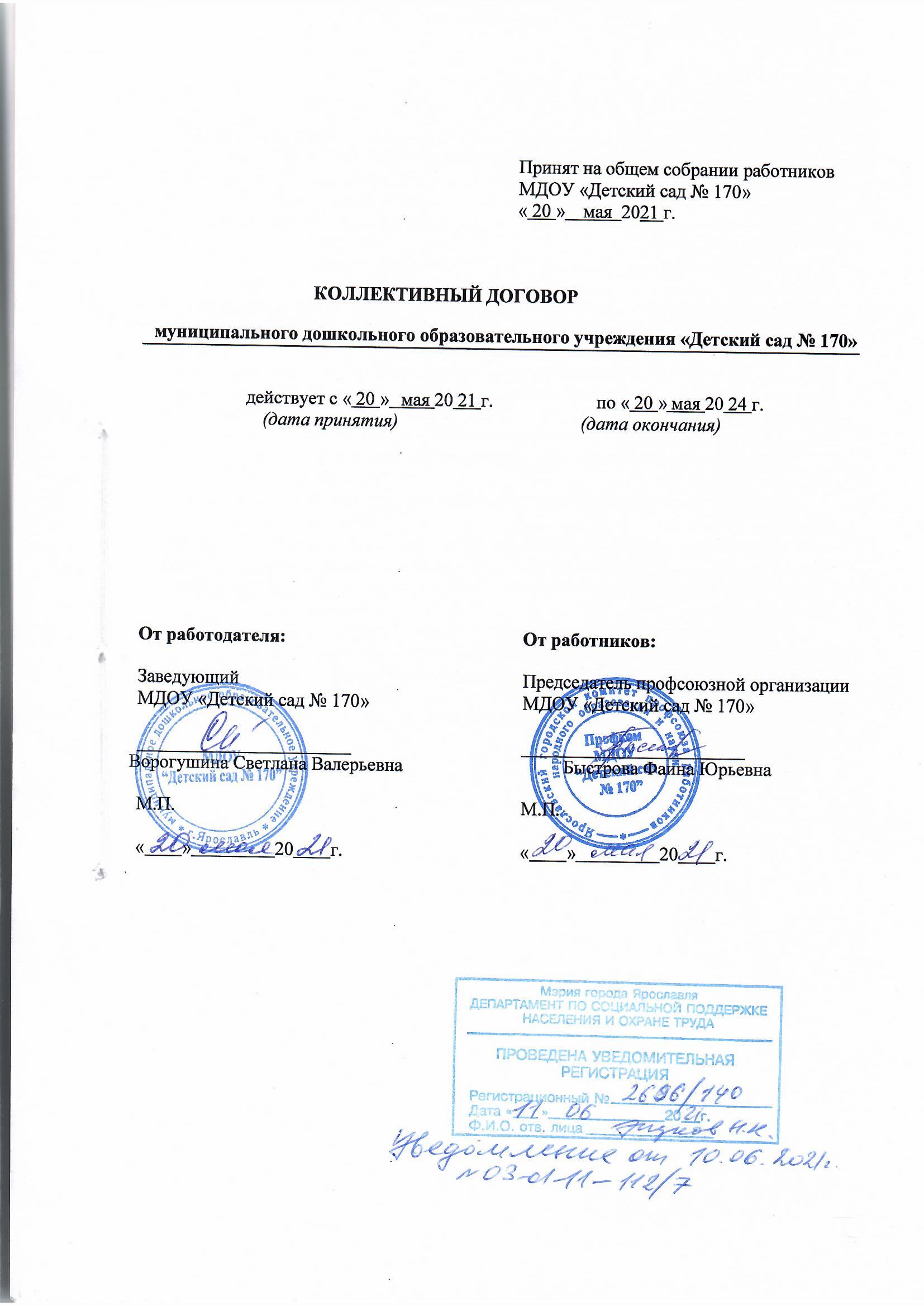 ОглавлениеОбщие положения	3Трудовые отношения. Гарантии занятости	4Рабочее время и время отдыха	. 8Оплата и нормирование труда	13Социальные гарантии и льготы	18Охрана труда и здоровья…	20Гарантии профсоюзной деятельности	24Обязательства профсоюзного комитета	28Контроль за выполнением Коллективного договора. Ответственность сторон коллективного договора	29Приложение № 1. Правила внутреннего трудового распорядка …………………… 31Приложение № 2. Положение об оплате труда работников …………………………42Приложение № 3. Форма трудового договора с работником ………………………. 59Приложение № 4. Форма расчетного листка………………………………………… 66Приложение № 5. Положение о выплатах социального характера………………… 67Приложение № 6. Положение о премировании (установлении поощрительныхвыплат, вознаграждений) …………………………………………………………….. 69Приложение № 7. Положение о порядке установления стимулирующих выплат (надбавок и (или) доплат) …………………………………………………………….. 71Приложение № 8. Перечень должностей работников с ненормированным рабочим днем и предоставлением им дополнительных  дней к отпуску …………………… .78Приложение № 9. Перечень работников с суммированным учетом рабочего времени……………………………………………………………..79Приложение № 10. Перечень профессий и должностей работников, занятых на работах с вредными или опасными условиями труда ……… 80Приложение № 11. Положение о нормах профессиональной этики педагогических работников ……………………………………………………….. 81Приложение № 12. Соглашение по охране труда …………………………………... 86Общие положенияНастоящий коллективный договор заключен между работодателем и работниками в лице их представителей и является правовым актом, регулирующим	социально-трудовые отношения	в муниципальном дошкольном образовательном учреждении «Детский сад № 170».Основой для заключения коллективного договора являются: Трудовой кодекс Российской Федерации (далее – ТК РФ);Федеральный закон от 12 января 1996 года № 10-ФЗ «О профессиональных союзах, их правах и гарантиях деятельности»;Федеральный закон от 29 декабря 2012 года № 273-ФЗ «Об образовании в Российской Федерации»;Региональное отраслевое соглашение по организациям системы образования Ярославской области на 2020-2022 годы;Территориальное отраслевое соглашение по организациям муниципальной системы образования города Ярославля на 2021 – 2023 годы.Коллективный договор заключен с целью определения взаимных обязательств работников и работодателя по защите социально-трудовых прав и профессиональных интересов работников образовательной организации и установлению дополнительных социально-экономических, правовых и профессиональных гарантий, льгот и преимуществ для работников, а также по созданию более благоприятных условий труда по сравнению с трудовым законодательством, иными актами, содержащими нормы трудового права, соглашениями.Сторонами коллективного договора являются:работодатель в лице его представителя – заведующего МДОУ «Детский сад № 170» Ворогушиной Светланы Валерьевны (далее – работодатель);работники образовательной организации в лице их представителя – председателя первичной профсоюзной организации МДОУ «детский сад № 170» Быстровой Фаины Юрьевны (далее – выборный орган первичной профсоюзной	организации).Для обеспечения регулирования социально-трудовых отношений, ведения коллективных переговоров, подготовки и заключения коллективного договора, а также для организации контроля за его выполнением образуется комиссия по подготовке, заключению, контролю исполнения коллективного договора.Действие настоящего коллективного договора распространяется на всех работников образовательной организации, в том числе заключившим трудовой договор о работе по совместительству.Работодатель обязан ознакомить под роспись с текстом коллективного договора всех работников образовательной организации в течение   10  дней после его подписания.Коллективный договор заключен на срок три года, вступает в силу с 20.05.2021 и действует по 20.05.2024 (включительно). Стороны имеют право продлевать действие коллективного договора на срок не более трех лет.В течение срока действия коллективного договора стороны несут ответственность за выполнение принятых обязательств в порядке, установленном действующим законодательством (статья 54, 55, 419 ТК РФ).Стороны договорились, что изменения и дополнения в коллективный договор в течение срока его действия могут вноситься по совместному решению представителями сторон без созыва общего собрания работников в установленном законом порядке (статья 44 ТК РФ). При наступлении условий, требующих дополнения или изменения настоящего коллективного договора, заинтересованная сторона направляет другой стороне письменное уведомление о начале ведения переговоров. Принятые изменения и дополнения оформляются приложением к коллективному договору, являются его неотъемлемой частью и доводятся до сведения работодателя, профорганизации и коллектива образовательной организации. Вносимые изменения и дополнения в текст коллективного договора не могут ухудшать положение работников по сравнению с законодательством Российской Федерации и положениями прежнего коллективного договора. В случае изменения законодательства Российской Федерации в части, улучшающей положение работников образовательной организации по сравнению с условиями коллективного договора, со дня его изменения применяются нормы законодательства Российской Федерации.Локальные нормативные акты образовательной организации, содержащие нормы трудового права, являющиеся приложением к коллективному договору, принимаются с учетом мнения выборного органа первичной профсоюзной организации и являются его неотъемлемой частью (Правила внутреннего трудового распорядка, Положение об оплате труда работников, Форма трудового договора с работником, Форма расчетного листка, Положение о выплатах социального характера, Положение о премировании работников, Положение о порядке установления стимулирующих выплат, Соглашение по охране труда и другие).Работодатель размещает в течение десяти рабочих дней со дня подписания сторонами коллективного договора (изменений и дополнений в коллективный договор) копию коллективного договора (изменений и дополнений в коллективный договор) со всеми приложениями на официальном сайте образовательной организации в информационно- телекоммуникационной сети «Интернет».В соответствии с частью четвертой статьи 43 ТК РФ коллективный договор сохраняет своё действие в случае изменения наименования образовательной организации, реорганизации в форме преобразования, а также расторжения трудового договора с руководителем образовательной организации.При реорганизации образовательной организации в форме слияния, присоединения, разделения, выделения коллективный договор сохраняет свое действие в течение всего срока реорганизации.При ликвидации образовательной организации коллективный договор сохраняет свое действие в течение всего срока проведения ликвидации.Переговоры по заключению нового коллективного договора должны быть начаты не позднее «  20  » _марта  20 24г.Трудовые отношения. Гарантии занятостиСодержание трудового договора, порядок его заключения, изменения и расторжения определяются в соответствии с ТК РФ, другими законодательными и нормативными правовыми актами, Уставом образовательной организации, правилами внутреннего трудового распорядка1 и не могут ухудшать положение работников по сравнению с действующим трудовым законодательством, а также Территориальным отраслевым соглашением по организациям муниципальной системы образования города Ярославля на 2021-2023 годы и настоящим коллективным договором.Стороны подтверждают, что заключение гражданско-правовых договоров в образовательных организациях, фактически регулирующих трудовые отношения между работником и работодателем, не допускается (часть вторая статьи 15 ТК РФ).Нормы профессиональной этики педагогических работников закрепляются в локальных нормативных актах организации, осуществляющей образовательную деятельность, принимаемых работодателем в порядке, установленном уставом образовательной организации, по согласованию с выборным органом первичной профсоюзной организации2.2. Стороны договорились о том, что:2.2.1. Работодатель не вправе требовать от работника выполнения работы, не обусловленной трудовым договором, должностной инструкцией, квалификационной характеристикой должности работника образования.2. Работодатель обязуется:-	При определении должностных обязанностей работников руководствоваться Единым квалификационным справочником должностей руководителей, специалистов и служащих.-	При определении квалификации работников руководствоваться профессиональными стандартами в случаях, предусмотренных частью первой статьи 195.3 ТК РФ.-	При составлении штатного расписания образовательной организации определять наименование их должностей в соответствии с номенклатурой должностей педагогических работников организаций, осуществляющих образовательную деятельность, должностей руководителей образовательных организаций.2.2.3.	Заключать трудовой договор с работником в письменной форме в двух экземплярах, каждый из которых подписывается работодателем и работником. Один экземпляр трудового договора под роспись передается работнику в день заключения, другой хранится у работодателя (статья 67 ТК РФ).2.2.4.	При приеме на работу (до подписания трудового договора) ознакомить работников под роспись с настоящим коллективным договором, Уставом образовательной организации, правилами внутреннего трудового распорядка, иными локальными нормативными актами, непосредственно связанными с их трудовой деятельностью, а также ознакомить работников под роспись с принимаемыми впоследствии локальными нормативными актами, непосредственно связанными с их трудовой деятельностью.2.2.5.	В трудовой договор работника включать обязательные условия, указанные в статье 57 ТК РФ.Заключать трудовой договор для выполнения трудовой функции, которая носит постоянный характер, на неопределенный срок. Срочный трудовой договор заключать только в случаях, предусмотренных статьей 59 ТК РФ.Соблюдать требования действующего законодательства при получении и обработке персональных данных работника.Формировать в электронном виде основную информацию о трудовой деятельности и трудовом стаже каждого работника и представлять ее в порядке, установленном законодательством Российской Федерации об индивидуальном (персонифицированном) учете в системе обязательного пенсионного страхования, для хранения в информационных ресурсах Пенсионного фонда Российской Федерации.Работникам, воспользовавшимся своим правом на дальнейшее ведение работодателем трудовой книжки в соответствии со статьей 66 Трудового кодекса Российской Федерации, продолжать вести трудовые книжки.Формирование информации о трудовой деятельности и трудовом стаже работника, подавшего письменное заявление о предоставлении ему работодателем сведений о трудовой деятельности в соответствии со статьей 66.1 Трудового кодекса Российской Федерации, продолжать в электронном виде.2.2.9.	Оформлять изменения условий трудового договора путем заключения дополнительных соглашений к трудовому договору, являющихся неотъемлемой частью заключенного между работником и работодателем трудового договора.2.2.20.	Обеспечивать своевременное уведомление работников в письменной форме о предстоящих изменениях определённых условий трудового договора (в том числе об изменениях размера оклада (должностного оклада), ставки заработной платы, размеров иных выплат, устанавливаемых работникам, объёма учебной нагрузки и др.) не позднее чем за два месяца до их введения, а также своевременное заключение дополнительных соглашений об изменении условий трудового договора.1 Правила внутреннего трудового распорядка могут быть приложением к коллективному договору.2 Положение о нормах профессиональной этики педагогических работников может являться приложением к коллективному договору. (см. письмо Минпросвещения России и Профсоюза образования от 20 августа 2019 г. № ИП-941/06/484 «О примерном положении о нормах профессиональной этики педагогических работников»).2.2.11.	Изменение определенных сторонами условий трудового договора, в том числе перевод на другую работу, производить только по письменному соглашению		сторон трудового	договора,		за		исключением	случаев, предусмотренных частями второй и третьей статьи 72.2 и статьей 74 ТК РФ. Временный	перевод педагогического	работника	на	другую	работу в случаях, предусмотренных частью третьей	статьи 72.2. ТК РФ, возможен только при наличии письменного согласия работника, если режим временной работы предусматривает увеличение		рабочего	времени	работника	по сравнению с режимом, установленным по условиям трудового договора.2.2.12.	Сообщать выборному органу первичной профсоюзной организации в письменной форме не позднее, чем за два месяца до начала проведения соответствующих мероприятий, о сокращении численности или штата работников и о возможном расторжении трудовых договоров с работниками в соответствии с пунктом вторым части первой статьи 81 ТК РФ, а при массовых увольнениях работников –не позднее, чем за три месяца.Уведомление должно содержать проект нового штатного расписания, информацию об основаниях изменения штатного расписания или учебной нагрузки, проекты приказов о сокращении численности или штата, список сокращаемых должностей и предложения о высвобождаемых работниках, перечень вакансий, предполагаемые варианты трудоустройства.В случае сокращения численности или штата работников, массового высвобождения работников уведомление должно также содержать социально-экономическое обоснование.Массовым является увольнение 5% и более от общего числа работников в течение трех календарных месяцев.Увольнение педагогических работников в связи с сокращением численности или штата работников допускается только по окончании учебного года, за исключением случаев уменьшения количества часов по учебным планам и программам, сокращения количества классов обучающихся.2.2.13. Обеспечить преимущественное право на оставление на работе при сокращении штатов работников с более высокой производительностью труда и квалификацией.Кроме перечисленных в статье 179 ТК РФ, при равной производительности и квалификации, преимущественное право на оставление на работе имеют работники:отнесенные в установленном порядке к категории граждан        предпенсионного возраста;проработавшие в организации свыше 10 лет;одинокие матери, воспитывающие ребенка в возрасте до 16 лет;одинокие отцы, воспитывающие ребенка в возрасте до 16 лет;родители, имеющие ребенка – инвалида в возрасте до 18 лет;награжденные государственными и (или) ведомственными наградами в связи с педагогической деятельностью;педагогические работники, приступившие к трудовой деятельности непосредственно после окончания образовательной организации высшего или среднего профессионального образования и имеющие трудовой стаж менее одного года;члены Профессионального союза образования.Обеспечить работнику, увольняемому в связи с ликвидацией организации, сокращением численности или штата работников организации, право на время для поиска работы (6 часов в неделю) с сохранением среднего заработка.Осуществлять учёт мнения выборного органа первичной профсоюзной организации при расторжении трудового договора по инициативе работодателя в соответствии с пунктами вторым, третьим и пятым части первой статьи 81 ТК РФ с работником – членом Профсоюза.Осуществлять выплаты, предусмотренные статьёй 178 ТК РФ, увольняемым работникам при расторжении трудового договора в связи с ликвидацией организации.Рассматривать все вопросы, связанные с изменением структуры образовательной организации, её реорганизацией и (или) ликвидацией с участием выборного органа первичной профсоюзной организации.Обеспечивать проведение консультаций с выборным органом первичной профсоюзной организации по проблемам занятости высвобождаемых работников, возможности предоставления им социальных гарантий в зависимости от стажа работы в данной образовательной организации и источников финансирования.Обеспечивать обязательное участие выборного органа первичной профсоюзной организации в рассмотрении вопросов по проведению организационно-штатных мероприятий, включая определение (изменение) штатного расписания образовательной организации.Направлять педагогических работников на подготовку и дополнительное профессиональное образование (далее - ДПО) по профилю педагогической деятельности не реже чем один раз в три года (подпункт 2пункта 5 статьи 47 Федерального закона от 29 декабря 2012 г. № 273-ФЗ «Об образовании в Российской Федерации», статьи 196 и 197 ТК РФ).2.2.19. В случае направления работника на ДПО сохранять за ним место работы (должность), среднюю заработную плату по основному месту работы и, если работник направляется для повышения квалификации в другую местность, оплачивать ему командировочные расходы (суточные, проезд к месту обучения и обратно, проживание) в порядке и размерах, предусмотренных для лиц, направляемых в служебные командировки в соответствии с документами, подтверждающими фактически произведенные расходы.2.2.20.	Предоставлять гарантии и компенсации работникам, совмещающим работу с получением образования в порядке, предусмотренном главой 26 ТК РФ, в том числе работникам, уже имеющим профессиональное образование соответствующего уровня, и направленным на обучение работодателем.Выборный орган первичной профсоюзной организации обязуется:осуществлять контроль за соблюдением работодателем трудового законодательства, иных нормативных правовых актов, соглашений, локальных нормативных актов, содержащих нормы трудового права, настоящего коллективного договора;содействовать повышению квалификации, трудовой дисциплины работников образовательной организации;содействовать созданию необходимых, безопасных и комфортных условий труда с целью эффективной реализации их трудовой функции;содействовать адаптации молодых педагогов в ОО;представлять и защищать трудовые права членов профсоюза в комиссиях по трудовым спорам и в суде;участвовать в работе комиссий по тарификации, аттестации педагогических работников на соответствие занимаемой должности, охране труда и других;представлять во взаимоотношениях с работодателем интересы работников, не являющихся членами профсоюза, в случае, если они уполномочили выборный орган первичной профсоюзной организации представлять их интересы и перечислили ежемесячно денежные средства из заработной платы в размере 1 % на счет первичной профсоюзной организации.Работники обязуются:добросовестно и в полном объеме исполнять свои трудовые обязанности, возложенные на него трудовым договором, должностной инструкцией, иными локальными нормативными актами;соблюдать	правила	внутреннего	трудового	распорядка образовательной организации, в том числе режим труда и отдыха;создавать и сохранять благоприятную психологическую атмосферу в коллективе.III.	Рабочее время и время отдыха3. Стороны пришли к соглашению о том, что:3.1. В соответствии с требованиями трудового законодательства и иных нормативных правовых актов, содержащих нормы трудового права, а также соглашений, режим рабочего времени и времени отдыха работников образовательной организации определяется настоящим коллективным договором, правилами внутреннего трудового распорядка, иными локальными нормативными актами, трудовыми договорами, расписанием занятий, годовым календарным учебным графиком, графиками работы (графиками сменности), согласованными с выборным органом первичной профсоюзной организации.3.2. В организации устанавливается следующий режим рабочего времени:-	продолжительность рабочей недели – пятидневная с   двумя выходными днями;-	продолжительность	ежедневной	 работы	(смены) при 40 часовой рабочей неделе 8 часов; при 36 часовой неделе 7,2 часа; при 30 часовой рабочей неделе 6 часов; при 25 часовой неделе 5 часов в неделю; при 24 часовой рабочей неделе 4,8 часов; при 20 часовой рабочей неделе 4 часа;в том числе неполного рабочего дня (смены) согласно графику работы;-	время начала и окончания работы согласно графику рабочего времени;-	время перерывов в работе согласно графику рабочего времени;-	число смен в сутки согласно графику сменности;-	работа с ненормированным рабочим днем для отдельных категорий работников устанавливается заведующему хозяйством;-	суммированный учет рабочего времени устанавливается сторожам;рабочие дни - с понедельника по пятницу, нерабочие дни – суббота, воскресенье.Рабочее время педагогических работников исчисляется в астрономических часах. Короткие перерывы (перемены, динамические паузы), предусмотренные между уроками (занятиями), являются рабочим временем педагогических работников. Для руководителя, заместителей руководителя, руководителей структурных подразделений, работников из числа административно- хозяйственного, учебно-вспомогательного и обслуживающего персонала образовательной	организации устанавливается	нормальная продолжительность рабочего времени, которая не может превышать 40 часов  в неделю. Для педагогических работников образовательной организации устанавливается сокращённая продолжительность рабочего времени не более        36 часов в неделю. В зависимости от должности и (или) специальности педагогических работников, с учетом особенностей их труда, продолжительность рабочего времени (нормы часов педагогической работы за ставку заработной платы), порядок определения учебной нагрузки, оговариваемой в трудовом договоре,     и основания ее изменения определяются в соответствии с приказом Министерства образования и науки РФ от 22.12.2014 № 1601 «О продолжительности рабочего времени (нормах часов педагогической работы за ставку заработной платы) педагогических работников и о порядке определения учебной нагрузки педагогических работников, оговариваемой в трудовом договоре».Не предусматривается установление верхнего предела учебной нагрузки педагогическим работникам.В образовательной организации учебная нагрузка (объем педагогической работы) на новый учебный год устанавливается руководителем образовательной организации с учетом мнения (по согласованию) выборного органа первичной профсоюзной организации.Руководитель должен ознакомить педагогических работников под роспись с предполагаемой учебной нагрузкой на новый учебный год в письменном виде до начала ежегодного оплачиваемого отпуска, не менее чем за два месяца. Изменение условий трудового договора, за исключением изменения трудовой функции педагогического работника образовательной организации, осуществлять только в случаях, когда по причинам, связанным с изменением организационных или технологических условий труда (уменьшения количества часов по учебным планам и образовательным программам, сокращения количества групп), определенные сторонами условия трудового договора не могут быть сохранены. Объем учебной нагрузки (педагогической работы) педагогических работников устанавливается исходя из  преемственности групп, обеспеченности кадрами, необходимости обеспечить учебной нагрузкой не менее установленной нормы лиц, окончивших имеющие государственную аккредитацию образовательные учреждения профессионального образования и впервые поступивших на работу по полученной специальности в течение одного года со дня окончания образовательного учреждения, других условий работы в данной образовательной организации. Объем педагогической работы, установленный педагогам в начале учебного года, не может быть уменьшен по инициативе работодателя в текущем учебном году, а также при установлении ее на следующий учебный год, за исключением случая, указанного в п. 3.9. настоящего раздела. Объем педагогической работы педагогов больше или меньше нормы часов за ставку заработной платы устанавливается только с их письменного согласия.Объем педагогической работы педагогическим работникам, находящимся к началу учебного года в отпуске по уходу за ребенком до достижения им возраста трех лет, либо в ином отпуске, устанавливается при распределении ее на очередной учебный год на общих основаниях, с обеспечением сохранения объема учебной нагрузки и преемственности групп (за исключением случаев уменьшения количества часов по учебным планам, сокращения количества обучающихся, групп, либо по соглашению сторон трудового договора), а затем передается для выполнения другим педагогам на период нахождения указанных работников в соответствующих отпусках. При наличии возможности, педагогам предусматривается один свободный день в неделю для методической работы. Рабочее время педагогов определяется расписанием занятий и выполнением всего круга обязанностей, которые возлагаются на педагога в соответствии с правилами внутреннего трудового распорядка, трудовыми договорами, должностными инструкциями.Периоды отмены учебных занятий по санитарно-эпидемиологическим, климатическим и другим основаниям, не совпадающие с ежегодными оплачиваемыми отпусками педагогических и других работников, являются для них рабочим временем. В эти периоды педагоги осуществляют педагогическую, методическую, организационную работу, связанную с реализацией образовательной  программы, в пределах нормируемой части их рабочего времени (установленного объема учебной нагрузки), определенной им, с сохранением заработной платы в установленном порядке. График работы в эти периоды утверждается приказом руководителя образовательной организации по согласованию с выборным органом первичной профсоюзной организации.В эти периоды педагогические работники могут привлекаться работодателем к педагогической и с их согласия к другой работе в пределах времени, не превышающего установленную им учебную нагрузку.Учебно-вспомогательный и обслуживающий персонал может привлекаться с их согласия к выполнению хозяйственных работ, не требующих специальных знаний, в пределах установленного им рабочего времени.Привлечение работников образовательной организации к выполнению работы, не предусмотренной Уставом, правилами внутреннего трудового распорядка, должностными обязанностями, не допускается. С письменного согласия работника ему может быть поручено выполнение другой дополнительной работы за дополнительную оплату (ст. 151 ТК РФ). Срок, в течение которого работник будет выполнять порученную дополнительную работу, ее содержание и объем устанавливаются распоряжением работодателя с письменного согласия работника. Работник имеет право досрочно отказаться от выполнения дополнительной работы, а работодатель досрочно отменить поручение о ее выполнении, предупредив об этом другую сторону в письменной форме не позднее, чем за три рабочих дня.3.17.	Привлечение работодателем работников к работе в сверхурочное время допускается только с письменного согласия работника и компенсируется в соответствии с трудовым законодательством.Работодатель может привлекать работников к сверхурочным работам в соответствии со статьей 99 ТК РФ.К работе в сверхурочное время не допускаются беременные женщины, работники в возрасте до восемнадцати лет, другие категории работников в соответствии с ТК РФ и иными федеральными законами.3.18.	Перечень должностей работников с ненормированным рабочим днем и суммированным учетом рабочего времени утверждается с учётом мнения выборного органа первичной профсоюзной организации.Работникам с ненормированным рабочим днем предоставляется дополнительный оплачиваемый отпуск продолжительностью не менее трёх календарных дней.3.19. Работа в выходные и праздничные дни запрещается. Привлечение работников к работе в выходные и нерабочие праздничные дни производится с их письменного согласия в случае необходимости выполнения заранее непредвиденных работ, от срочного выполнения которых зависит в дальнейшем нормальная работа образовательной организации.Без согласия работников допускается привлечение их к работе в случаях, определенных частью третьей статьи 113 ТК РФ.В других случаях привлечение к работе в выходные и нерабочие праздничные дни допускается с письменного согласия работника и с учетом мнения выборного органа первичной профсоюзной организации.Привлечение работника к работе в выходные и нерабочие праздничные дни производится по письменному распоряжению работодателя.3.20.	Привлечение работников организации к выполнению работы, не предусмотренной должностными обязанностями, трудовым договором, допускается только по письменному распоряжению работодателя с письменного согласия работника, с дополнительной оплатой и с соблюдением статей 60, 97 и 99 ТК РФ.3.21.	В течение рабочего дня (смены) работнику предоставляется перерыв для отдыха и питания, время и продолжительность которого определяется правилами внутреннего трудового распорядка образовательной организации.Для учителей (воспитателей), выполняющих свои обязанности непрерывно в течение рабочего дня, перерыв для приема пищи не устанавливается: возможность приема пищи обеспечивается одновременно вместе с обучающимися, воспитанниками (отдельно в специально отведенном для этой цели помещении).3.22.	Педагогическим работникам предоставляется ежегодный основной удлиненный оплачиваемый отпуск, продолжительность которого устанавливается Правительством Российской Федерации (См. Постановление Правительства РФ от 14 мая 2015 г. № 466), остальным работникам предоставляется ежегодный основной оплачиваемый отпуск продолжительностью не менее 28 календарных дней с сохранением места работы (должности) и среднего заработка.Отпуск за первый год работы предоставляется работникам по истечении шести месяцев непрерывной работы в образовательной организации, за второй и последующий годы работы – в любое время рабочего года в соответствии с очередностью предоставления отпусков. По соглашению сторон оплачиваемый отпуск может быть предоставлен работникам и до истечения шести месяцев (статья 122 ТК РФ).При предоставлении ежегодного отпуска педагогическим работникам за первый год работы в каникулярный период, в том числе до истечения шести месяцев работы, его продолжительность должна соответствовать установленной для них продолжительности и оплачиваться в полном размере.3.23	Очередность предоставления оплачиваемых отпусков определяется ежегодно в соответствии с графиком отпусков, утверждаемым работодателем с учетом мнения выборного органа первичной профсоюзной организации не позднее, чем за 2 недели до наступления календарного года.О времени начала отпуска работник должен быть письменно извещен не позднее, чем за две недели до его начала.Продление, перенесение, разделение и отзыв из оплачиваемого отпуска производится с согласия работника в случаях, предусмотренных статьями 124 - 125 ТК РФ.3.24.	Работникам, условия труда на рабочих местах которых по результатам специальной оценки условий труда отнесены к вредным условиям труда 1,2, 3 или 4 степени, либо опасным условиям труда, в соответствии со статьей 92 ТК РФ и в соответствии с классом условий труда по степени вредности предоставляется сокращенная продолжительность рабочего дня: - класс 3.3 - не более	36 часов в неделю;- класс 3.4 - не более	36 часов в неделю;- опасные условия труда - не более	 36 часов в неделю.По письменному согласию работника продолжительность рабочего времени, может быть увеличена, но не более чем до 40 часов в неделю с выплатой работнику отдельно устанавливаемой денежной компенсации в порядке, размерах и на условиях, которые устанавливаются путем заключения дополнительного соглашения к трудовому договору.Работникам, условия труда на рабочих местах которых по результатам специальной оценки условий труда отнесены к вредным условиям труда 1, 2, 3 или 4 степени, либо опасным условиям труда в соответствии со статьей 117 ТК РФ и в соответствии с классом условий труда по степени вредности, предоставляется ежегодный дополнительный оплачиваемый отпуск:- класс 3.2 - не менее 7 календарных дней;- класс 3.3 - не менее	 7 календарных дней;- класс 3.4 - не менее	 7 календарных дней;- опасные условия труда не менее календарных дней.На основании коллективного договора и по письменному согласию работника часть ежегодного дополнительного оплачиваемого отпуска, которая превышает минимальную продолжительность данного отпуска, может быть заменена отдельно устанавливаемой денежной компенсацией в порядке, в размерах и на условиях, которые устанавливаются путем заключения дополнительного соглашения к трудовому договору.3.25.	При исчислении общей продолжительности ежегодного оплачиваемого отпуска дополнительные оплачиваемые отпуска суммируются с ежегодным основным оплачиваемым отпуском.3.26.	Ежегодный оплачиваемый отпуск продлевается в случае временной нетрудоспособности работника, наступившей во время отпуска.Ежегодный оплачиваемый отпуск по соглашению между работником и работодателем переносится на другой срок при несвоевременной оплате времени отпуска либо при предупреждении работника о начале отпуска позднее, чем за две недели.При увольнении работнику выплачивается денежная компенсация за неиспользованный отпуск пропорционально отработанному времени. Работнику, проработавшему 11 месяцев, выплачивается компенсация за полный рабочий год.При этом педагогам, работающим с детьми с ОВЗ, проработавшим 10 месяцев, выплачивается денежная компенсация за неиспользованный отпуск за полную продолжительность отпуска – 56 календарных дней.Денежная компенсация за неиспользованный отпуск при увольнении работника исчисляется исходя из количества неиспользованных дней отпуска с учетом рабочего года работника.При исчислении стажа работы при выплате денежной компенсации за неиспользованный отпуск при увольнении необходимо учесть, что:- все дни отпусков, предоставляемых по просьбе работника без сохранения заработной платы, если их общая продолжительность превышает 14 календарных дней в течение рабочего года, должны исключаться из подсчета стажа, дающего право на выплату компенсации за неиспользованный отпуск при увольнении (статья 121 ТК РФ);- излишки, составляющие менее половины месяца, исключаются из подсчета, а излишки, составляющие не менее половины месяца, округляются до полного месяца. По семейным обстоятельствам и другим уважительным причинам работнику по его письменному заявлению может быть предоставлен отпуск без сохранения заработной платы, продолжительность которого определяется по соглашению между работником и работодателем.3.27. Работодатель обязан предоставить отпуск без сохранения заработной платы на основании письменного заявления работника в сроки, указанные работником, в следующих случаях:- работающим пенсионерам по старости (по возрасту) – до 14  календарных дней в году;- родителям и женам (мужьям) военнослужащих, сотрудников органов внутренних дел, федеральной противопожарной службы, органов по контролю за оборотом наркотических средств и психотропных веществ, таможенных органов, сотрудников учреждений и органов уголовно-исполнительной системы, погибших или умерших вследствие ранения, контузии или увечья, полученных при исполнении обязанностей военной службы, либо вследствие заболевания, связанного с прохождением военной службы – до 14 календарных дней в году;- работающим инвалидам – до 60 календарных дней в году;- работникам в случае рождения ребенка, регистрации брака, смерти близких родственников – до 5 календарных дней;- работнику, имеющему двух или более детей в возрасте до четырнадцати лет, работнику, имеющему ребенка-инвалида в возрасте до восемнадцати лет, одинокой матери, воспитывающей ребенка в возрасте до четырнадцати лет, отцу, воспитывающему ребенка в возрасте до четырнадцати лет без матери - 14 календарных дней;- родителям для сопровождения 1 сентября первоклассника в школу – 1календарный дней.3.28. Исчисление среднего заработка для оплаты ежегодного отпуска производится в соответствии со статьей 139 ТК РФ.3.29.	Педагогическим		работникам		по		их письменному заявлению предоставляется право на длительный отпуск сроком до одного года не реже чем через каждые десять лет непрерывной педагогической работы в порядке, установленном приказом Министерства образования и науки Российской Федерации	от 31.05.2016	г. №	644	«Об	утверждении	Порядка предоставления педагогическим работникам организаций, осуществляющих образовательную деятельность, длительного отпуска сроком до одного года». Продолжительность длительного отпуска, очередность его предоставления, разделение его на части, продление на основании листка нетрудоспособности в период нахождения в длительном отпуске, присоединение длительного отпуска к ежегодному основному оплачиваемому отпуску, предоставление длительного отпуска работающим по совместительству, оплата за счет средств, полученных организацией от приносящей доход деятельности, и другие вопросы, не предусмотренные непосредственно положениями  указанного  Порядка,  определяются коллективным договором.3.30.	При наличии у работника путевки на санаторно-курортное лечение по медицинским показаниям работодатель, с учетом мнения выборного органа первичной профсоюзной организации, предоставляет работнику ежегодный отпуск (часть отпуска) в другое время, не предусмотренное графиком отпусков.3.31.	Супругам, родителям и детям, работающим в одной организации, предоставляется право на одновременный уход в отпуск. Если один из них имеет отпуск большей продолжительности, то другой может по письменному заявлению взять соответствующее число дней отпуска без сохранения заработной платы по согласованию с работодателем. 3.32. Выборный орган первичной профсоюзной организации обязуется:Осуществлять контроль за соблюдением работодателем требований трудового законодательства и иных нормативных правовых актов, содержащих нормы трудового права, соглашений, локальных нормативных актов, настоящего коллективного договора по вопросам рабочего времени и времени отдыха работников.Предоставлять работодателю мотивированное мнение (вариант: согласование) при принятии локальных нормативных актов, регулирующих вопросы рабочего времени и времени отдыха работников, с соблюдением сроков и порядка, установленных статьей 372 ТК РФ.Вносить работодателю представления об устранении выявленных нарушений трудового законодательства и иных нормативных правовых актов, содержащих нормы трудового права, соглашений, локальных нормативных актов, настоящего коллективного договора.Оплата и нормирование трудаЗаработная плата работнику устанавливается трудовым договором в соответствии с действующей системой оплаты труда.При разработке и утверждении в образовательной организации показателей и критериев эффективности работы в целях осуществления стимулирования качественного труда работников учитываются следующие основные принципы:- размер вознаграждения работника должен определяться на основе объективной оценки результатов его труда (принцип объективности);- работник должен знать, какое вознаграждение он получит в зависимости от результатов своего труда (принцип предсказуемости);- вознаграждение должно быть адекватно трудовому вкладу каждого работника в результат деятельности всей организации, его опыту и уровню квалификации (принцип адекватности);- вознаграждение должно следовать за достижением результата (принцип своевременности);- правила определения вознаграждения должны быть понятны каждому работнику (принцип справедливости);- принятие решений о выплатах и их размерах должны осуществляться по согласованию с выборным органом первичной профсоюзной организации (принцип прозрачности).Заработная плата выплачивается работникам за текущий месяц не реже чем каждые полмесяца в денежной форме.Днями     выплаты     заработной     платы     являются: 30 число расчетного месяца (аванс) и15 число месяца, следующего за расчетным (окончательный расчет)). При совпадении дня выплаты с выходным или нерабочим праздничным днём выплата заработной платы производится накануне этого дня.4.4. При выплате заработной платы работнику выдается расчетный листок, с указанием:-	составных частей заработной платы, причитающейся ему за соответствующий период;-	размеров иных сумм, начисленных работнику, в том числе денежной компенсации за нарушение работодателем установленного срока соответственно выплаты заработной платы, оплаты отпуска, выплат при увольнении и (или) других выплат, причитающихся работнику;-	размеров и оснований произведенных удержаний;-	общей денежной суммы, подлежащей выплате.Форма расчетного листка утверждается работодателем с учетом мнения выборного органа первичной профсоюзной организации (может являться приложением к коллективному договору).Ответственность за своевременность и правильность определения размеров и выплаты заработной платы работникам несет руководитель образовательной организации.4.6.	Месячная заработная плата работника, полностью отработавшего норму рабочего времени и выполнившего нормы труда (трудовые обязанности), не может быть ниже минимального размера оплаты труда.В состав месячной заработной платы работника при доведении ее до уровня МРОТ доплаты за совмещение профессий (должностей), расширение зон обслуживания, увеличение объема работ, за исполнение обязанностей временно отсутствующего работника, оплата труда при работе по совместительству, а также компенсационные выплаты не включаются.Выплаты социального характера и иные выплаты, не относящиеся к оплате труда, в том числе осуществляемые из фонда оплаты труда (материальная помощь, оплата стоимости питания, проезда, обучения, коммунальных услуг, отдыха и другие), не являющиеся заработной платой, в минимальном размере оплаты труда не учитываются.4.7.	Заработная плата исчисляется в соответствии с трудовым законодательством и включает в себя ставки заработной платы, оклады (должностные оклады); доплаты и надбавки компенсационного характера, в том числе за работу во вредных и (или) опасных условиях труда; за работу в условиях, отклоняющихся от нормальных (при выполнении работ различной квалификации, совмещении профессий (должностей), сверхурочной работе, работе в ночное время, выходные и нерабочие праздничные дни и при выполнении работ в других условиях, отклоняющихся от нормальных); иные выплаты компенсационного характера за работу, не входящую в должностные обязанности (классное руководство, проверка письменных работ, заведование учебным кабинетом и др.); выплаты стимулирующего характера.В случаях, когда размер оплаты труда работника зависит от стажа, образования, квалификационной категории, государственных наград и (или) ведомственных знаков отличия, ученой степени, право на его изменение возникает в следующие сроки:-	при установлении квалификационной категории – со дня вынесения решения аттестационной комиссией;-	при увеличении стажа непрерывной работы, педагогической работы, выслуги лет - со дня достижения соответствующего стажа, если документы находятся в учреждении, или со дня представления документа о стаже, дающем право на соответствующие выплаты;-	при получении образования или восстановлении документов об образовании - со дня представления соответствующего документа;-	при присвоении почетного звания, награждении ведомственными знаками отличия - со дня награждения (присвоения);-	при присуждении ученой степени доктора или кандидата наук – со дня принятия Министерством науки и высшего образования Российской Федерации решения о выдаче соответствующего диплома3;-	при награждении государственными наградами Российской Федерации, субъекта Российской Федерации – со дня принятия решения о награждении4;- другие случаи.4.8. Порядок и условия установления доплат, надбавок и иных выплат:4.8.1.	Порядок установления и конкретные размеры выплат за дополнительную работу, не входящую в круг основных обязанностей работника (осуществление функций классного руководителя, проверку тетрадей, заведование кабинетами, руководство предметно-цикловыми комиссиями и методическими объединениями, выполнение обязанностей мастера, проведение внеклассной работы по физическому воспитанию обучающихся, за работу с учебниками библиотечного фонда и др.), определяются организацией самостоятельно в пределах, выделенных на эти цели средств с учетом мнения выборного органа первичной профсоюзной организации и закрепляются в соответствующем положении.Доплаты за совмещение профессий (должностей), расширение зон обслуживания, увеличение объема выполняемых работ или исполнение обязанностей временно отсутствующего работника без освобождения от работы, определенной трудовым договором, устанавливаются работнику руководителем образовательной организации по соглашению сторон.3 Пункты 7, 48 Положения о присуждении ученых степеней утв. Постановлением Правительства РФ «О порядке присуждения ученых степеней» от 24.09.2013 № 842 (ред. от 01.10.2018, с изм. от 26.05.2020).4 Пункт 15 «Положения о государственных наградах Российской Федерации», утв. Указом Президента РФ от 07.09.2010 № 1099 «О мерах по совершенствованию государственной наградной системы Российской Федерации».4.8.2.	Доплаты компенсационного характера за условия труда, отклоняющиеся от нормальных (при выполнении работ различной квалификации, совмещении профессий (должностей), сверхурочной работе, работе в ночное время, выходные и нерабочие праздничные дни и при выполнении работ в других условиях, отклоняющихся от нормальных) устанавливаются в размерах предусмотренных трудовым законодательством и действующей системой оплаты труда с учетом мнения выборного органа первичной профсоюзной организации и закрепляются в соответствующем положении.Доплаты за условия труда, отклоняющиеся от нормальных, определяются руководителем организации в зависимости от продолжительности их работы в неблагоприятных условиях, и устанавливаются по результатам специальной оценки условий труда. При последующей рационализации рабочих мест и улучшении условий труда доплаты могут уменьшаться или отменяться полностью.4.8.3.	Порядок установления и конкретные размеры стимулирующих выплат (за исключением поощрительных выплат) и выплат социального характера определяются руководителем образовательной организации самостоятельно в пределах, выделенных на эти цели средств с учетом мнения выборного органа первичной профсоюзной организации и закрепляются в соответствующем положении.Порядок и условия распределения поощрительных выплат по результатам труда устанавливаются локальным нормативным актом образовательной организации самостоятельно в пределах, выделенных на эти цели средств при участии выборного органа первичной профсоюзной организации по представлению руководителя.Руководитель образовательной организации представляет в выборный орган первичной профсоюзной организации аналитическую информацию о показателях	деятельности работников,	являющуюся	основанием	для установления поощрительных выплат.4.9.	Оплата труда работника, заменяющего отсутствующего, производится в соответствии с квалификацией работника.4.10.	Выплата вознаграждения за классное руководство педагогическим работникам образовательной	организации	производится	как	в течение учебного года, так и в каникулярный период, не совпадающий с их отпуском. Выплата	за	 работу, не входящую	в	должностные	обязанности,	но непосредственно связанную с образовательной деятельностью, выполняемая педагогическими работниками	с их письменного	согласия	за дополнительную оплату5 производится также и в каникулярный период, не совпадающий с их отпуском.4.11.	Педагогическим работникам, впервые поступающим на работу или имеющим стаж педагогической работы менее 5 лет, заключившим трудовой договор с муниципальным учреждением после окончания образовательного учреждения	среднего профессионального или	высшего	образования	в течение 5 лет оплата труда производится с применением повышающего коэффициента специфики работы учреждения, установленного в размере Кср=1,3. (Решение муниципалитета города Ярославля от 24.12.2012 № 23). Выплата повышенного должностного оклада педагогическому работнику прекращается при достижении педагогического стажа 5 лет.4.12.	Педагогическим и руководящим работникам, имеющим ведомственные награды Министерства просвещения (Министерства образования и науки) Российской Федерации (медали, почетные звания, нагрудный знак, знак отличия) и иных министерств и ведомств за вклад в развитие образовательной деятельности: Почетную грамоту Президента Российской Федерации или удостоенным благодарности Президента Российской Федерации; государственные награды Российской Федерации (ордена, медали, почетные звания), соответствующие профилю образовательного учреждения, устанавливается надбавка к должностному окладу, определенному в зависимости от размера занимаемой ставки (должности), в размерах, установленных Решением муниципалитета города Ярославля от 24.12.2012 № 23.5 Пункт 2.3. Приказа Министерства образования и науки Российской Федерации от 11.05.2016 № 536 «Об утверждении Особенностей режима рабочего времени и времени отдыха педагогических и иных работников организаций, осуществляющих образовательную деятельность»  4.13.	Размер доплаты к должностным окладам педагогическим и руководящим работникам, имеющим ученые степени кандидата наук или доктора наук, устанавливаются в размерах, предусмотренных действующей системой оплаты труда. В случае занятия менее или более одной штатной единицы доплата производится пропорционального размеру занимаемой ставки.4.14.	Время простоя по вине работодателя и по причинам, не зависящим от работодателя и работника, оплачивается в размере средней заработной платы работника.4.15.	Работодатель обязан возместить работнику не полученный им заработокво всех случаях незаконного лишения его возможности трудиться. Такая обязанность, в частности, наступает, если заработок не получен в результате:- незаконного отстранения работника от работы, его увольнения или перевода на другую работу;- отказа работодателя от исполнения или несвоевременного исполнения решения органа по рассмотрению трудовых споров или государственного правового инспектора труда о восстановлении работника на прежней работе;- задержки работодателем выдачи работнику трудовой книжки, внесения в трудовую книжку неправильной или не соответствующей законодательству формулировки причины увольнения работника.4.16.	На время забастовки за участвующими в ней работниками сохраняются место работы и должность.За работниками, участвовавшими в забастовке из-за невыполнения отраслевого, регионального и территориального соглашений, коллективного договора организации по вине работодателя или органов власти, сохраняется средняя заработная плата, рассчитанная пропорционально времени забастовки.Работникам, не участвующим в забастовке, но в связи с ее проведением не имевшим возможности выполнять свою работу и заявившим в письменной форме о начале в связи с этим простоя, оплата простоя не по вине работника производится в размере средней заработной платы работника, рассчитанной пропорционально времени простоя.При наличии финансовых средств установить работникам образовательной организации:единовременную выплату на лечение работника в размере не более одного должностного оклада;единовременную выплату педагогическим работникам муниципальных организаций образования, впервые поступающим на работу или имеющим стаж работы менее 5 лет, заключившим трудовой договор с учреждением в течение 5 лет после окончания образовательного учреждения среднего профессионального или высшего профессионального образования, в размере не превышающим минимального размера оплаты труда;ежемесячную надбавку работникам, имеющим стаж педагогической работы более 25 лет, но не имеющих основания для оформления пенсии по выслуге лет, и не получающих пенсию по старости в размере 10% от должностного оклада, определенного в зависимости от размера занимаемой ставки (должности);ежемесячную доплату педагогическим работникам, осуществляющим наставническую работу с педагогическими работниками образовательной организаций впервые поступающими на работу или имеющими стаж работы менее 5 лет, заключившими трудовой договор с организацией в течение 5 лет после окончания образовательного учреждения среднего профессионального или высшего профессионального образования, в размере 10 % от должностного оклада;ежемесячную доплату к должностным окладам педагогическим и руководящим работникам, имеющим нагрудный знак «Отличник народного просвещения» в размере 10% от должностного оклада (занимаемой ставки), определенного в зависимости от размера занимаемой ставки (должности).4.18.	Оплата труда работников в ночное время (с 22 часов до 6 часов) производится в повышенном размере, но не ниже 35 процентов часовой тарифной ставки (части оклада (должностного оклада), рассчитанного за каждый час работы в ночное время.4.19.	В случае задержки выплаты заработной платы на срок более 15 дней или выплаты заработной платы не в полном объеме, работник имеет право приостановить работу на весь период до выплаты задержанной суммы, известив об этом работодателя в письменной форме. При этом он не может быть подвергнут дисциплинарному взысканию.4.20.	Работодатель обязан возместить работнику, вынужденно приостановившему работу в связи с задержкой выплаты заработной платы на срок более 15 дней, не полученный им заработок за весь период задержки, а также средний заработок за период приостановления им исполнения трудовых обязанностей.4.21.	При нарушении работодателем установленного срока соответственно выплаты заработной платы, оплаты отпуска, выплат при увольнении и (или) других выплат, причитающихся работнику, работодатель обязан выплатить их с уплатой процентов (денежной компенсации) в размере не ниже одной сто пятидесятой действующей в это время ключевой ставки Центрального банка Российской Федерации от не выплаченных в срок сумм, за каждый день задержки, начиная со следующего дня после установленного срока выплаты по день фактического расчета включительно. При неполной выплате в установленный срок заработной платы и (или) других выплат, причитающихся работнику, размер процентов (денежной компенсации) исчисляется из фактически не выплаченных в срок сумм. Обязанность по выплате указанной денежной компенсации возникает независимо от наличия вины работодателя.4.22.	Оплата труда работников, занятых на работах с вредными условиями труда, производится по результатам специальной оценки условий труда в повышенном размере по сравнению с размерами оплаты труда, установленными для различных видов работ с нормальными условиями труда6, при этом минимальный размер повышения оплаты труда работникам, занятым на работах с вредными условиями труда в соответствии со статьёй 147ТК РФ не может быть менее 4% тарифной ставки (оклада), установленной для различных видов работ с нормальными условиями труда.Выплаты стимулирующего характера устанавливаются образовательной организацией в пределах средств, направляемых на оплату труда, самостоятельно, при обязательном участии выборного органа первичной профсоюзной организации и закрепляются в форме Положения об оплате труда (приложение № 2 к коллективному договору).4.23.	Экономия средств фонда оплаты труда направляется на премирование, оказание материальной помощи работникам, что предусматривается локальными нормативными актами образовательной организации, принимаемыми по согласованию с выборным органом первичной профсоюзной организации.4.24.	В период отмены учебных занятий (образовательного процесса) для обучающихся (воспитанников) по санитарно-эпидемиологическим, климатическим и другим основаниям, являющимся рабочим временем педагогических и других работников образовательной организации, за ними сохраняется заработная плата в установленном порядке.4.25.	Штаты образовательной организации формируются с учетом установленной предельной наполняемости классов (групп). За фактическое превышение количества обучающихся, воспитанников в классе, группе устанавливаются соответствующая доплата, как это предусмотрено при расширении зоны обслуживания или увеличении объема выполняемой работы (статья 151 ТК РФ). (Минимальные размеры доплат устанавливаются приложением № 2к коллективному договору).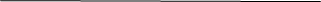 6Конкретные дифференцированные размеры повышенной оплаты труда в зависимости от условий труда указываются в приложении к коллективному договору.V.	Социальные гарантии, льготы5.1.	Гарантии и компенсации работникам предоставляются в следующих случаях:при заключении трудового договора (гл. 10, 11 ТК РФ);при переводе на другую работу (гл. 12 ТК РФ);при расторжении трудового договора (гл. 13 ТК РФ);по вопросам оплаты труда (гл. 20-22 ТК РФ);при направлении в служебные командировки (гл. 24 ТК РФ);при совмещении работы с обучением (гл. 26 ТК РФ);при предоставлении ежегодного оплачиваемого отпуска (гл. 19 ТК РФ);в связи с задержкой выдачи трудовой книжки при увольнении (ст.84.1	ТК РФ);в других случаях, предусмотренных трудовым законодательством.5.2.	Работодатель обязуется:5.2.1.	Предоставлять гарантии и компенсации работникам во всех случаях, предусмотренных трудовым законодательством, Территориальным отраслевым соглашением по организациям муниципальной системы образования города Ярославля на 2021-2023 годы и настоящим коллективным договором.5.2.2.	Обеспечивать право работников на обязательное социальное страхование от несчастных случаев на производстве и профессиональных заболеваний и осуществлять обязательное социальное страхование работников в порядке, установленном федеральными законами и иными нормативными правовыми актами.Своевременно и полностью перечислять за работников страховые взносы в Пенсионный фонд РФ, Фонд социального страхования РФ, Фонд медицинского страхования РФ.Сохранять педагогическим работникам по истечении срока действия квалификационной категории в течение одного года уровень оплаты труда с учетом ранее имевшейся квалификационной категории по заявлению работника:при выходе на работу после нахождения в отпуске по беременности и родам, по уходу за ребенком;при выходе на работу после нахождения в длительном отпуске сроком до одного года в соответствии с пунктом 4 части 5 статьи 47 Федерального закона «Об образовании в Российской Федерации»;в случае истечения срока действия квалификационной категории, установленной педагогическим работникам и руководителям образовательных организаций, которым до назначения пенсии по старости осталось менее одного года;в других случаях, предусмотренных Региональным отраслевым соглашением системы образования Ярославской области на 2020-2022 годы.Если работник направляется работодателем для получения дополнительного профессионального образования (ДПО), но работодатель не оплачивает предоставление ему предусмотренных законодательством и трудовым договором гарантий и компенсаций, то работник вправе отказаться от получения ДПО.Работодатель не вправе обязывать работников осуществлять ДПО за счет их собственных средств, в том числе такие условия не могут быть включены в соответствующие договоры.5.3. Стороны пришли к соглашению о том, что:Экономия фонда оплаты труда распределяется образовательной организацией самостоятельно на основании положений о мерах материального поощрения работников организации и (или) коллективного договора. Приказы о материальном поощрении работников организации в обязательном порядке издаются по согласованию с выборным органом первичной профсоюзной организации.За педагогическими работниками образовательной организации, участвующими в проведении государственной итоговой аттестации (ГИА) в рабочее время и освобожденными от основной работы на период проведения ГИА, сохраняются гарантии, установленные трудовым законодательством и иными нормативными правовыми актами, содержащими нормы трудового права.Работодатель совместно с выборным органом первичной профсоюзной организации проводят социально-культурные и физкультурно- оздоровительные мероприятия в организации.Работодатель предоставляет выборному органу первичной профсоюзной организации в установленном по согласованию с ним порядке бесплатно во внеучебное время спортивный зал, площадки и спортинвентарь для проведения спортивно-оздоровительных мероприятий с работниками образовательной организации.Работодатель предоставляет выборному органу первичной профсоюзной организации в установленном по согласованию с ним порядке бесплатно актовый зал и другие приспособленные помещения для подготовки и проведения культурных и иных общественно значимых мероприятий для работников образовательной организации и членов их семей.Педагогическим работникам муниципальных учреждений, впервые поступающим на работу или имеющим стаж педагогической работы менее 5 лет, заключившим трудовой договор с образовательным учреждением в течение 5 лет после окончания профессиональной образовательной организации или образовательной организации высшего образования, работающим в сельской местности, на основании заявления производится выплата единовременного пособия. Единовременное пособие выплачивается по основному месту работы в размере 3 должностных окладов, установленных педагогическим работникам за норму часов педагогической работы при заключении трудового договора с образовательным учреждением, в течение 6 месяцев с момента заключения трудового договора. В случае расторжения трудового договора в течение первых 5 лет по инициативе работника либо при совершении им виновных действий, являющихся основанием расторжения трудового договора в соответствии с действующим законодательством, единовременное пособие подлежит возврату в полном объеме (Решение муниципалитета города Ярославля от 24.12.2012 № 23).Работники образовательной организации в случае болезни имеют право в течение года на три дня неоплачиваемого отпуска, который предоставляется по письменному заявлению работника без предъявления медицинского документа, удостоверяющего факт заболевания.Работники при прохождении диспансеризации в порядке, предусмотренном законодательством в сфере охраны здоровья, имеют право на освобождение от работы на один рабочий день один раз в три года с сохранением за ними места работы (должности) и среднего заработка.Работники, не достигшие возраста, дающего право на назначение пенсии по старости, в том числе досрочно, в течение пяти лет до наступления такого возраста и работники, являющиеся получателями пенсии по старости или пенсии за выслугу лет, при прохождении диспансеризации в порядке, предусмотренном законодательством в сфере охраны здоровья, имеют право на освобождение от работы на два рабочих дня один раз в год с сохранением за ними места работы (должности) и среднего заработка.Работник освобождается от работы для прохождения диспансеризации на основании его письменного заявления, при этом день (дни) освобождения отработы согласовывается (согласовываются) с работодателем. (ст. 185.1 ТК РФ).По письменному заявлению работника образовательной организации предоставляются дополнительные оплачиваемые отпуска в случаях:- вступления работника в брак – 3 календарных дня;- вступления в брак детей – 2 календарных дня;- рождения ребенка (мужу) – 2 календарных дня;- смерти близких родственников (супруги, родители обоих супругов, дети, братья, сестры) – 3 календарных дня;- проводов сына по призыву на обязательную службу в вооруженные силы Российской Федерации – 2 календарных дня;- празднования работником юбилейной даты – 1 календарный день;- работы без листка нетрудоспособности в течение календарного года:руководителю образовательной организации – 1 календарный день,- работникам образовательной организации - до 3 календарных дней.Решение о предоставлении указанных оплачиваемых отпусков принимается:- работодателем по согласованию с выборным органом первичной профсоюзной организации в отношении работников организации;- директором департамента образования мэрии города Ярославля в отношении руководителя образовательной организации.По согласованию сторон вышеуказанные отпуска могут быть предоставлены дополнительно без оплаты на срок до 10 календарных дней.Решение о предоставлении единовременной выплаты принимается работодателем по согласованию с выборным органом первичной профсоюзной организации при наличии денежных средств.Работодатель совместно с профсоюзным органом обеспечивают эффективное использование средств на санаторно-курортное лечение. Осуществляют мероприятия по организации и финансированию летнего оздоровления и отдыха работников и их детей за счет средств областного и муниципального бюджетов.Работники образовательной организации, работающие на постоянной основе, обеспечиваются льготными путевками в муниципальный санаторий«Ясные зори» с учетом личных заявлений в пределах количества путевок, выделенных организации. Для установления очередности при предоставлении путевок работникам создается комиссия, в состав которой включается представитель первичной профсоюзной организации.Работодатель при рассмотрении вопроса о представлении работников образовательной организации к государственным и отраслевым наградам учитывает мнение выборного органа первичной профсоюзной организации.Работодатель создает условия для организации питания работников в течение рабочего дня.Охрана труда и здоровьяСтороны рассматривают охрану труда и здоровья работников образовательной организации в качестве одного из приоритетных направлений деятельности.Стороны совместно обязуются:Для реализации права работников на здоровые и безопасные условия труда, внедрение современных средств безопасности труда, предупреждающих производственный травматизм и возникновение профессиональных заболеваний, ежегодно заключать соглашение по охране труда7 с определением мероприятий 7Соглашение по охране труда может являться приложением к коллективному договору.по улучшению условий и охраны труда (организационных, технических, санитарно-профилактических и других), стоимости работ и сроков выполнения мероприятий, ответственных должностных лиц.Участвовать в разработке, рассмотрении и анализе мероприятий по улучшению условий и охраны труда в рамках соглашения по охране труда.Способствовать	формированию	и	организации	деятельности совместных комиссий по охране труда.Обеспечивать:выборы представителей в формируемую на паритетной основе комиссию по охране труда;работу комиссий: по охране труда, по проведению специальной оценки условий труда, по проверке знаний и навыков в области охраны труда; по расследованию несчастных случаев на производстве и с обучающимися во время образовательного процесса; по контролю состояния зданий; по приёмке кабинетов, пищеблока, спортивных сооружений, территории к новому учебному году; по приёмке образовательной организации на готовность к новому учебному году и других комиссий;своевременное расследование несчастных случаев;оказание материальной помощи пострадавшим на производстве.Осуществлять административно-общественный контроль за безопасностью жизнедеятельности в образовательной организации, состоянием условий и охраны труда, выполнением раздела по охране труда коллективного договора, соглашения по охране труда.Контролировать выполнение образовательной организацией предписаний органов государственного контроля (надзора), представлений и требований технических (главных технических) инспекторов трудаПрофсоюза и внештатных технических инспекторов труда Профсоюза, представлений уполномоченных (доверенных) лиц по охране труда первичной профсоюзной организации.Организовывать проведение комплексных, тематических и целевых проверок в образовательной организации по вопросам охраны труда с последующим обсуждением на совместных заседаниях представителей работодателя и выборного органа первичной профсоюзной организации.Организовывать реализацию мероприятий, направленных на развитие физической культуры и спорта, в том числе проведение соревнований, спартакиад, турниров по различным видам спорта и туризма с целью привлечения работников к здоровому образу жизни.Работодатель обязуется:Обеспечивать создание безопасных условий труда, соответствующих требованиям охраны труда на каждом рабочем месте, а также безопасность работников и обучающихся при эксплуатации зданий, сооружений, оборудования и механизмов, режим труда и отдыха в соответствии с законодательством Российской Федерации, правилами внутреннего трудового распорядка.Создавать службу охраны труда или вводить должность специалиста по охране труда, имеющего соответствующую подготовку или опыт работы в этой области, если численность работников образовательной организации превышает 50 человек8.Обеспечивать создание и функционирование системы управления охраной труда в образовательной организации, осуществлять управление профессиональными рисками.8Часть 1 статьи 217 Трудового кодекса Российской Федерации.Осуществлять в соответствии с законодательством Российской Федерации финансирование мероприятий по улучшению условий и охраны труда, в том числе выделять на обучение по охране труда, проведение специальной оценки условий труда, медицинских осмотров работников из всех источников финансирования в размере не менее 2 процентов от фонда оплаты труда и не менее 0,7 процента от суммы эксплуатационных расходов на содержание образовательной организации.Использовать в качестве дополнительного источника финансирования мероприятий по охране труда возможность возврата части сумм страховых взносов (до 20 процентов) на предупредительные меры по сокращению производственного травматизма, профессиональных заболеваний и санаторно-курортного лечения работников, в том числе на проведение специальной оценки условий труда, обучение по охране труда, приобретение средств индивидуальной защиты (СИЗ), санаторно-курортное лечение работников, занятых на работах с вредными и (или) опасными условиями труда, проведение обязательных медицинских осмотров Проводить в установленном законодательством Российской Федерации9 порядке специальную оценку условий труда на рабочих местах образовательной организации.Обеспечивать реализацию мероприятий, направленных на улучшение условий труда работников, по результатам проведенной специальной оценки условий труда.Обеспечивать проведение в установленном законодательством порядке профессиональной гигиенической подготовки и аттестации должностных лиц и работников образовательной организации.Разработать и утвердить по согласованию с выборным органом первичной профсоюзной организации инструкции по охране труда по видам работ и профессиям в соответствии со штатным расписанием. Обеспечивать наличие инструкций по охране труда на рабочих местах.Предоставлять гарантии и компенсации работникам, занятым на работах с вредными условиями труда в соответствии с ТК РФ, иными нормативными правовыми актами, содержащими государственные нормативные требования охраны труда.Предоставлять оплачиваемое рабочее время уполномоченному (доверенному) лицу по охране труда первичной профсоюзной организации для выполнения возложенных на него обязанностей и надбавку к заработной плате в размере не менее 3% процентов.Обеспечивать приобретение и бесплатную выдачу прошедших в установленном порядке сертификацию или декларирование соответствия (часть первая статьи 221, абзац четвертый части второй статьи 212 ТК РФ) специальной одежды и других средств индивидуальной защиты (СИЗ), смывающихся и обезвреживающих средств, работникам, занятым на работах с вредными условиями труда.Обеспечивать прохождение работниками обязательных предварительных при поступлении на работу и периодических медицинских осмотров, а также в соответствии с медицинскими рекомендациями внеочередных медицинских осмотров с сохранением за ними места работы (должности) и среднего заработка. Предоставлять работникам день (дни) для прохождения диспансеризации с сохранением с сохранением за ними места работы (должности) и    среднего    заработка    в    соответствии    со статьей 185.1 ТК РФ.Осуществлять контроль за содержанием и техническим состоянием зданий, сооружений, санитарно-бытовых помещений, а также безопасной эксплуатацией оборудования и механизмов образовательной организации. В том числе обеспечивать на каждом рабочем месте необходимый температурный режим, освещенность и вентиляцию в соответствии с санитарно-гигиеническими нормами и требованиями охраны труда.9Федеральный закон от 28 декабря 2013 г. № 426-ФЗ «О специальной оценке условий труда».С учетом специфики трудовой деятельности и в целях обеспечения условий и охраны труда инструктора по физической культуре:- обеспечивать инструктора по физической культуре информацией о группе здоровья обучающихся по итогам профилактических медицинских осмотров;- регулярно проводить испытания спортивного оборудования с составлением соответствующих актов.Проводить расследование и учет несчастных случаев с работниками на производстве и с обучающимися в установленном законодательством порядке, а также ежегодный анализ причин производственного травматизма и профессиональной заболеваемости, несчастных случаев с обучающимися во время образовательного процесса с целью принятия мер по улучшению условий труда и снижению травматизма.Осуществлять контроль за соблюдением работниками требований, правил и инструкций по охране труда. Не допускать к работе лиц, не прошедших в установленном порядке обучение, инструктаж по охране труда, стажировку на рабочем месте.Оказывать содействие техническим (главным техническим) инспекторам труда Профсоюза, членам комиссий по охране труда, уполномоченным (доверенным лицам) по охране труда в проведении общественного контроля за состоянием охраны труда в образовательной организации. В случае выявления нарушений прав работников на здоровые и безопасные условия труда принимать меры к их устранению.Работодатель гарантирует наличие оборудованного помещения для отдыха работников образовательной организации и приёма пищи.В случае отказа работника от работы при возникновении опасности для его жизни и здоровья вследствие невыполнения нормативных требований по охране труда ему предоставляется другая работа на время устранения такой опасности, либо производится оплата возникшего по этой причине простоя в размере среднего заработка.Работники обязуются:Соблюдать требования охраны труда, установленные законами и иными нормативными правовыми актами, а также правилами и инструкциями по охране труда.Проходить обучение безопасным методам и приемам выполнения работ, оказанию первой помощи при несчастных случаях на производстве, инструктаж по охране труда, проверку знаний требований охраны труда.Проходить профессиональную гигиеническую подготовку и аттестацию в установленном законодательством порядке.Проходить обязательные предварительные при поступлении на работу и периодические медицинские осмотры, а также внеочередные медицинские осмотры в соответствии с медицинскими рекомендациями за счет средств работодателя.Правильно применять средства индивидуальной и коллективной защиты.Незамедлительно извещать руководителя, заместителя руководителя либо руководителя структурного подразделения образовательной организации о любой ситуации, угрожающей жизни и здоровью людей, о каждом несчастном случае, происшедшем в организации, или об ухудшении состояния своего здоровья во время работы, в том числе о проявлении признаков острого профессионального заболевания (отравления).10 Обеспечить наличие аптечек первой помощи работникам, питьевой воды.Работник имеет право отказаться от выполнения работы в случае возникновения на рабочем месте ситуации, угрожающей его жизни и здоровью, а также при необеспечении необходимыми средствами индивидуальной и коллективной защиты до устранения выявленных нарушений с сохранением за это время средней заработной платы.Выборный орган первичной профсоюзной организации обязуется:Организовывать проведение общественного контроля за обеспечением безопасных и здоровых условий труда в образовательном процессе в соответствии с законодательными и иными нормативными правовыми актами по охране труда.Координировать работу уполномоченного(доверенного) лица по охране труда выборного органа первичной профсоюзной организации по осуществлению общественного контроля за состоянием охраны труда в учебных аудиториях, лабораториях, производственных и других помещениях.Содействовать организации обучения и проверки знаний требований охраны труда уполномоченного (доверенного) лица по охране труда выборного органа первичной профсоюзной организации, членов комитета (комиссии) по охране труда.Обеспечивать участие представителей выборного органа первичной профсоюзной организации в комиссиях:по охране труда;по проведению специальной оценки условий труда;по организации и проведению обязательных медицинских осмотров;по расследованию несчастных случаев на производстве;по приемке учебных и производственных помещений, спортивного зала, площадок, бассейна и других объектов к началу учебного года.Оказывать методическую и консультативную помощь по вопросам осуществления общественного контроля за состоянием охраны труда в образовательной организации.Оказывать практическую помощь работникам в реализации их прав на безопасные условия труда, гарантии и компенсации за работу во вредных условиях труда.Принимать участие в рассмотрении трудовых споров, связанных с нарушением законодательства об охране труда, обязательств, предусмотренных настоящим коллективным договором, представлять и защищать права и интересы работников в органах управления организацией, в суде.Обращаться к работодателю с предложением о привлечении к ответственности лиц, допустивших нарушения требований охраны труда.Обеспечивать участие уполномоченного лица по охране труда выборного органа первичной профсоюзной организации в смотре-конкурсе на звание «Лучший уполномоченный по охране труда», проведении Дней охраны труда, конференций, семинаров и выставок по охране труда.Гарантии профсоюзной деятельностиРаботодатель обеспечивает по письменному заявлению ежемесячное бесплатное перечисление на счета городского комитета профсоюза и областного комитета профсоюза членских профсоюзных взносов из заработной платы работников, являющихся членами Профсоюза.В случае если работник, не состоящий в Профсоюзе, уполномочил выборный орган первичной профсоюзной организации представлять его законные интересы во взаимоотношениях с работодателем (статьи 30 и 31 ТК РФ), руководитель обеспечивает по письменному заявлению работника ежемесячное перечисление на счет первичной профсоюзной организации денежных средств из заработной платы работника в размере 1% (часть 6 статьи  377 ТК РФ).В целях создания условий для успешной деятельности первичной профсоюзной организации и ее выборного органа в соответствии с Трудовым кодексом Российской Федерации, Федеральным законом «О профессиональных союзах, их правах и гарантиях деятельности», иными федеральными законами, настоящим коллективным договором работодатель обязуется:При принятии локальных нормативных актов, затрагивающих права работников образовательной организации, учитывать мнение выборного органа первичной профсоюзной организации в порядке и на условиях, предусмотренных трудовым законодательством и настоящим коллективным договором.Обязательному обеспечению процедуры учета мнения выборного органа первичной профсоюзной организации в соответствии со ст. 371 ТК РФ подлежат:распределение учебной нагрузки (объема педагогической работы) (Письмо Минобрнауки России и Профсоюза работников народного образования и науки России от 26 октября 2004 г. № АФ-947/96);утверждение графика отпусков (ч.1 ст.123 ТК РФ);установление системы оплаты и стимулирования труда, в том числе повышение оплаты за работу в ночное время, в выходные и нерабочие праздничные дни, сверхурочную работу (ч.2 ст. 135 ТК РФ);утверждение формы расчетного листка (ч. 2 ст. 136 ТК РФ);- распределение стимулирующей части фонда оплаты труда педагогических работников (Методические рекомендации Минобрнауки         России от 18 июня 2013 г.);установление систем премирования, стимулирующих доплат и надбавок (ч.1 ст. 144 ТК РФ);установление размеров повышенной оплаты труда для работников, занятых на работах с вредными и (или) опасными условиями труда (ч. 3 ст. 147 ТК РФ);разработка критериев оценки деятельности различных категорий персонала образовательной организации (Решение муниципалитета города Ярославля от 24.12.2012 № 23);проведение аттестации, которая может послужить основанием для увольнения работников в соответствии с пунктом 3 статьи 81 ТК РФ (ч.3 ст. 82 ТК РФ, Приказ Минобрнауки России от 07.04.2014г. № 276);принятие локальных нормативных актов, предусматривающих введение, замену и пересмотр норм труда (ст. 162 ТК РФ);утверждение Правил внутреннего трудового распорядка (ст. 190 ТКРФ); составление графиков сменности работы (ч. 3 ст. 102 ТК РФ);применение	(в	отношении	члена	профсоюза)	дисциплинарного взыскания (ч.3 ст.193 ТК РФ);установление форм профессиональной подготовки, переподготовки и повышения квалификации (ч.3 ст.196 ТК РФ);разработка	и	утверждение	инструкций	по	охране	труда	для работников (ч.2 ст. 212 ТК РФ);расследование несчастных случаев на производстве (ст. 229 ТК РФ);проекты иных документов, затрагивающих социально-экономические и трудовые интересы работников.Соблюдать права Профсоюза, установленные законодательством и настоящим коллективным договором (глава 58 ТК РФ).Не препятствовать представителям Профсоюза в посещении рабочих мест, на которых работают члены профсоюза, для реализации уставных задач и представленных законодательством прав (статья 370 ТК РФ, статья 11 Федерального закона «О профессиональных союзах, их правах и гарантиях деятельности»).Безвозмездно предоставлять выборному органу первичной профсоюзной организации помещение (методический кабинет) как для постоянной работы выборного органа первичной профсоюзной организации, так и для проведения заседаний, собраний, хранения документов, а также предоставить       возможность размещения информации в доступном для всех работников месте;Предоставлять выборному органу первичной профсоюзной организации в бесплатное пользование необходимые для его деятельности оборудование, транспортные средства, средства связи и оргтехники;Осуществлять техническое обслуживание оргтехники и компьютеров, множительной техники, необходимой для деятельности выборного органа первичной профсоюзной организации, а также осуществлять хозяйственное содержание, ремонт, отопление, освещение, уборку и охрану помещения, выделенного выборному органу первичной профсоюзной организации;Не допускать ограничения гарантированных законом социально-трудовых и иных прав и свобод, принуждения, увольнения или иных форм воздействия в отношении любого работника в связи с его членством в Профсоюзе и (или) профсоюзной деятельностью.С учетом мотивированного мнения выборного органа первичной профсоюзной организации производится расторжение трудового договора с работниками, являющимися членами профсоюза, по следующим основаниям:сокращение численности или штата работников организации (статьи 81, 82, 373 ТК РФ);несоответствие работника занимаемой должности или выполняемой работе вследствие недостаточной квалификации, подтвержденной результатами аттестации (статьи 81, 82, 373 ТК РФ);неоднократное неисполнение работником без уважительных причин трудовых обязанностей, если он имеет дисциплинарное взыскание (статьи 81, 82, 373 ТК РФ);повторное в течение одного года грубое нарушение устава организации, осуществляющей образовательную деятельность (пункт 1 статьи 336 ТК РФ);совершение работником, выполняющим воспитательные функции, аморального проступка, несовместимого с продолжением данной работы (пункт 8 части 1 статьи 81 ТК РФ);применение, в том числе однократное, методов воспитания, связанных с физическим и (или) психическим насилием над личностью обучающегося, воспитанника (пункт 2 статьи 336 ТК РФ).По согласованию с выборным органом первичной профсоюзной организации производится:установление перечня должностей работников с ненормированным рабочим днем (статья 101 ТК РФ) и суммированным учетом рабочего времени;представление к присвоению почетных званий (статья 191 ТК РФ);представление к награждению отраслевыми наградами и иными наградами (статья 191 ТК РФ);установление размеров повышения заработной платы в ночное время (статья 154 ТК РФ).Перечень локальных нормативных актов, содержащих нормы трудового права, принимаемых работодателем с учетом мотивированного мнения выборного органа первичной профсоюзной организации определен в приложении № к настоящему коллективному договору.С предварительного согласия выборного органа первичной профсоюзной организации производится:применение дисциплинарного взыскания в виде замечания или выговора в отношении работников, являющихся членами выборного органа первичной профсоюзной организации (статьи 192, 193 ТК РФ);временный перевод работников, являющихся членами выборного органа первичной профсоюзной организации, на другую работу в случаях, предусмотренных частью 3 статьи 72.2. ТК РФ;увольнение по инициативе работодателя члена выборного органа первичной профсоюзной организации, участвующего в разрешении коллективного трудового спора (часть 2 статьи 405 ТК РФ).С предварительного согласия городского комитета профсоюза производится применение дисциплинарного взыскания, увольнение председателя (заместителя председателя) выборного органа первичной профсоюзной организации в период осуществления своих полномочий и в течение 2-х лет после его окончания по следующим основаниям (статьи 374, 376 ТК РФ):сокращение численности или штата работников организации (пункт 2 части 1 статьи 81 ТК РФ);несоответствие работника занимаемой должности или выполняемой работе вследствие недостаточной квалификации, подтвержденной результатами аттестации (пункт 3 части 1 статьи 81 ТК РФ);неоднократное неисполнение работником без уважительных причин трудовых обязанностей, если он имеет дисциплинарное взыскание (пункт 5 части 1 статьи 81 ТК РФ).Члены выборного органа первичной профсоюзной организации освобождаются от работы на срок не более 36 часов в год для участия в профсоюзной учебе, конференциях, семинарах, совещаниях, в работе пленумов, президиумов с сохранением среднего заработка (части 3 статьи 374 ТК РФ).Члены выборного органа первичной профсоюзной организации, участвующие в коллективных переговорах, в период их ведения не могут быть, без предварительного согласия выборного органа первичной профсоюзной организации, подвергнуты дисциплинарному взысканию, переведены на другую работу или уволены по инициативе работодателя, за исключением случаев расторжения трудового договора за совершение проступка, за который в соответствии с ТК РФ, иными федеральными законами предусмотрено увольнение с работы (часть 3 статьи 39 ТК РФ).Члены выборного органа первичной профсоюзной организации включаются в состав Управляющего или Наблюдательного советов, в состав аттестационной комиссии образовательной организации, комиссий образовательной организации по определению учебной нагрузки педагогических работников, распределению выплат стимулирующего характера, специальной оценке рабочих мест, охране труда, социальномустрахованию, по урегулированию споров между участниками образовательных отношений и других комиссий, к компетенции которых относится решение вопросов, затрагивающих социально-трудовые и иные профессиональные интересы работников.Работа в качестве председателя первичной профсоюзной организации и в составе её выборного органа признаётся значимой для деятельности образовательной организации и учитывается при награждении и поощрении работников.Председателю первичной профсоюзной организации устанавливается доплата в размере от 30% должностного оклада/ставки за профсоюзную работу в образовательной организации.Стороны совместно: представляют работников к награждению отраслевыми и иными наградами, ходатайствуют о представлении к наградам, присвоении почетных званий работникам образовательной организации.Обязательства выборного органа первичной профсоюзной организацииСтороны пришли к соглашению, что выборный орган первичной профсоюзной организации обязуется:Представлять и защищать права и интересы членов профсоюза по социально-трудовым вопросам в соответствии с Трудовым кодексом Российской Федерации и Федеральным законом «О профессиональных союзах, их правах и гарантиях деятельности», отраслевыми Соглашениями федерального, областного, городского уровней.Представлять во взаимоотношениях с работодателем интересы работников, не являющихся членами Профсоюза, в случае, если они уполномочили выборный орган первичной профсоюзной организации представлять их интересы и перечисляют ежемесячно денежные средства из заработной платы на счет первичной профсоюзной организации.Вести коллективные переговоры по подготовке и заключению коллективного договора в организации, содействовать его реализации, способствовать установлению социального согласия в трудовом коллективе, укреплению трудовой дисциплины.Разъяснять работникам положения коллективного договора и приложений к нему.Выступать инициатором начала переговоров по заключению коллективного договора на новый срок за три месяца до окончания срока его действияДоводить до сведения членов коллектива информацию о новых законодательных актах, нормативных документах в сфере трудовых отношений, о работе профорганов всех уровней по защите трудовых прав и гарантий работников отрасли.Оказывать бесплатную консультационную и юридическую помощь, защиту по вопросам трудового законодательства и социальных гарантий.Осуществлять контроль:за соблюдением работодателем и его представителями трудового законодательства и иных нормативных правовых актов, содержащих нормы трудового права, положений Территориального отраслевого соглашения по организациям муниципальной системы образования города Ярославля на 2021 – 2023 годы, коллективного договора образовательной организации;за предоставлением работодателями (их представителями) работникам льгот, гарантий и компенсаций, установленных действующим законодательством;за правильностью ведения и хранения трудовых книжек работников, за своевременностью внесения в них записей, в том числе при присвоении квалификационных категорий по результатам аттестации работников;за охраной труда в образовательной организации;за правильностью и своевременностью предоставления работникам отпусков и их оплаты;за соблюдением прав и интересов педагогических и руководящих работников – членов профсоюза при их профессиональной переподготовке, повышения квалификации и аттестации;по другим вопросам социально- трудового характера (указать каких)Представлять и защищать трудовые права членов профсоюза в комиссии по трудовым спорам и в суде.Принимать участие в аттестации работников образовательной организации на соответствие занимаемой должности, делегируя представителя в состав аттестационной комиссии образовательной организации.Осуществлять проверку уплаты и перечисления на счет первичной профсоюзной организации членских профсоюзных взносов.Ежегодно	информировать	членов	Профсоюза	о	своей	работе,	о деятельности выборных профсоюзных органов.Организовывать физкультурно-оздоровительную и культурно-массовую работу для членов профсоюза образовательной организации.Содействовать	оздоровлению	детей	работников	образовательной организации.Обеспечивать	детей	членов	профсоюза	билетами	на	новогодние праздники с частичной оплатой за счет средств профсоюза.Выделять финансовую помощь членам профсоюза за счет средств первичной профсоюзной организации (болезнь, кража, смерть близких родственников и другое).Осуществлять взаимодействие с членами профсоюза – ветеранами педагогического труда, находящимися на пенсии, с женщинами, находящимися в отпуске по уходу за ребенком до трех лет.Ходатайствовать о присвоении почетных званий, представлении к наградам работников образовательной организации – членов профсоюза.Поощрять членов профсоюза организации за активную профсоюзную работу следующими наградами:благодарность,премия,ценный подарок,Почетная грамота и другие знаки отличия в Профсоюзе (статья 11 Устава Профсоюза работников народного образования и науки Российской федерации).Контроль за выполнением коллективного договора.Ответственность сторон коллективного договораКонтроль за ходом выполнения коллективного договора осуществляется сторонами коллективного договора в лице их представителей, соответствующими органами по труду. Все спорные вопросы по реализации положений коллективного договора решаются сторонами в форме взаимных консультаций (переговоров) и иных рамках социального партнёрства осуществляемого в формах, предусмотренных статьёй 27 ТК РФ и нормами главы 61 ТК РФ, регулирующими вопросы рассмотрения и разрешения коллективных трудовых споров.Стороны коллективного договора проводят обсуждение итогов выполнения коллективного договора на общем собрании работников не реже одного раза в год.В течение срока действия коллективного договора стороны принимают все зависящие от них меры по урегулированию трудовых конфликтов, возникающих в области социальных и экономических отношений.В случае нарушения или невыполнения обязательств коллективного договора виновная сторона или виновные лица несут ответственность в порядке, предусмотренном законодательством.Работодатель в течение 7 календарных дней со дня подписания коллективного договора направляет его в орган по труду (уполномоченный орган) для уведомительной регистрации.Стороны разъясняют условия коллективного договора работникам образовательной организации.Настоящий коллективный договор состоит из основного текста и  приложений к нему, являющихся неотъемлемой частью данного коллективного договора:Приложение № 1. Правила внутреннего трудового распорядкаПриложение № 2. Положение об оплате труда работниковПриложение № 3. Форма трудового договора с работникомПриложение № 4. Форма расчетного листкаПриложение № 5. Положение о выплатах социального характераПриложение № 6. Положение о премировании (установлении поощрительных выплат, вознаграждений)Приложение № 7. Положение о порядке установления стимулирующих выплат (надбавок и (или) доплат)Приложение № 8. Перечень должностей работников с ненормированным рабочим днем и предоставлением им дополнительных дней к отпускуПриложение № 9. Перечень работников с суммированным учетом рабочего времениПриложение № 10. Перечень профессий и должностей работников, занятых на работах с вредными или опасными условиями трудаПриложение № 11. Положение о нормах профессиональной этики педагогических работниковПриложение № 12. Соглашение по охране труда Приложение 1Правила внутреннего трудового распорядкаМДОУ «Детский сад № 170»Общие положения1.	Настоящие Правила внутреннего трудового распорядка (далее – Правила) регламентируют в соответствии с Трудовым кодексом Российской Федерации, Федеральным законом от 29 декабря 2012 года № 273-ФЗ «Об образовании в Российской Федерации» (далее – Федеральный закон «Об образовании в Российской Федерации») и иными федеральными законами порядок приема и увольнения работников, основные права, обязанности и ответственность сторон трудового договора, режим работы, время отдыха, применяемые к работниками меры поощрения и взыскания, а также иные вопросы регулирования трудовых отношений в  муниципальном дошкольном образовательном учреждении «Детский сад № 170» (далее – учреждение).2.	В трудовых отношениях с работником учреждения работодателем является учреждение в лице заведующего МДОУ «Детский сад № 170».3.	На работников, выполняющих работы, оказывающих услуги на условиях гражданско-правовых договоров, настоящие Правила не распространяются.Порядок приема и увольнения работников4.	Прием на работу в учреждение осуществляется на основании трудового договора. 5.	При заключении трудового договора лицо, поступающее на работу, предъявляет работодателю: - паспорт или иной документ, удостоверяющий личность;- трудовую книжку, за исключением случаев, когда трудовой договор заключается впервые или работник поступает на работу на условиях совместительства;- страховое свидетельство обязательного пенсионного страхования;- документы воинского учета – для военнообязанных и лиц, подлежащих призыву на военную службу;- документ об образовании и (или) о квалификации или наличии специальных знаний – при поступлении на работу, требующую специальных знаний или специальной подготовки;- справку о наличии (отсутствии) судимости и (или) факта уголовного преследования либо о прекращении уголовного преследования по реабилитирующим основаниям, выданную в порядке и по форме, которые устанавливаются федеральным органом исполнительной власти, осуществляющим функции по выработке и реализации государственной политики и нормативно-правовому регулированию в сфере внутренних дел, – при поступлении на работу, связанную с деятельностью, к осуществлению которой в соответствии с Трудовым Кодексом Российской Федерации, иным федеральным законом не допускаются лица, имеющие или имевшие судимость, подвергающиеся или подвергавшиеся уголовному преследованию.Лица, из числа указанных в абзаце третьем части второй статьи 331 Трудового кодекса Российской Федерации, имевшие судимость за совершение преступлений небольшой тяжести и преступлений средней тяжести против жизни и здоровья, свободы, чести и достоинства личности (за исключением незаконной госпитализации в медицинскую организацию, оказывающую психиатрическую помощь в стационарных условиях, и клеветы), семьи и несовершеннолетних, здоровья населения и общественной нравственности, основ конституционного строя и безопасности государства, мира и безопасности человечества, а также против общественной безопасности, и лица, уголовное преследование в отношении которых по обвинению в совершении этих преступлений прекращено по нереабилитирующим основаниям, также предъявляют решение комиссии по делам несовершеннолетних и защите их прав, созданной высшим исполнительным органом государственной власти (наименование субъекта Российской Федерации), о допуске их к соответствующему виду деятельности. 6.	При заключении трудового договора о работе по совместительству лицо, поступающее на работу на должности педагогических работников, может также предъявить трудовой договор по месту его основной работы или заверенную работодателем копию трудовой книжки.7.	 При заключении трудового договора впервые работодатель формирует в электронном виде сведения о трудовой деятельности (ст.66.1. Трудового Кодекса РФ).8.	Педагогической деятельностью в учреждении имеют право заниматься:лица, имеющие среднее профессиональное или высшее образование и отвечающие квалификационным требованиям, указанным в квалификационных справочниках, и (или) профессиональным стандартам; лица, не имеющие специальной подготовки или стажа работы, установленных в разделе «Требования к квалификации» Единого квалификационного справочника должностей руководителей, специалистов и служащих, раздел «Квалификационные характеристики должностей работников образования», утвержденного приказом Минздравсоцразвития России от 26.08.2010 № 761н, назначенные на должность в порядке исключения, по рекомендации аттестационной комиссии, как обладающие достаточным практическим опытом и компетентностью, выполняющие качественно и в полном объеме возложенные на них должностные обязанности. 9.	К педагогической деятельности не допускаются лица: - лишенные права заниматься педагогической деятельностью в соответствии с вступившим в законную силу приговором суда;- имеющие или имевшие судимость, подвергавшиеся уголовному преследованию (за исключением лиц, уголовное преследование в отношении которых прекращено по реабилитирующим основаниям) за преступления против жизни и здоровья, свободы, чести и достоинства личности (за исключением незаконной госпитализации в медицинскую организацию, оказывающую психиатрическую помощь в стационарных условиях, и клеветы), половой неприкосновенности и половой свободы личности, против семьи и несовершеннолетних, здоровья населения и общественной нравственности, основ конституционного строя и безопасности государства, а также против общественной безопасности, за исключением случаев, предусмотренных частью третьей статьи 331 Трудового кодекса Российской Федерации;- имеющие неснятую или непогашенную судимость за иные умышленные тяжкие и особо тяжкие преступления, не указанные в абзаце третьем настоящего пункта;признанные недееспособными в установленном федеральным законом порядке;имеющие заболевания, предусмотренные перечнем, утверждаемым федеральным органом исполнительной власти, осуществляющим функции по выработке государственной политики и нормативно-правовому регулированию в области здравоохранения.10.	Наряду с указанными в статье 76 Трудового кодекса Российской Федерации случаями директор учреждения отстраняет от работы (не допускает к работе) работника при получении от правоохранительных органов сведений о том, что данный работник подвергается уголовному преследованию за преступления, указанные в абзацах третьем и четвертом части второй статьи 331 Трудового кодекса Российской Федерации. Заведующий учреждения отстраняет от работы (не допускает к работе) работника на весь период производства по уголовному делу до его прекращения либо до вступления в силу приговора суда. 11.	К трудовой деятельности в учреждении не допускаются лица, имеющие или имевшие судимость, а равно и подвергавшиеся уголовному преследованию (за исключением лиц, уголовное преследование в отношении которых прекращено по реабилитирующим основаниям) за преступления, указанные в абзацах третьем и четвертом пункта 10 настоящих Правил, за исключением случаев, предусмотренных частью третьей статьи 351.1 Трудового кодекса Российской Федерации. 12.	При приеме на работу (до подписания трудового договора) работодатель обязан ознакомить работника под роспись с правилами внутреннего трудового распорядка учреждения, иными локальными нормативными актами, непосредственно связанными с трудовой деятельностью работника, коллективным договором. Организацию указанной работы осуществляет лицо, уполномоченное работодателем, которое также знакомит работника:- с поручаемой работой, условиями и оплатой труда, правами и обязанностями, определенными его должностной инструкцией (совместно с руководителем соответствующего структурного подразделения либо лицом, которому в соответствии с должностной инструкцией непосредственно подчиняется работник);- с инструкциями по охране труда, производственной санитарии, гигиене труда, противопожарной безопасности;- с порядком обеспечения конфиденциальности информации и средствами ее защиты.13.	Прием на работу оформляется приказом работодателя, изданным на основании заключенного трудового договора. Содержание приказа работодателя должно соответствовать условиям заключенного трудового договора.Приказ работодателя о приеме на работу объявляется работнику под роспись в трехдневный срок со дня фактического начала работы. По требованию работника работодатель обязан выдать ему надлежаще заверенную копию указанного приказа. 14.	При заключении трудового договора в нем по соглашению сторон может быть предусмотрено условие об испытании работника в целях проверки его соответствия поручаемой работе.  Работа работника на период испытания регулируется также Порядком прохождения испытания в учреждении, утвержденным приказом заведующего учреждения.15.	При неудовлетворительном результате испытания работодатель имеет право до истечения срока испытания расторгнуть трудовой договор с работником, предупредив его об этом в письменной форме не позднее чем за три дня с указанием причин, послуживших основанием для признания этого работника не выдержавшим испытание. Решение работодателя работник имеет право обжаловать в суд. 16.	Работодатель ведет трудовые книжки на каждого работника, проработавшего у него свыше пяти дней, в случае, когда работа у данного работодателя является для работника основной. 17.	Прекращение трудового договора может иметь место по основаниям, предусмотренным Трудовым кодексом Российской Федерации, а именно: 1)	соглашение сторон;2)	истечение срока трудового договора, за исключением случаев, когда трудовые отношения фактически продолжаются и ни одна из сторон не потребовала их прекращения;3)	расторжение трудового договора по инициативе работника;4)	расторжение трудового договора по инициативе работодателя;5)	перевод работника по его просьбе или с его согласия на работу к другому работодателю или переход на выборную работу (должность);6)	отказ работника от продолжения работы в связи со сменой собственника имущества учреждения, с изменением подведомственности (подчиненности) учреждения либо его реорганизацией, с изменением типа учреждения;7)	отказ работника от продолжения работы в связи с изменением определенных сторонами условий трудового договора;8)	отказ работника от перевода на другую работу, необходимого ему в соответствии с медицинским заключением, выданным в порядке, установленном федеральными законами и иными нормативными правовыми актами Российской Федерации, либо отсутствие у работодателя соответствующей работы;9)	отказ работника от перевода на работу в другую местность вместе с работодателем;10)	обстоятельства, не зависящие от воли сторон;11)	нарушение установленных Трудовым кодексом Российской Федерации или иным федеральным законом правил заключения трудового договора, если это нарушение исключает возможность продолжения работы.18.	Дополнительными основаниями прекращения трудового договора с педагогическим работником учреждения являются: 1)	повторное в течение одного года грубое нарушение устава учреждения;2)	применение, в том числе однократное, методов воспитания, связанных с физическим и (или) психическим насилием над личностью обучающегося.Трудовой договор может быть прекращен и по другим основаниям, предусмотренным Трудовым кодексом Российской Федерации и иными федеральными законами.19.	Работник имеет право расторгнуть трудовой договор, предупредив об этом работодателя в письменной форме не позднее чем за две недели, если иной срок не установлен Трудовым кодексом Российской Федерации или иным федеральным законом. Течение указанного срока начинается на следующий день после получения работодателем заявления работника об увольнении. 20.	По соглашению между работником и работодателем трудовой договор может быть расторгнут и до истечения срока предупреждения об увольнении. 21.	В случаях, когда заявление работника об увольнении по его инициативе (по собственному желанию) обусловлено невозможностью продолжения им работы (зачисление в образовательную организацию, выход на пенсию и другие случаи), а также в случаях установленного нарушения работодателем трудового законодательства и иных нормативных правовых актов, содержащих нормы трудового права, локальных нормативных актов, условий коллективного договора, соглашения или трудового договора работодатель обязан расторгнуть трудовой договор в срок, указанный в заявлении работника. 22.	Срочный трудовой договор прекращается с истечением срока его действия. О прекращении трудового договора в связи с истечением срока его действия работник должен быть предупрежден в письменной форме не менее чем за три календарных дня до увольнения, за исключением случаев, когда истекает срок действия срочного трудового договора, заключенного на время исполнения обязанностей отсутствующего работника. 23.	Расторжение трудового договора с беременными женщинами и лицами с семейными обязанностями производится с учетом требований, установленных статьей 261 Трудового кодекса Российской Федерации.24.	Трудовой договор, заключенный на время выполнения определенной работы, прекращается по завершении этой работы. 25.	Трудовой договор, заключенный на время исполнения обязанностей отсутствующего работника, прекращается с выходом этого работника на работу. 26.	Днем прекращения трудового договора во всех случаях является последний день работы работника, за исключением случаев, когда работник фактически не работал, но за ним в соответствии с Трудовым кодексом Российской Федерации или иным федеральным законом сохранялось место работы (должность). В день прекращения трудового договора работодатель обязан выдать работнику трудовую книжку и произвести с ним расчет в соответствии со статьей 140 Трудового кодекса Российской Федерации. По письменному заявлению работника работодатель также обязан выдать ему заверенные надлежащим образом копии документов, связанных с работой. 27.	Прекращение трудового договора оформляется приказом работодателя. Основные права и обязанности работников учреждения28.	Права и обязанности работников учреждения устанавливаются статьей 21 Трудового кодекса Российской Федерации.29.	Академические права и свободы, трудовые права и социальные гарантии педагогических работников учреждения устанавливаются частями 3-5 и 8 статьи 48 Федерального закона «Об образовании в Российской Федерации». 30.	Академические права и свободы должны осуществляться с соблюдением прав и свобод других участников образовательных отношений, требований законодательства Российской Федерации, норм профессиональной этики педагогических работников, закрепленных приказом заведующего учреждения от 23.04.19 №01-13/1/23. 31.	Обязанности педагогических работников учреждения устанавливаются частью 1 статьи 48 Федерального закона «Об образовании в Российской Федерации». 32.	Иные обязанности педагогических работников, не предусмотренные частью 1 статьи 48 Федерального закона «Об образовании в Российской Федерации», устанавливаются указанным федеральным законом, иными нормативными правовыми актами Российской Федерации, трудовым договором.Основные права и обязанности работодателя33.	Основные права и обязанности работодателя устанавливаются статьей 22 Трудового кодекса Российской Федерации. Выплата заработной платы34.	Выплата работникам причитающейся в полном размере заработной платы производится 15 и 30 числа каждого месяца. При совпадении дня выплаты с выходным или нерабочим праздничным днем выплата заработной платы производится накануне этого дня. 35.	Выплата заработной платы производится в учреждении либо переводится в кредитную организацию, указанную в заявлении работника, на условиях, определенных коллективным договором или трудовым договором. 36.	Работник уведомляет работодателя о замене кредитной организации, в которую должна быть переведена заработная плата, сообщив в письменной форме работодателю об изменении реквизитов для перевода заработной платы не позднее чем за пять рабочих дней до дня выплаты заработной платы. Рабочее время и время отдыха37.	Режим работы учреждения: МДОУ «Детский сад № 170» работает с понедельника по пятницу с 7.00 до 19.00, выходные дни суббота, воскресенье.38.	Режим рабочего времени основных работников определяется приложением 1 к настоящим Правилам. Для лиц, работающих по совместительству, а также лиц, чей режим рабочего времени отличается от установленных настоящими Правилами, режим рабочего времени определяется трудовым договором. 39.	Продолжительность рабочего дня или смены, непосредственно предшествующих нерабочему праздничному дню, уменьшается на один час. 40.	Когда по условиям работы в учреждении в целом или при выполнении отдельных видов работ не может быть соблюдена установленная для определенной категории работников ежедневная или еженедельная продолжительность рабочего времени, допускается введение суммированного учета рабочего времени с тем, чтобы продолжительность рабочего времени за учетный период (месяц, квартал и другие периоды) не превышала нормального числа рабочих часов. Учетный период не может превышать одного года, а для учета рабочего времени работников, занятых на работах с вредными условиями труда, – три месяца.41.	Суммированный учет рабочего времени вводится приказом работодателя, о чем работники учреждения уведомляются в письменной форме не позднее чем за два месяца. 42.	Не предоставляется перерыв для отдыха и питания работникам, работающим по следующим должностям, профессиям: воспитатель; воспитатель группы комбинированной направленности;педагог дополнительного образования;педагог-психолог;учитель-логопед;учитель-дефектолог;музыкальный руководитель;инструктор по физкультуре; старший воспитатель;младший воспитатель;сторож (вахтер).43.	Педагогическим и иным работникам, выполняющим свои обязанности непрерывно в течение рабочего дня, обеспечивается возможность приема пищи в рабочее время одновременно вместе с обучающимися. Педработники питаются в групповых помещениях, для сторожей (вахтеров) отводится помещение поста охраны.44.	В отношении работников, работающих на условиях ненормированного рабочего дня, работодатель ведет учет времени, фактически отработанного каждым работником в условиях ненормированного рабочего дня. 45.	К работникам, ведущим учебную (преподавательскую) работу в учреждении, относятся: учителя, преподаватели, педагоги дополнительного образования, старший педагог дополнительного образования, тренера-преподаватели, старший тренер-преподаватель, преподаватель-организатор основ безопасности жизнедеятельности.46.	Работа в выходные и нерабочие праздничные дни запрещается, за исключением случаев, предусмотренных Трудовым кодексом Российской Федерации. 47.	Режим рабочего времени воспитателей определяется графиком сменности, который утверждается работодателем в порядке, установленном статьей 103 Трудового кодекса Российской Федерации. (для учреждений, имеющих группы детей дошкольного возраста)48.	Рабочее время воспитателей (30 часов в неделю, (1,2 ставки воспитателя группы комбинированной направленности) распределяется следующим образом:работа по 6 часов в день в одну из смен (смена 1 – 7.00-13.00, смена 2 – 13.00-19.00);Конкретный режим работы воспитателей регулируется приказами по учреждению.Рабочее время каждого воспитателя определяется работодателем по следующему правилу:чередование смен в пределах рабочей недели.49.	По соглашению между работником учреждения и работодателем могут устанавливаться как при приеме на работу, так и впоследствии неполный рабочий день (смена) или неполная рабочая неделя. Работодатель обязан устанавливать неполный рабочий день (смену) или неполную рабочую неделю по просьбе беременной женщины, одного из родителей (опекуна, попечителя), имеющего ребенка в возрасте до 14 лет (ребенка-инвалида в возрасте до 18 лет), а также лица, осуществляющего уход за больным членом семьи в соответствии с медицинским заключением, выданным в порядке, установленном федеральными законами и иными нормативными правовыми актами Российской Федерации. 50.	Отдельным категориям работников учреждения в порядке, установленном трудовым законодательством Российской Федерации, может вводиться режим гибкого рабочего времени.51.	Работникам учреждения предоставляются ежегодные отпуска с сохранением места работы (должности) и среднего заработка.52.	Педагогическим работникам учреждения предоставляется ежегодный основной удлиненный оплачиваемый отпуск, продолжительность которого устанавливается постановлением Правительства Российской Федерации от 14 мая 2015 года № 466 «О ежегодных основных удлиненных оплачиваемых отпусках». Остальным работникам учреждения предоставляется ежегодный основной оплачиваемый отпуск продолжительностью 28 календарных дней. 53.	Очередность предоставления оплачиваемых отпусков определяется ежегодно в соответствии с графиком отпусков, утверждаемым работодателем с учетом мнения выборного органа первичной профсоюзной организации не позднее чем за две недели до наступления календарного года в порядке, установленном статьей 372 Трудового кодекса Российской Федерации. График отпусков обязателен как для работодателя, так и для работника. О времени начала отпуска работник должен быть извещен под роспись не позднее чем за две недели до его начала. 54.	Оплачиваемый отпуск должен предоставляться работнику ежегодно. Запрещается непредоставление ежегодного оплачиваемого отпуска в течение двух лет подряд, а также непредоставление ежегодного оплачиваемого отпуска работникам в возрасте до восемнадцати лет и работникам, занятым на работах с вредными условиями труда. 55.	Право на использование отпуска за первый год работы возникает у работника по истечении шести месяцев его непрерывной работы у работодателя. По соглашению сторон оплачиваемый отпуск работнику может быть предоставлен и до истечения шести месяцев. До истечения шести месяцев непрерывной работы оплачиваемый отпуск по заявлению работника предоставляется: - женщинам – перед отпуском по беременности и родам или непосредственно после него;- работникам в возрасте до 18 лет;- работникам, усыновившим ребенка (детей) в возрасте до трех месяцев;- в других случаях, предусмотренных федеральными законами.Отпуск за второй и последующие годы работы может предоставляться в любое время рабочего года в соответствии с очередностью предоставления ежегодных оплачиваемых отпусков, установленной у работодателя. 56.	По соглашению между работником и работодателем ежегодный оплачиваемый отпуск может быть разделен на части. При этом хотя бы одна из частей этого отпуска должна быть не менее 14 календарных дней. 57.	Если работнику своевременно не была произведена оплата за время ежегодного оплачиваемого отпуска либо работник был предупрежден о времени начала этого отпуска позднее чем за две недели до его начала, то работодатель по письменному заявлению работника обязан перенести ежегодный оплачиваемый отпуск на другой срок, согласованный с работником. 58.	Ежегодный оплачиваемый отпуск должен быть продлен или перенесен на другой срок, определяемый работодателем с учетом пожеланий работника, в случаях: - временной нетрудоспособности работника;- исполнения работником во время ежегодного оплачиваемого отпуска государственных обязанностей, если для этого трудовым законодательством предусмотрено освобождение от работы;- в других случаях, предусмотренных трудовым законодательством, локальными нормативными актами учреждения.59.	По семейным обстоятельствам и другим уважительным причинам работнику учреждения по его письменному заявлению может быть предоставлен отпуск без сохранения заработной платы, продолжительность которого определяется по соглашению между работником и работодателем. 60.	В случае своей болезни работник, при возможности, незамедлительно информирует работодателя и представляет лист нетрудоспособности в первый день выхода на работу после болезни.61.	Отпуск по семейным обстоятельствам и другим уважительным причинам предоставляется работникам учреждения в порядке, установленном статьей 128 Трудового кодекса Российской Федерации и в соответствии с территориальным соглашением.62.	Работникам с ненормированным рабочим днем устанавливается дополнительный отпуск следующей продолжительности: 3 дняПоощрения за труд63.	За добросовестное исполнение работниками трудовых обязанностей, продолжительную и безупречную работу, а также другие достижения в труде применяются следующие виды поощрения: - объявление благодарности;- выдача денежной премии;- награждение ценным подарком;- награждение почетной грамотой;- другие виды поощрений.В отношении работника могут применяться одновременно несколько видов поощрения.Поощрения оформляются приказом работодателя, сведения о поощрениях заносятся в трудовую книжку работника.64.	Работники учреждения могут представляться к присвоению почетных званий, награждению государственными наградами Российской Федерации, ведомственными наградами Министерства образования и науки Российской Федерации, наградами наименование субъекта РФ и наименование муниципального образования, представляться к другим видам поощрений.Дисциплинарные взыскания65.	За совершение дисциплинарного проступка, то есть неисполнение или ненадлежащее исполнение работником по его вине возложенных на него трудовых обязанностей, работодатель имеет право применить следующие дисциплинарные взыскания: - замечание;- выговор;- увольнение по соответствующим основаниям.66.	При наложении дисциплинарного взыскания должны учитываться тяжесть совершенного проступка и обстоятельства, при которых он был совершен. 67.	До применения дисциплинарного взыскания работодатель должен затребовать от работника письменное объяснение. Если по истечении двух рабочих дней указанное объяснение работником не предоставлено, то составляется соответствующий акт. Непредоставление работником объяснения не является препятствием для применения дисциплинарного взыскания. 68.	Дисциплинарное взыскание применяется не позднее одного месяца со дня обнаружения проступка, не считая времени болезни работника, пребывания его в отпуске, а также времени, необходимого на учет мнения представительного органа работников. Дисциплинарное взыскание не может быть применено позднее шести месяцев со дня совершения проступка, а по результатам ревизии, проверки финансово-хозяйственной деятельности или аудиторской проверки – позднее двух лет со дня его совершения. В указанные сроки не включается время производства по уголовному делу. 69.	За каждый дисциплинарный проступок может быть применено только одно дисциплинарное взыскание. 70.	Приказ работодателя о применении дисциплинарного взыскания объявляется работнику под роспись в течение трех рабочих дней со дня его издания, не считая времени отсутствия работника на работе. Если работник отказывается ознакомиться с указанным приказом под роспись, то составляется соответствующий акт. 71.	Если в течение года со дня применения дисциплинарного взыскания работник не будет подвергнут новому дисциплинарному взысканию, то он считается не имеющим дисциплинарного взыскания. Работодатель до истечения года со дня применения дисциплинарного взыскания имеет право снять его с работника по собственной инициативе, просьбе самого работника, ходатайству непосредственного руководителя или представительного органа работников. Ответственность работников учреждения72.	Учреждение имеет право привлекать работников к дисциплинарной и материальной ответственности в порядке, установленном Трудовым кодексом Российской Федерации, иными федеральными законами.73.	Ответственность педагогических работников устанавливается статьей 48 Федерального закона «Об образовании в Российской Федерации».Приложение 1к Правилам внутреннеготрудового распорядкаРежим рабочего времени и времени отдыха
работников МДОУ «Детский сад № 170»Приложение № 2ПОЛОЖЕНИЕОБ ОПЛАТЕ ТРУДА РАБОТНИКОВМДОУ «Детский сад № 170»Общие положенияВ соответствии с Трудовым кодексом Российской Федерации (с учетом изменений и дополнений), Федеральным законом от 29.12.2012 № 273-ФЗ «Об образовании в РФ» (с изменениями и дополнениями), решением муниципалитета города Ярославля от 24.12.2012 № 23 «Об условиях (системе) оплаты труда работников муниципальных образовательных учреждений города Ярославля, за исключением работников муниципальных образовательных учреждений дополнительного образования детей города Ярославля, осуществляющих деятельность в области физической культуры и спорта»), Территориальным отраслевым соглашением по учреждениям образования, Уставом учреждения и коллективным договором между работниками и учреждением в муниципальном дошкольном образовательном учреждении «Детский сад № _170_» (далее - Детский сад) утверждается Положение об оплате труда работников, которое устанавливает и закрепляет систему оплаты труда работников.На основании статьи 14 Трудового кодекса РФ система оплаты труда работников Детского сада, включающая размеры должностных окладов (ставок заработной платы), выплаты компенсационного, стимулирующего и социального характера, устанавливается коллективным договором и настоящим Положением в соответствии с законодательством Российской Федерации, а также с учетом мнения профсоюзного комитета работников Детского сада.Настоящее Положение определяет источники формирования фонда оплаты труда, порядок его распределения, структуру заработной платы работников, методику установления размеров должностных окладов (ставок заработной платы), условия установления обязательных доплат и надбавок, компенсационных и стимулирующих выплат, устанавливает правила взаимодействия между представителями трудового коллектива и руководством Детского сада.Система оплаты труда работников Детского сада устанавливается с учетом:-	государственных гарантий по оплате труда;-  рекомендаций Российской трехсторонней комиссии по регулированию социально-трудовых отношений;-  положений Регионального и Территориального отраслевого соглашения по учреждениям образования;-	мнения профсоюзного комитета работников Детского сада;-	единого квалификационного справочника должностей руководителей, специалистов и служащих;-	единого тарифно-квалификационного справочника работ и профессий рабочих;-	базовых окладов, установленным региональным законодательством, по разным категориям работников;-	перечня видов выплат компенсационного характера;-	иных обязательных выплат, установленных законодательством и нормативными правовыми актами, содержащими нормы трудового права;-    перечня видов выплат за дополнительную работу, не входящую в круг основных обязанностей работника;- перечня видов выплат стимулирующего характера.1.5. Условия оплаты труда работника предусматривают:- размер должностного оклада (ставки заработной платы);- условия и порядок установления компенсационных выплат;- условия и порядок установления выплат стимулирующего характера (выплат (надбавок и (или) доплат) и премий (поощрительных выплат, вознаграждений));- порядок установления выплат социального характера.Условия и порядок установления выплат стимулирующего характера включаются в трудовой договор с работником. В Детском саду применяется повременно-премиальная система оплаты труда и режимы рабочего времени, установленные Трудовым кодексом Российской Федерации.Детский сад в соответствии с действующим законодательством и утвержденным Уставом в пределах имеющихся у него средств на оплату труда в порядке, установленном федеральными законами и нормативными правовыми актами, содержащими нормы трудового права, самостоятельно определяет размеры должностных окладов (ставок заработной платы) всех категорий работников, а также размеры и виды выплат стимулирующего характера.Размеры заработной платы максимальными размерами не ограничиваются.Финансовое обеспечение оплаты трудаФинансовое обеспечение оплаты труда в Детском саду осуществляется за счет следующих источников:областной бюджет;городской бюджетсредства от приносящей доход деятельности, в том числе от оказания платных образовательных и иных услуг.  2.2. Минимальный размер оплаты труда (МРОТ) работникам Детского сада, установленный федеральным законом, обеспечивается:за счет средств областного бюджета;городского бюджета;за счет средств от приносящей доход деятельности.Размеры должностных окладов (ставок заработной платы)Должностной оклад (ставка заработной платы) выплачивается работнику за выполнение им функциональных обязанностей и работ, предусмотренных трудовым договором.Размеры должностных окладов (ставок заработной платы) работников устанавливаются в соответствии с  Методикой расчета должностных окладов работников муниципальных образовательных учреждений системы образования города Ярославля (приложение к решению муниципалитета города Ярославля от 24.12.2012 № 23 «Об условиях (системе) оплаты труда работников муниципальных образовательных учреждений города Ярославля, за исключением работников муниципальных образовательных учреждений дополнительного образования детей города Ярославля, осуществляющих деятельность в области физической культуры и спорта».Размеры должностных окладов (ставок заработной платы) учебно-вспомогательного и обслуживающего персонала определяются по профессиональным квалификационным группам (ПКГ) и квалификационным уровням.Должностные оклады (ставки заработной платы) выплачиваются с учетом нормы часов рабочего времени, а для педагогического персонала – учебной нагрузки, из расчета занятости в течение учетного периода, установленной для каждой категории работников федеральными законами, иными нормативными правовыми актами Российской Федерации, локальными нормативными актами Детского сада.Основанием для расчета должностных окладов (ставок заработной платы) для всех групп персонала работников Детского сада является базовый оклад, размер которого устанавливается региональным нормативным актом дифференцированно по категориям работников. К базовым размерам должностных окладов (ставкам заработной платы) устанавливаются повышающие коэффициенты и повышения базовых окладов в соответствии с действующей системой оплаты труда работников муниципальных образовательных учреждений города Ярославля.Размер должностного оклада (ставки заработной платы) определяется путем умножения размера базового оклада на сумму повышающих коэффициентов.К повышающим коэффициентам относятся:● для  руководящих работников:- коэффициент группы образовательных учреждений по оплате труда руководителей (Кгр):Порядок определения группы по оплате труда образовательного учреждения определяется департаментом образования мэрии города Ярославля.- коэффициент по занимаемой должности (Кд):- коэффициент стажа руководящей работы (Кс):- коэффициент специфики работы Детского сада (Ксп).Должностные оклады руководящих работников с учетом коэффициентов рассчитывается по формуле: (Базовый оклад  x  (Кгр x Кд + Кс))● для  педагогических работников:- коэффициент уровня образования (Ко):- коэффициент стажа работы (Кс):- коэффициент напряженности (Кн):- коэффициент квалификационной категории (Ккв):* Для выпускников образовательных учреждений среднего профессионального или высшего образования, других лиц, имеющих среднее профессиональное или высшее образование, в возрасте до 28 лет при приеме на работу на педагогическую должность впервые устанавливается коэффициент 0,2 на срок два года.- коэффициент специфики работы Детского сада (Ксп);Должностные оклады (ставки заработной платы) с учетом коэффициентов педагогическим работникам  рассчитываются по формуле: (Базовый оклад x (1 + Ко + Кс + Ккв + Кн)).    •  для медицинских работников:- коэффициент стажа работы (Кс):- коэффициент квалификационной категории (Ккв):- коэффициент напряженности (Кн):Должностные оклады медицинских работников, определенных в таблице, с учетом коэффициентов Кс, Ккв, Кн рассчитываются по формуле:(Базовый оклад x (1 + Кс + Ккв + Кн)).Должностные оклады по должностям медицинская сестра, медицинская сестра по физиотерапии, медицинская сестра диетическая, медсестра-ортоптистка рассчитываются с учетом коэффициента квалификационной категории и коэффициента стажа работы по формуле:(Базовый оклад x (1 + Кс + Ккв)).Должностные оклады по должностям медицинский дезинфектор, сестра-хозяйка, младшая медицинская сестра, санитарка, санитарка (мойщица) рассчитываются с учетом коэффициента стажа работы по формуле:(Базовый оклад x (1 + Кс)).Должностные оклады (ставки заработной платы) с учетом коэффициентов для медицинским работникам рассчитываются по формуле: (Базовый оклад x (1 + Кс + Ккв + Кн))● для специалистов и служащих, работников рабочих профессий и прочих работников:- коэффициент уровня профессиональной квалификационной группы (Кугр):- коэффициент квалификационного уровня (Ккву):Должностные оклады с учетом коэффициентов работникам, относящимся к рабочим и учебно-вспомогательному персоналу,  рассчитываются по формуле: (Базовый оклад x (Кугр + Ккву)).3.8. Коэффициент специфики (Ксп) работы детского сада устанавливается к должностным окладам педагогических работников, определяемым на основе базового оклада и повышающих коэффициентов: уровня образования, стажа работы, напряженности и квалификационной категории.***Выплата повышенного должностного оклада педагогическому работнику прекращается при достижении педагогического стажа 5 лет.3.9. Стаж руководящей, педагогической и медицинской работы определяется в соответствии Порядком подсчета стажа для установления должностных окладов работников (приложение к Положению).3.10. Размеры повышающих коэффициентов к базовым окладам (ставкам заработной платы) и повышений базовых окладов работникам Детского сада назначаются заведующим Детского сада и устанавливаются приказом по Детскому саду.3.11. При расчете должностных окладов с учетом коэффициентов работникам  Детского сада округление до целых производится  по правилам округления.4.Выплаты компенсационного характера4.1 Виды компенсационных выплат в Детском саду устанавливаются в соответствии с перечнем видов выплат, содержащимся в Трудовом кодексе, Положении о системе оплаты труда работников муниципальных образовательных учреждений города Ярославля, настоящем Положении и коллективном договоре:-	выплаты за работу в ночное время;-	выплаты за работу в выходные и праздничные дни;-       выплаты за работу в условиях, отклоняющихся от нормальных.4.2. Выплаты компенсационного характера устанавливаются в виде надбавок и доплат в процентах к должностным окладам (ставкам заработной платы) работников, установленным в трудовых договорах, или в  абсолютных размерах.4.3. Все компенсационные выплаты работникам Детского сада устанавливаются в размерах, предусмотренных коллективным договором и настоящим Положением, но не ниже размеров, предусмотренных Трудовым кодексом Российской Федерации, иными нормативными правовыми актами, содержащими нормы трудового права. 5. Выплаты за наличие почетного звания, государственных наград, ученой степени и т.п.  выплаты, предусмотренные действующими нормативными правовыми актами города Ярославля**** При одновременном наличии у педагогических и руководящих работников оснований для установления надбавок к должностному окладу, предусмотренных пунктами 1, 2 и 3, надбавка к должностному окладу устанавливается только по основанию, предусмотренному пунктом 3.6. Порядок установления размера выплат за дополнительную работу, не входящую в круг основных обязанностей работника6.1. Перечень видов выплат за дополнительную работу, не входящую в круг основных обязанностей работника Детского сада, установлен в соответствии с перечнем, установленным Положением о системе оплаты труда работников муниципальных образовательных учреждений города Ярославля:7. Оплата дополнительной работы (совмещение профессий (должностей), расширение зон обслуживания, увеличение объема работы, исполнение обязанностей временно отсутствующего работника без освобождения от работы, определенной трудовым договором)7.1. С письменного согласия работника ему может быть поручено выполнение в течение установленной продолжительности рабочего дня наряду с работой, определенной трудовым договором, дополнительной работы по другой или такой же профессии (должности) за дополнительную оплату. Размеры доплат устанавливаются по соглашению сторон.7.2. Поручаемая работнику дополнительная работа по другой профессии (должности) может осуществляться путем совмещения профессий (должностей). 7.3. Поручаемая работнику дополнительная работа по такой же профессии (должности) может осуществляться путем расширения зон обслуживания, увеличения объема работ. 7.4. Для исполнения обязанностей временно отсутствующего работника без освобождения от работы, определенной трудовым договором, работнику может быть поручена дополнительная работа как по другой, так и по такой же профессии (должности).7.5. Срок, в течение которого работник будет выполнять дополнительную работу, ее содержание и объем устанавливаются работодателем с письменного согласия работника.7.6 Работник имеет право досрочно отказаться от выполнения дополнительной работы, а работодатель - досрочно отменить поручение о ее выполнении, предупредив об этом другую сторону в письменной форме не позднее, чем за три рабочих дня.7.7. Размер оплаты за выполнение дополнительной работы по другой или такой же профессии (должности) устанавливается в виде доплат в процентах к должностным окладам (ставкам заработной платы) работников, установленным в трудовых договорах, или в  абсолютных размерах и оформляется приказом заведующего Детского сада.8. Оплата за часы, отработанные в порядке замещения отсутствующих по болезни или другим причинам педагогических работников8.1. За часы, отработанные в порядке замещения отсутствующих по болезни или другим причинам педагогических работников, продолжавшегося не свыше двух месяцев:- размер оплаты за один час педагогической работы в месяц определяется путем деления месячного должностного оклада (ставки заработной платы) педагогического работника за установленную норму часов педагогической работы в неделю на среднемесячное количество рабочих часов; оплата за данные часы производится по должностному окладу (ставке заработной платы), установленному по замещаемой должности исходя из уровня образования, стажа работы, напряженности и квалификационной категории педагогического работника, исполняющего обязанности временно отсутствующего работника, при этом: • размер оплаты за один час педагогической работы работнику, исполняющему обязанности временно отсутствующего работника в группах комбинированной и компенсирующей направленности, производится с учетом изменения условий исполнения должностных обязанностей, то есть с применением соответствующей (сокращенной) нормы часов педагогической работы и повышением должностного оклада за работу в группах для воспитанников с ограниченными возможностями здоровья;• размер оплаты за один час педагогической работы работнику, исполняющему обязанности временно отсутствующего работника в группах общеразвивающей направленности, производится с учетом условий исполнения должностных обязанностей, то есть с применением соответствующей нормы часов педагогической работы и без повышения должностного оклада за работу в группах для воспитанников с ограниченными возможностями здоровья.8.2. При условии замещения педагогическим работником отсутствующего работника свыше двух месяцев, оплата его труда со дня начала замещения за все часы фактической педагогической работы производится на общих основаниях с соответствующим увеличением его объема педагогической работы путем внесения изменений в тарификацию.9. Стимулирующие выплаты и выплаты социального характераПорядок установления и назначения стимулирующих выплат и выплат социального характера отражен в отдельных Положениях — «О порядке установления стимулирующих выплат (надбавок и доплат)», «О премировании (установлении поощрительных выплат, вознаграждений)», «О выплатах социального характера», которые являются неотъемлемой частью настоящего Положения.Рекомендуемый объем средств на указанные выплаты составляет 20% средств на оплату труда.10. Оплата труда заведующего Детского сада его заместителей10.1. Заработная плата заведующего Детского сада устанавливается в соответствии с законами Российской Федерации, региональными нормативными актами, содержащими нормы трудового права, и трудовым договором, заключенным между заведующим Детского сада и департаментом образования мэрии города Ярославля.10.2. Заработная плата заведующего Детского сада состоит из должностного оклада, выплат компенсационного и стимулирующего характера и иных выплат, установленных законодательством и нормативными правовыми актами в сфере оплаты труда.10.3. Размер должностного оклада, повышающие коэффициенты к базовому окладу, а также повышения должностного оклада, надбавки (доплаты) и выплаты стимулирующего характера заведующего Детского сада устанавливается приказом директора департамента образования мэрии города Ярославля.10.4. Выплаты стимулирующего характера заведующему Детского сада устанавливаются приказом директора департамента образования мэрии города Ярославля с учетом отдельных показателей оценки его деятельности, предусмотренных учредителем.10.5. Предельный уровень соотношения среднемесячной заработной платы заведующего Детского сада, его заместителей, главного бухгалтера Детского сада, формируемой за счет всех источников финансового обеспечения и рассчитываемой за календарный год, и среднемесячной заработной платы работников Детского сада (без учета заработной платы заведующего, его заместителей, главного бухгалтера) не должен превышать 6 раз. 11. Порядок формирования штатного расписания и фонда оплаты труда11.1. Штатное расписание Детского сада составляется в соответствии с унифицированной формой № Т-3 (утверждена постановлением Госкомстата РФ от 05.01.2004 № 1), в котором указываются должности (профессии) работников, количество штатных единиц (учебных часов), сумма должностных окладов, выплаты за наличие почетного звания, государственных наград, ученой степени и т.п., выплаты за дополнительную работу, не входящую в круг основных обязанностей работника, предусмотренные системой оплаты труда работников муниципальных образовательных учреждений города Ярославля, и коллективным договором, производимые работникам, а также выплаты компенсационного характера и другие выплаты, установленные законодательством, нормативными правовыми актами, содержащими нормы трудового права.11.2. Штатное расписание работников   Детского сада разрабатывается и утверждается приказом в следующих случаях:начало календарного года (на первое января) в случае внесения изменений;начало учебного года (на первое сентября);сокращение штата;повышение заработной платы (должностных окладов) и другие изменения.11.3. Изменения в штатное расписание Детского сада по всем категориям персонала вносятся на основании приказов по Детскому саду.11.4. Объем средств на оплату труда работников определяется Детским садом самостоятельно в пределах субсидии на финансовое обеспечение выполнения муниципального задания.При определении объема средств на эти цели учитываются нормативы бюджетного финансирования, утверждаемые Законом Ярославской области.11.5. Фонд оплаты труда формируется ежегодно на основании тарификации работников Детского сада и включает в себя выплаты, предусмотренные действующей системой оплаты работников муниципальных образовательных учреждений города Ярославля:- должностные оклады (ставки заработной платы);- выплаты за наличие почетного звания, государственных наград, ученой степени и особые условия работы;- доплаты и надбавки компенсационного характера, в том числе за работу в условиях, отклоняющихся от нормальных;- выплаты за дополнительную работу, не входящую в круг основных обязанностей работника.11.6. Фонд оплаты труда формируется по источникам финансового обеспечения.11.7. При расчете фонда оплаты труда в обязательном порядке указывается размер стимулирующей части фонда оплаты труда.11.8. Конкретный объем средств, предусмотренный Детскому саду на выплаты стимулирующего характера, определяется учредителем в порядке определения нормативных затрат на оказание муниципальных услуг (работ).11.9. Ежемесячный контроль за фактическим расходованием фонда оплаты труда и его экономией ведется бухгалтерией.12. Порядок проведения тарификация педагогических работников	12.1. Тарификация педагогических работников – это определение размера оплаты труда работнику в зависимости от образования, стажа работы, коэффициента напряженности, квалификационной категории, установленных в соответствии с требованиями к квалификации, и распределяемой на каждый учебный год объема педагогической работы с учетом установленных работнику доплат и надбавок.	12.2. Тарификация педагогических работников проводится ежегодно по состоянию на 1 сентября текущего года или при необходимости внесения изменений в утвержденный тарификационный список. 	12.3. Ставка заработной платы педагогическим работникам устанавливается исходя из определенной педагогической нагрузки и порядка, определенного разделом 3 настоящего Положения.12.4. Компенсационные выплаты устанавливаются педагогическим работникам за работу в неблагоприятных условиях труда в соответствии  с порядком, определенным разделом 4 настоящего Положения.12.5. Выплаты за наличие почетного звания, государственных наград, ученой степени и т.п.  выплаты, предусмотренные действующими нормативными правовыми актами Ярославской области, устанавливаются в соответствии порядком, определенным разделом 5 настоящего Положения.12.6. Изменения в тарификационные списки могут вноситься при изменении у педагогических работников:- показателей, влияющих на установление размера должностного оклада, повышений должностного оклада, надбавок и доплат;- размера компенсационных выплат в соответствии с результатами специальной оценки условий труда;- при присвоении почетного звания, ученой степени и т.п.;- при изменении объема педагогической нагрузки.12.7. Изменение размера должностных окладов производится: - при увеличении стажа педагогической (руководящей) работы – со дня достижения соответствующего стажа- при получении образования или восстановлении документов об образовании – со дня предоставления соответствующего документа;- при присвоении квалификационной категории -  со дня вынесения решения аттестационной комиссией;- при присвоении почетного звания – со дня присвоения;- при присуждении ученой степени – со дня присуждения комиссией ученой степени;12.8. При наступлении права у работника на изменение размера оплаты труда или должностного оклада в период пребывания его в ежегодном оплачиваемом или ином отпуске, а также в период его временной нетрудоспособности выплата заработной платы исходя из более высокого размера оплаты труда или должностного оклада производится со дня, следующего за днем окончания отпуска или временной нетрудоспособности.Бухгалтерия:-  вносит в тарификационный список по соответствующим графам сведения, подлежащие отображению в обязательном порядке:а)	фамилия, имя и отчество работника;б)	наименование должности, преподаваемого предмета;в)	об образовании (наименование учебного заведения и дата его окончания);г)	о ставке заработной платы за установленную норму часов;д)	об установленных надбавках (указываются в процентах и рублях);е)	о ставке заработной платы в месяц с учетом установленного объема педагогической работы в неделю;ж)	об установленных компенсационных выплатах за работу в условиях, отклоняющихся от нормальных (указываются в процентах и рублях);и)	об общей сумме заработной платы в месяц;и)	другие сведения в тарификационном списке;- проверяет соответствие объема финансового обеспечения Детского сада с фондом оплаты труда в целом по Детскому саду, сформированного с учетом результатов проведенной тарификации.12.10. 	Сформированный тарификационный список подписывается главным бухгалтером и передается на утверждение заведующему Детским садом.12.11.	Заведующий Детским садом проверяет заполненный и подписанный тарификационный список, утверждает в установленном порядке и передает в бухгалтерию.12.12. Заведующий Детским садом обязан ознакомить работников с результатами проведения тарификации, заключив дополнительное соглашение с каждым работником , у которого были произведены существенные изменения условий трудового договора, в том числе в части изменения условий и размера оплаты труда.13.  Другие вопросы оплаты труда13.1. Оплата труда работников Детского сада производится исходя из продолжительности рабочего времени работников (для педагогических работников – с учетом нормы педагогической работы за ставку заработной платы), установленных правилами внутреннего трудового распорядка Детского сада и коллективным договором в соответствии с Трудовым кодексом РФ.13.2. Для работников, которым установлен суммированный учет рабочего времени, расчет часовой тарифной ставки производится исходя из должностного оклада, установленного по соответствующей должности, делённого на норму рабочего времени по производственному календарю. При этом месячной нормой рабочего времени для данных работников является количество рабочего времени по утвержденному в соответствии со ст.ст.103, 104 Трудового кодекса РФ графику работы на месяц.13.3. При определении количества календарных дней неиспользованного отпуска при увольнении работника, подлежащих оплате при расчете денежной компенсации, округление целых дней производится в пользу работника. 14.Особенности использования Фонда оплаты труда за счет средствот приносящей доход деятельностиФормирование фонда оплаты труда и начисления на фонд оплаты труда работникам, занятым непосредственным предоставлением платных дополнительных образовательных услуг и  их обслуживанием производится в соответствии с утвержденными локальными нормативными актами согласно проведенной калькуляции.Оплата проведенных часов педагогическим работникам производится по истечению календарного месяца в соответствии с табелем учета использования рабочего времени.Для выполнения работ, связанных с временным расширением объема оказываемых услуг в рамках уставной деятельности, Детский сад вправе осуществлять привлечение помимо работников, занимающих должности (профессии), предусмотренные штатным расписанием за счет средств бюджета, других работников на условиях срочного трудового договора за счет средств, поступающих от приносящей доход деятельности. При этом при необходимости утверждается временное штатное расписание. При приеме на работу с работником заключается трудовой договор по должности в соответствии с утвержденным штатным расписанием, и на него распространяются права и обязанности в соответствии с трудовым законодательством Российской Федерации.Заработная плата выплачивается не реже чем каждые полмесяца на основании табеля учета использования рабочего времени. Конкретная дата выплаты заработной платы устанавливается правилами внутреннего трудового распорядка, коллективным договором или трудовым договором.  Заключение гражданско-правовых договоров для выполнения определенной трудовой функции и конкретного вида работы или задания производится по результатам конкурсных процедур на выполнение определенного технического задания и не требует наличия штатного расписания. В гражданско-правовом договоре указывается не занимаемая должность, а только объем работы (задания), размер оплаты труда, срок выполнения работ (оказания услуг), дата начала и дата окончания выполнения работ (оказания услуг). Расчеты с работником производится однократно по факту выполнения работ (оказания услуг) либо с оплатой авансовых платежей при поэтапной сдаче выполнения работ (оказания услуг) согласно условиям заключенного договора.15.	Совместительство15.1.	Совместительство - выполнение работником другой регулярной оплачиваемой работы на условиях трудового договора в свободное от основной работы время. Работа по совместительству может выполняться работником как по месту его основной работы, так и у других работодателей. Не допускается работа по совместительству лиц в возрасте до 18 лет, на тяжелых работах, работах с вредными и (или) опасными условиями труда, если основная работа связана с такими же условиями, а также в других случаях, предусмотренными ТК РФ и иными федеральными законами.15.2.	В дни, когда по основному месту работы работник свободен от исполнения трудовых обязанностей, он может работать по совместительству полный рабочий день.15.3.	Норма рабочего времени в течение месяца  для совместителя не должна превышать половины месячной нормы рабочего времени, установленного для соответствующей категории работников.15.4.	Оплата труда работающих по совместительству производится пропорционально отработанному времени либо на других условиях, определенных трудовым договором.15.5.	На работающих по совместительству распространяются положения и правила, предусмотренные Положениями «О порядке установления стимулирующих выплат (надбавок и доплат)», «О премировании (установлении поощрительных выплат, вознаграждений)» и «О выплатах социального характера».15.6.	Лицам, работающим по совместительству, ежегодные оплачиваемые отпуска предоставляются одновременно с отпуском по основной работе.15.7.	Работа по совместительству в обязательном порядке отражается в табеле учета рабочего времени и расчета заработной платы отдельной строкой.16. Заключительные положения16.1. Положение принимается на общем собрании трудового коллектива по согласованию с профсоюзной организацией работников, утверждается приказом заведующего Детского сада и доводится до сведения работников под роспись. Положение является неотъемлемой частью к Коллективному договору в виде приложения к нему. Положение подлежит пересмотру и дополнению по мере необходимости в установленном порядке.16.2. Детский сад имеет право дополнять и изменять отдельные статьи данного Положения, не противоречащие действующему законодательству в сфере оплаты труда.16.3. Настоящее Положение может быть отменено только общим собранием трудового коллектива.Приложение № 3формаТРУДОВОЙ ДОГОВОРс работником  муниципального  дошкольного  образовательного  учреждения «Детский сад № 170»  «____» __________ 20__ г.                                                                № ________Муниципальное дошкольное образовательное учреждение детский  сад комбинированного вида № 170,  именуемое  в  дальнейшем «Работодатель», в  лице  заведующей Ворогушиной  Светланы  Валерьевны,   действующей  на  основании  Устава  с  одной  стороны, и _____________________________________________________________________________,                                         (фамилия, имя, отчество работника)именуемый (ая)  в  дальнейшем  «Работник», с  другой  стороны, заключили  в  соответствии  с  Трудовым  кодексом  Российской  Федерации и Федеральным законом от 30 июня  № 90 ФЗ настоящий  трудовой  договор  о  нижеследующем:Предмет  Трудового  договора1.1. По  настоящему  Трудовому  договору  Работодатель  обязуется  предоставить  Работнику  работу  по  обусловленной  трудовой  функции, обеспечить  условия  труда, предусмотренные  трудовым  законодательством  Российской  Федерации, нормативными  актами  Работодателя, своевременно  и  в  полном  размере  выплачивать  Работнику  заработную  плату.	Работник  обязуется  лично  выполнять  определённую  настоящим  Трудовым  договором  трудовую  функцию, соблюдать  правила  внутреннего  трудового  распорядка, другие  нормативные  акты  Работодателя, а  также  выполнять  иные  обязанности, предусмотренные  Трудовым  договором, а  также  дополнительными  соглашениями  к  нему. Работник  принимается  на  работу  по  должности (профессии):_____________________________________________________________________________(полное  наименование  в  соответствии  с  штатным  расписанием, квалификационными  справочниками)квалификации _______________________________________________________________(разряд, квалификационная  категория)Настоящий  трудовой  договор  является  договором  по  основной  работе, договором  по  совместительству (нужное  подчеркнуть).1.2.Настоящий  Трудовой  договор  заключён  на  _____________________________________________________________________________(на  неопределённый  срок, на  определённый  срок)_____________________________________________________________________________(указать  причину  срочного  договора  и  характер  предстоящей  работы)1.3.Дата  начала  работы _____________________________________________________1.4.Условие  об  испытании  при  приёме  на  работу  (нужное  подчеркнуть)а) без  испытательного  срока;б) с испытательным  сроком __________________________________________                                                     (продолжительность  испытательного  срока) 1.5.Характеристики  условий  труда:Занятость  работника в  оптимальных  (класс 1)  или  допустимых  (класс  2)  условиях  труда;Занятость работника в  условиях  воздействия вредных  (опасных)  факторов  производственной  среды  и  трудового  права  (подклассы 3.1, 3.2, 3.3,  3.4) (нужное  подчеркнуть).компенсации  и  льготы  работникам  за  работу  в  тяжёлых, вредных и (или) опасных  условиях:__________________________________________________________________________________________________________________________________________________________(указать, если  условия  труда  отклоняются  от  нормальных, являются  тяжёлыми, вредными, опасными, что  установлено  нормативным  правовым  актом  либо  аттестацией  рабочего  места, проведённой  в  установленном  порядке)2. Права  и  обязанности  Работника2.1. Работник  имеет  право  на:      1) изменение  и  расторжение  настоящего  Трудового  договора  в  порядке  и  на  условиях, которые  установлены  Трудовым  кодексом  Российской  Федерации, иными  федеральными  законами  и  настоящим  Трудовым  договором;     2)  предоставление  ему  работы, обусловленной  настоящим  трудовым  договором;     3) рабочее  место, соответствующее  государственным  нормативным  требованиям  охраны  труда  и  условиям, предусмотренным  коллективным  договором;     4) своевременную  и  в  полном  объёме  выплату  заработной  платы  в  соответствии  со  своей  квалификацией, сложностью  труда, количеством  и  качеством  выполненной  работы;     5)  отдых, обеспечиваемый  установлением  нормальной  продолжительности  рабочего  времени  для  отдельных  профессий  и  категорий  работников, предоставлением  еженедельных  выходных  дней, оплачиваемых  ежегодных  отпусков;     6) полную  достоверную  информацию  об  условиях  труда  и  требованиях  охраны  труда  на  рабочем  месте;     7) профессиональную  подготовку, переподготовку  и  повышение  своей  квалификации  в  порядке, установленном  Трудовым  кодексом  Российской  Федерации, иными  федеральными  законами  и  нормативными  документами;     8) объединение, включая  право  на  создание  профсоюзов  и  вступление  в  них  для  защиты  своих  трудовых  прав, свобод  и  законных  интересов;     9) участие  в  управлении    муниципальным  дошкольным образовательным  учреждением «Детский  сад  № 170»   в  предусмотренных   Трудовым  кодексом  Российской  Федерации, иными  федеральными  законами  и  коллективным  договором  формах;     10) ведение  коллективных  переговоров  и  заключение  коллективных  договоров  и  соглашений  через  своих  представителей, а  также  на  информацию  о  выполнении  коллективного  договора, соглашений;     11) защиту  своих  трудовых  прав, свобод  и  законных  интересов  всеми  незапрещёнными  законом  способами;     12) разрешение  индивидуальных  и  коллективных  трудовых  споров  в  порядке, установленном  Трудовым  кодексом  Российской  Федерации, иными  федеральными  законами;     13) возмещение  вреда, причинённого  работнику  в  связи  с  исполнением  трудовых  обязанностей, и  компенсацию  морального  вреда  в  порядке, установленном  Трудовым  кодексом  Российской  Федерации, иными  федеральными  законами;     14) обязательное  социальное  страхование  в  случаях, предусмотренных  федеральными  законами;     15) государственное  пенсионное  обеспечение. Работник  также  имеет  иные  права, предусмотренные  Трудовым  кодексом  Российской  Федерации, иными  федеральными  законами, коллективным  договором, соглашениями  и  настоящим  Трудовым  договором.2.2. Работник  обязан:     1) добросовестно  исполнять  свои  трудовые  обязанности, возложенные  на  него  настоящим  Трудовым  договором, должностной  инструкцией, не  допускать  действий, препятствующих  другим  работникам  исполнять  трудовые  обязанности;     2) исполнять  нормативные  документы МДОУ «Детского сада № 170», приказы, распоряжения, а  также  поручения  вышестоящих  и  непосредственных  руководителей, отданные  в  пределах  их  должностных  полномочий; правила  внутреннего  трудового  распорядка. Условия  заключённого  коллективного  договора;     3) соблюдать  трудовую  дисциплину;     4) выполнять  установленные  нормы  труда;     5) соблюдать  требования  по  охране  труда  и  обеспечению  безопасности  труда;     6) бережно  относиться  к  имуществу  работодателя (в  том  числе  к  имуществу  третьих  лиц, находящемуся  у  Работодателя, если  Работодатель  несёт  ответственность  за  сохранность  этого  имущества)  и  других  работников;     7) немедленно  сообщить  Работодателю, либо  непосредственному  руководителю  о  возникновении  ситуации, представляющей  угрозу  жизни  и  здоровью  людей, сохранности  имущества  Работодателя (в  том  числе  имущества  третьих  лиц, находящегося  у  Работодателя, если  Работодатель  несёт  ответственность  за  сохранность  этого  имущества);     8) не  разглашать  сведения, составляющие  государственную, служебную  или  коммерческую  тайну, ставшие  известными  ему  в  связи  с  исполнением  своих  должностных  обязанностей, если  Работник  допущен  в  установленном  порядке  к  работе  со  сведениями. Составляющими  государственную  и  иную  охраняемую  федеральным  законом  тайну.	Работник  выполняет  иные  обязанности, предусмотренные  Трудовым  кодексом  Российской  Федерации, иными  федеральными  законами, соглашениями  и  настоящим  Трудовым  договором, а  также  нормативными  документами и локальными  актами   МДОУ «Детского  сада  № 170».3. Права  и  обязанности  Работодателя3.1. Работодатель  имеет  право:     1) изменять  и  расторгать  Трудовой  договор  с  Работником  в  порядке  и  на  условиях, установленных  Трудовым  кодексом  Российской  Федерации, иными  федеральными  законами;     2) вести  коллективные  переговоры  и  заключать  коллективные  договоры;     3) поощрять  Работника  за  добросовестный  эффективный  труд;     4) требовать  от  Работника  исполнения  им  трудовых  обязанностей  и  бережного  отношения  к  имуществу  Работодателя (в  том  числе  имущества  третьих  лиц, находящегося  у  Работодателя, если  Работодатель  несёт  ответственность  за  сохранность  этого  имущества) и других  работников, соблюдения  правил  внутреннего  трудового  распорядка, иных  нормативных  и  распорядительных  документов  Работодателя;     5) привлекать  Работника  к  дисциплинарной  и  материальной  ответственности  в  порядке, установленном  Трудовым  кодексом  Российской  Федерации, иными  федеральными  законами;     6) принимать  локальные  нормативные  акты;     7) создавать  объединения  работодателей  в  целях  представительства  и  защиты  своих  интересов  и  выступать  в  них;     8) привлекать  при  необходимости  Работника  к  выполнению  должностных  обязанностей  за  пределами  нормальной  продолжительности  рабочего  времени  в  соответствии  с  Трудовым  кодексом  Российской  федерации.	Работодатель  осуществляет  иные  права  и  функции, предусмотренные  трудовым  законодательством  Российской  Федерации  и  нормативными  документами учредителя.Работодатель  обязан:     1) соблюдать  трудовое  законодательство  Российской  Федерации  и  иные нормативные  правовые  акты, содержащие  нормы  трудового  права, локальные  нормативные  акты, условия  коллективного  договора, соглашений  и  настоящего  Трудового  договора;     2) предоставлять  Работнику  работу, обусловленную  настоящим  Трудовым  договором;     3) обеспечивать  безопасность  и  условия  труда, соответствующие  государственным  нормативным  требованиям  охраны  труда;     4)  обеспечивать  Работника  оборудованием, инструментами, технической  документацией  и  иными  средствами, необходимыми  для  исполнения  ими  трудовых  обязанностей;     5) выплачивать  в  полном  размере  причитающуюся  Работнику  заработную  плату  в  сроки, установленные  Трудовым  кодексом  Российской  Федерации, коллективным  договором, правилами  внутреннего  трудового  распорядка;    6) вести  коллективные  переговоры, а  также  заключать  коллективный  договор  в  порядке, установленном Трудовым  кодексом  Российской  Федерации;     7) предоставлять  представителям  работников  полную  и  достоверную  информацию, необходимую  для  заключения  коллективного  договора, соглашения  и  контроля  за  их  выполнением;8) знакомить  Работника  под  расписку  с  принимаемыми  локальными  нормативными  актами, непосредственно  связанными  с  его  трудовой  деятельностью;     9) своевременно  выполнять  предписания  федерального  органа  исполнительной  власти, уполномоченного  на  проведение  государственного  надзора  и  контроля  за  соблюдением  трудового  законодательства  и  иных  нормативных  правовых  актов, содержащих  нормы  трудового  права, других  федеральных  органов  исполнительной  власти, осуществляющих  функции  по  контролю и   надзору  в  установленной  сфере  деятельности, уплачивать  штрафы, наложенные  за  нарушения  трудового  законодательства  и  иных  нормативных  правовых  актов, содержащих  нормы  трудового  права;      10) рассматривать  представления  соответствующих  профсоюзных  органов, иных  избранных  работниками  представителей  о  выявленных  нарушения  трудового  законодательства  и  иных  актов, содержащих  нормы  трудового  права, принимать  меры  по  устранению  выявленных  нарушений  и  сообщать  о  принятых  мерах  указанным  органам  и  представителям;      11) создавать  условия, обеспечивающие  участие  Работника  в  управлении МДОУ «Детским  садом № 170»  в  предусмотренных  Трудовым  кодексом  Российской  Федерации, иными  федеральными  законами  и  коллективным  договором  формах;    12) осуществлять  обязательное  социальное  страхование  Работника  в  порядке, установленном  федеральными  законами, предоставлять  социальные  гарантии  и  льготы  в  соответствии  с  законодательством  Российской  Федерации, коллективным  договором;13) возмещать  вред, причинённый  Работнику  в  связи  с  исполнением  им  трудовых  обязанностей, а  также  компенсировать  моральный  вред  в  порядке  и  на  условиях, которые  установлены  Трудовым  кодексом  Российской  Федерации, другими  федеральными  правовыми  актами  Российской  Федерации;     14) исполнять  иные  обязанности, предусмотренные  трудовым  законодательством  и  иными  нормативными  правовыми  актами, содержащими  нормы  трудового  права, коллективным  договором, соглашениями, локальными  нормативными  актами  и  настоящим  Трудовым  договором.Режим  рабочего  времени  и  времени  отдыха	4.1. Режим  рабочего  времени  устанавливается  в  соответствии  с  правилами  внутреннего  трудового  распорядка  и  коллективным  договором._____________________________________________________________________________                                        (иной  режим  рабочего  времени )	4.2.. Продолжительность  рабочего  времени (выбрать  нужное)а)    продолжительность  рабочего  времени   40 часов  в  неделю);б)    продолжительность  рабочего  времени   36 часов  в  неделю);в)    сокращённая  продолжительность  рабочего  времени_____________________________________________________________________________г)    продолжительность  рабочего  времени  для  работающих  по  совместительству (статья 284 Трудового  кодекса Российской  Федерации)_____________________________________________________________________________д) неполный  рабочий  день ________часов________________________                                                   (указать  начало  и  окончание  рабочего  дня)е) неполная  рабочая  неделя ____________________________________________________                                                                     (указать  дни  недели)	4.3. Работнику  устанавливается  оплачиваемый  ежегодный  отпуск продолжительностью:основной _________________________________ ________календарных  днейдополнительный ___________________________________ календарных  дней__________________________________________________________________                    (вид  и  основание  предоставления  дополнительного  отпуска)	4.4. Отпуск  предоставляется  Работнику  в  течение  календарного  года  в  соответствии  с  графиком  отпусков.5. Оплата  труда	5.1. За  выполнение  обязанностей, предусмотренных  настоящим  Трудовым  договором, Работнику  устанавливается:должностной  оклад/тарифная  ставка  в  размере ___________________(рублей  ежемесячно)  с  последующей  индексацией  в  соответствии  с  коллективным  договором;     2) надбавка (доплата) в  размере ____________________________________     а) за  тяжёлую  работу, за  работу  с  вредными  и (или) опасными  и  иными  особыми  условиями  труда;     б) иные, предусмотренные  Трудовым  кодексом  Российской  Федерации, нормативными  документами учредителя;3) выплаты  компенсационного  и  стимулирующего  характера  согласно  соответствующему  положению  об  оплате  труда;4) премии  за  основные  результаты  хозяйственной  деятельности  согласно  соответствующему  положению  о  премировании;     5) единовременные  премии  за  выполнение  особо  важных  производственных  заданий  разового  характера  по  распоряжению  Работодателя;     6) иные  выплаты, предусмотренные  коллективным  договором  и (или) нормативными  документами учредителя.5.2. Заработная плата выплачивается 15  и  30 числа каждого месяца через банкоматы ПАО «Сбербанк  России» по пластиковым картам.6. Изменение  и  расторжение  Трудового  договора	6.1. Каждая  из  сторон  настоящего  рудового  договора  вправе  ставить  перед  другой  стороной  вопрос  о  его  изменении. Изменения  оформляются  дополнительным  соглашением  к  настоящему  Трудовому  договору  и  подписываются  обеими  сторонами.	6.2. Настоящий  Трудовой  договор  может  быть  расторгнут  по  снованиям, предусмотренным  законодательством  Российской  Федерации.	6.3. Споры, возникающие  в  связи  с  неисполнением  или  ненадлежащим  исполнением  настоящего  Трудового  договора, разрешается  в  порядке, предусмотренном  законодательством  Российской  Федерации.6.4. В  части, предусмотренной  настоящим  Трудовым  договором, стороны  руководствуются  законодательством  Российской  Федерации, уставом муниципального дошкольного  образовательного  учреждения «Детский  сад   № 170».7. Иные  условия  Трудового  договора	7.1. В  соответствии  с  законодательством  Российской  Федерации  ведётся  трудовая  книжка  Работника, которая  хранится  у  Работодателя.	7.2. Настоящий  Трудовой  договор  составлен  в  двух  экземплярах, по  одному  для  каждой  из  сторон, причём  оба  экземпляра  имеют  одинаковую  силу.	7.3. В  части, предусмотренной  настоящим  Трудовым  договором, стороны  руководствуются  законодательством  Российской  Федерации, уставом муниципального дошкольного  образовательного  учреждения «Детский  сад   № 170».8. Адреса  сторонМуниципальное дошкольное  образовательное  учреждение «Детский сад  № 170», . Ярославль ул. Чехова, дом 43 "в", т. 79-23-30   ИНН:7604056094Работник_____________________________________________________________________________(фамилия, имя, отчество)Паспорт ____ №__________ кем  выдан___________________________________________Дата  выдачи «_____» _____________  ________г.Домашний  адрес __________________________________________________________________________________________________________________________________________Телефон (домашний, служебный)________________________________________________Трудовой  договор  подписан:От  Работодателя                                                     Работник__________________________                             ____________________________              (ф.и.о.)                                   			        (ф.и.о.)__________________________                              ____________________________            (подпись)                                                                         (подпись)«___»_______________20___ г.                          «___»________________20___ г.МП	С  должностной  инструкцией, правилами  внутреннего  трудового  распорядка, положением  об  оплате  труда, положением  о  премировании, коллективным  договором,  ознакомлен.          Трудовой  договор  на  руки  получил.«___» __________ 20___ г.      ___________  _________________________                                                    (подпись)                             (имя, отчество, фамилия)Приложение № 4Форма РАСЧЕТНЫЙ ЛИСТОКработника МДОУ «Детский сад № 170»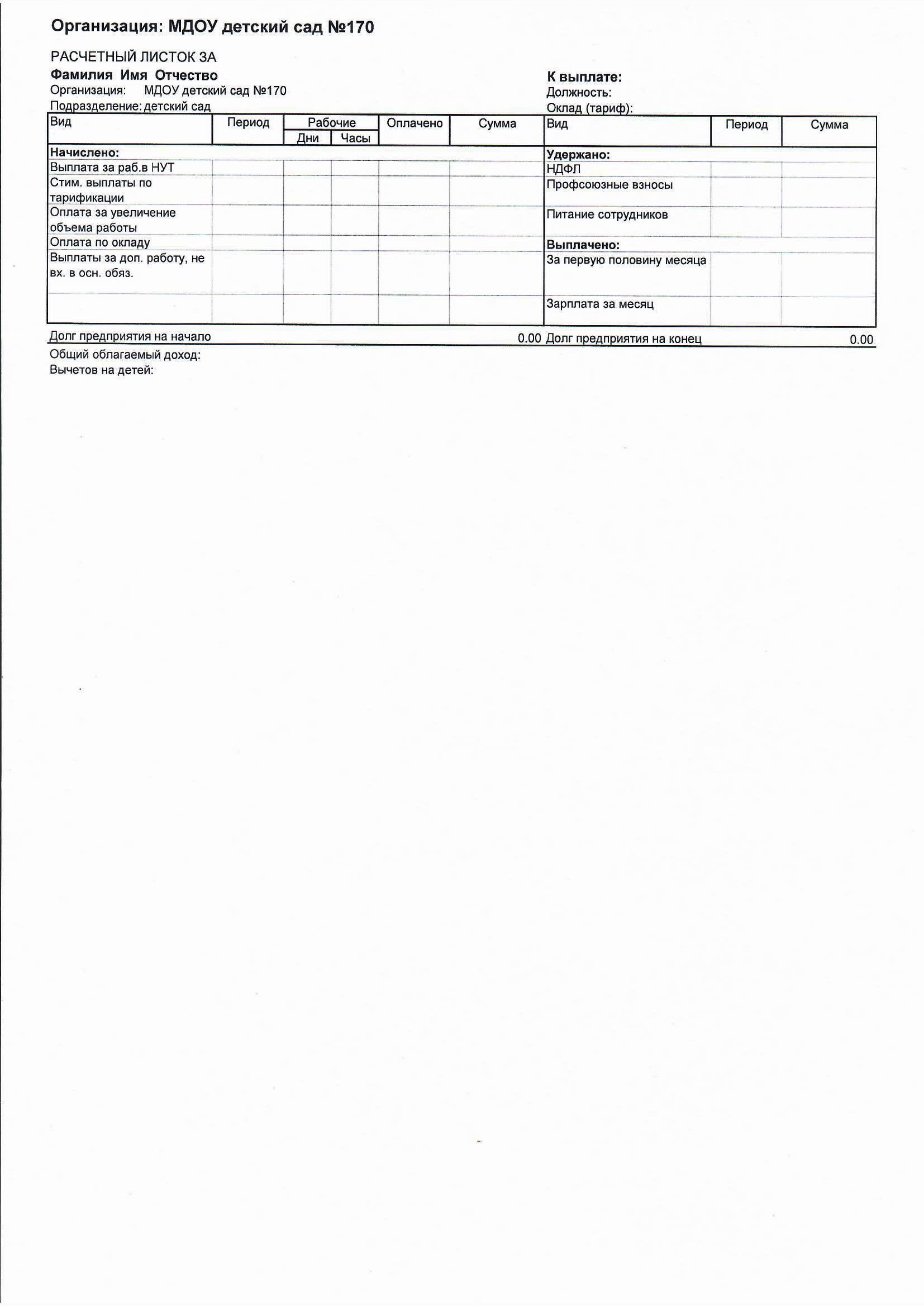 							Приложение № 5ПОЛОЖЕНИЕ О ВЫПЛАТАХ СОЦИАЛЬНОГО ХАРАКТЕРАМДОУ «Детский сад № 170»Общие положения1.1.	В соответствии с Трудовым кодексом Российской Федерации (с учетом изменений и дополнений), Федеральным законом от 29.12.2012 № 273-ФЗ «Об образовании в РФ» (с изменениями и дополнениями), решением муниципалитета города Ярославля от 24.12 2012 № 23 «Об условиях (системе) оплаты труда работников муниципальных образовательных учреждений города Ярославля, за исключением работников муниципальных образовательных учреждений дополнительного образования детей города Ярославля, осуществляющих деятельность в области физической культуры и спорта», Уставом учреждения и коллективным договором между работниками и учреждением в муниципальном дошкольном образовательном учреждении «Детский сад № _170__»  (далее - Детский сад) устанавливаются выплаты социального характера.Источники выплатыВыплаты социального характера производятся за счет стимулирующей части  фонда оплаты труда, формируемого за счет бюджетных ассигнований областного и городского бюджета.Конкретный объем средств, предусмотренный Детскому саду на выплаты стимулирующего характера, определяется учредителем в порядке определения нормативных затрат на оказание муниципальных услуг (работ).Помимо указанного фонда на стимулирование работников на выплаты социального характера из бюджетных средств может использоваться экономия фонда оплаты труда Детского сада в целом.Использование средств, предусмотренных на выплаты социального характера работникам,  оплата труда которых производится за счет средств областного бюджета, на стимулирование  работников, оплата труда которых производится за счет средств городского бюджета, и наоборот, не допускается.Условия, виды выплат и порядок их назначенияВ пределах утвержденного фонда оплаты труда работникам Детского сада могут производиться выплаты, направленные на их социальную поддержку:- выплаты к праздничным датам и профессиональным праздникам, юбилейным датам учреждения или работника (50,55,60,65,75  и  более  лет)  и   по выходу на пенсию;- за безупречную продолжительную трудовую деятельность в данном учреждении (20,25,30,35,40  и  более  лет);- выплаты единовременной материальной помощи в случаях смерти близкого родственника (жены, мужа, детей, родителей, родных братьев и сестер), рождения ребенка, вступления в брак впервые, нуждаемости в дорогостоящем лечении, а также восстановлении здоровья в связи с увечьем, тяжелым заболеванием или несчастным случаем, в том числе жены, мужа, детей, подтвержденных соответствующими документами;- выплаты в связи с возникшими обстоятельствами непреодолимой силы (пожар, наводнение и пр.), подтвержденными соответствующими документами;- выплаты единовременной материальной помощи на обучение, переподготовку и повышение квалификации, связанные с профессиональной деятельностью работника.3.2. Выплаты социального характера максимальными размерами не ограничиваются.3.3. Решение о выплатах единовременной материальной помощи работнику Детского сада принимается  балансовой комиссией на основании личного заявления работника, прилагаемых к нему оправдательных документов  и оформляется приказом заведующего Детского сада.4. Заключительные положения4.1. Положение о выплатах социального характера является неотъемлемой частью Положения об оплате труда работников Детского сада. 4.2. Детский сад имеет право дополнять и изменять отдельные статьи данного Положения, не противоречащие действующему законодательству в сфере оплаты труда.4.3. Все изменения и дополнения к настоящему Положению принимаются на общем собрании трудового  коллектива и согласовываются с профсоюзным комитетом работников Детского сада.4.4. Настоящее Положение может быть отменено только общим собранием трудового  коллектива.Приложение № 6ПОЛОЖЕНИЕ О ПРЕМИРОВАНИИ (УСТАНОВЛЕНИИ ПООЩРИТЕЛЬНЫХ ВЫПЛАТ, ВОЗНАГРАЖДЕНИЙ)МДОУ «Детский сад № 170»Общие положения1.1.	В соответствии с Трудовым кодексом Российской Федерации (с учетом изменений и дополнений), Федеральным законом от 29.12.2012 № 273-ФЗ «Об образовании в РФ» (с изменениями и дополнениями), решением муниципалитета города Ярославля от 24.12 2012 № 23 «Об условиях (системе) оплаты труда работников муниципальных образовательных учреждений города Ярославля, за исключением работников муниципальных образовательных учреждений дополнительного образования детей города Ярославля, осуществляющих деятельность в области физической культуры и спорта», Уставом учреждения и коллективным договором между работниками и учреждением в муниципальном дошкольном образовательном учреждении «Детский сад № _170__» (далее - Детский сад) устанавливаются премии (поощрительные выплаты, вознаграждения) единовременного характера.Источники выплаты премий (поощрительных выплат, вознаграждений)Средства на выплаты стимулирующего характера планируются при расчете фонда оплаты труда, формируемого за счет бюджетных ассигнований областного и городского бюджета.Конкретный объем средств, предусмотренный Детскому саду на выплаты стимулирующего характера, определяется учредителем в порядке определения нормативных затрат на оказание муниципальных услуг (работ).Помимо указанного фонда на стимулирование работников на выплату премий (поощрительных выплат, вознаграждений)  из бюджетных средств может использоваться экономия фонда оплаты труда Детского сада в целом.Использование средств, предусмотренных на выплаты стимулирующего характера работникам,  оплата труда которых производится за счет средств областного бюджета, на стимулирование  работников, оплата труда которых производится за счет средств городского бюджета, и наоборот, не допускается.Условия назначения и виды выплат работникамВ пределах утвержденного фонда оплаты труда единовременное премирование (вознаграждение) работников Детского сада может осуществляться:- за успешное выполнение важных (срочных) и ответственных поручений;- за работу без замечаний со стороны контролирующих органов и администрации;- за качественное выполнение работниками дополнительных видов работ, не входящих в круг основных обязанностей;- по итогам работы за определенный период (месяц, квартал, год);- за проведение или активное участие в разовых мероприятиях в масштабе Детского сада и (или) на более высоком уровне.3.2. К важным (срочным) и ответственным поручениям относятся поручения, требующие  административных, организационных и других решений в разовом порядке при реализации задач и функций, возложенных на Детский сад. Единовременное премирование за определенный период производится в соответствии с утвержденными приказом заведующего Детским садом показателями эффективности деятельности каждого работника.При определении конкретного размера премии работнику учитываются качество, объем и значимость проведенной работы, результаты работы. 4. Порядок назначения выплат4.1. Решение о выплате единовременного поощрения работнику оформляется приказом заведующего Детского сада на основании решения балансовой комиссии.4.2. Размер единовременного поощрения устанавливаются  в абсолютном размере.4.3. Выплаты производятся в пределах фонда оплаты труда на основании приказа заведующего Детского сада.4.4. Работнику, имеющему дисциплинарные взыскания, единовременное премирование (вознаграждение) не выплачивается. Работнику, отработавшему в Детском саду менее одного месяца, единовременное премирование по итогам квартала не выплачивается. Работнику, отработавшему в Детском саду менее трёх месяцев, единовременное премирование по итогам года не выплачивается.4.5. Заведующий Детского сада имеет право вносить на заседания балансовой комиссии предложения об уменьшении размера единовременного поощрения работнику либо полной его отмены при условии некачественного и несвоевременного выполнения порученного задания (работы), невыполнения нормированного задания, объема порученной основной и (или) дополнительной работы и по другим основаниям. В указанных случаях прилагаются документы, подтверждающие допущенные сотрудником некачественное и несвоевременное выполнение порученного задания (работы), невыполнение задания, объема порученной основной и (или) дополнительной работы или иные обоснования отмены или уменьшения размера выплаты (подтверждающие акты, объяснительные записки работника).4.6. При отсутствии или недостатке финансовых средств, в том числе средств областного и городского бюджета, по не зависящим от Детского сада причинам заведующий Детского сада имеет право приостановить выплату премий либо пересмотреть их размеры на основании решения балансовой комиссии.4.7. Выплаты единовременных премий (поощрительных выплат, вознаграждений) заведующему Детского сада производятся на основании приказа департамента образования мэрии города Ярославля в соответствии с разработанными критериями оценки его деятельности.4.8. Суммы единовременного премирования учитываются при исчислении среднего заработка в порядке, предусмотренном Правительством РФ.5. Заключительные положения5.1. Положение о премировании (установлении поощрительных выплат, вознаграждений) является неотъемлемой частью Положения об оплате труда работников Детского сада. 5.2. Детский сад имеет право дополнять и изменять отдельные статьи данного Положения, не противоречащие действующему законодательству в сфере оплаты труда.5.3. Все изменения и дополнения к настоящему Положению принимаются на общем собрании трудового  коллектива и согласовываются с профсоюзным комитетом работников Детского сада.5.4. Настоящее Положение может быть отменено только общим собранием трудового  коллектива.Приложение № 7ПОЛОЖЕНИЕ О ПОРЯДКЕ УСТАНОВЛЕНИЯСТИМУЛИРУЮЩИХ ВЫПЛАТ (НАДБАВОК И (ИЛИ) ДОПЛАТ)МДОУ «Детский сад № 170»Общие положения1.1.	В соответствии с Трудовым кодексом Российской Федерации (с учетом изменений и дополнений), Федеральным законом от 29.12.2012 № 273-ФЗ «Об образовании в РФ» (с изменениями и дополнениями), решением муниципалитета города Ярославля от 24.12 2012 № 23 «Об условиях (системе) оплаты труда работников муниципальных образовательных учреждений города Ярославля, за исключением работников муниципальных образовательных учреждений дополнительного образования детей города Ярославля, осуществляющих деятельность в области физической культуры и спорта», Уставом учреждения и коллективным договором между работниками и учреждением в муниципальном дошкольном образовательном учреждении «Детский сад № 170» (далее - Детский сад) устанавливаются стимулирующие выплаты (надбавки и (или) доплаты).Источники стимулирующих выплат (надбавок и (или) доплат)Средства на выплаты стимулирующего характера планируются при расчете фонда оплаты труда, формируемого за счет бюджетных ассигнований областного и городского бюджета.Конкретный объем средств, предусмотренный Детскому саду на выплаты стимулирующего характера, определяется учредителем в порядке определения нормативных затрат на оказание муниципальных услуг (работ).Помимо указанного фонда на стимулирование работников на выплату стимулирующих надбавок и доплат из бюджетных средств может использоваться экономия фонда оплаты труда Детского сада в целом.Использование средств, предусмотренных на выплаты стимулирующего характера работникам,  оплата труда которых производится за счет средств областного бюджета, на стимулирование  работников, оплата труда которых производится за счет средств городского бюджета, и наоборот, не допускается. Условия назначения выплат работникам3.1. Перечень оснований установления выплат для педагогических работников:3.1.1. Достижение высоких показателей результативности:- в образовательной сфере (положительная динамика в овладении воспитанниками знаниями, умениями, навыками);- в сохранении и укреплении здоровья воспитанников (низкая заболеваемость, высокий индекс здоровья);- отсутствие травматизма;- в сохранении контингента воспитанников (высокая посещаемость обучающихся группы).3.1.2. Подготовка призеров  олимпиад, соревнований, конкурсов различного уровня.3.1.3. Участие в инновационной, исследовательской и экспериментальной деятельности с дальнейшим внедрением инноваций, результатов исследований и экспериментов в практическую работу, использование передового педагогического опыта (при наличии документального подтверждения).3.1.4. Качественная подготовка и проведение мероприятий Детского сада, городского, областного и других уровней.3.1.5. Представление опыта на районном, городском, областном и федеральном уровнях, работа в статусе РИП, МИП, МРЦ, МСП.3.1.6. Участие в методической работе:- выступления на семинарах, конференциях, педсоветах, методических объединениях;- проведение открытых занятий, мастер-классов, консультаций;- обобщение передового педагогического опыта;- в конкурсах педагогического мастерства, проводимых на уровне города и выше.3.1.7. Отсутствие обоснованных жалоб родителей по поводу качества обучения и возникновения конфликтных ситуаций при проведении учебных занятий и воспитательных мероприятий.3.1.8. Выполнение особо важных заданий:- отсутствие замечаний по содержанию территории и группы;- подготовка учреждения к новому учебному году;- участия в массовых мероприятиях (внеплановые массовые мероприятия по заданию учредителя);- участие в работе временных творческих (рабочих) групп, сформированных по приказу по Детскому саду;- зачисление на временное пребывание детей из другого образовательного учреждения, на период приостановления его деятельности.3.1.9. Участие в театрализованных представлениях, утренниках, праздниках и других массовых мероприятиях ДОУ.3.1.10. Разработка и издание авторских программ, печатных статей, обобщение своего опыта.3.1.11. Напряжённость и интенсивность труда.3.1.12. Высокий уровень исполнительской дисциплины, работа без замечаний.3.1.13. Эффективность организации предметно-развивающей среды в групповых помещениях.3.1.14. Эффективная работа с родителями (отсутствие долгов по родительской оплате и высокий уровень удовлетворённости  родителей обучающихся).3.1.15. Качественная работа с документацией, своевременная сдача отчётности.3.2. Перечень оснований установления выплат для административного персонала:3.2.1. Достижение высоких показателей результативности:- в образовательной сфере (исполнение муниципального задания), положительная динамика в овладении обучающимися знаниями, умениями, навыками;- в сохранении и укреплении здоровья обучающихся;- в сохранении контингента обучающихся и состава педагогических работников.3.2.2. Наличие у Детского сада статуса экспериментальной, инновационной площадки различного уровня.3.2.3. Участие Детского сада в мероприятиях, проводимых на уровне города.3.2.4. Активное участие обучающихся, воспитанников в мероприятиях различного уровня.3.2.5. Высокий уровень квалификации педагогического коллектива.3.2.6. Наличие практики публичных докладов о результатах деятельности Детского сада.3.2.7. Своевременное и качественное предоставление установленной отчетности Детского сада и ответов на запросы различных органов и организаций.3.2.8. Качественное выполнение особо важных (срочных) заданий департамента  образования мэрии города Ярославля. К особо важным заданиям могут относиться задания, требующие организационных, административных и других решений в разовом порядке по реализации муниципальной и региональной политики в области образования (реализация национальных проектов, проведение экспериментальной работы, проектная деятельность, проведение массовых мероприятий и др.).3.2.9. Предоставление Детского сада дополнительных образовательных услуг; проведение работы с социально неблагополучными семьями.3.2.10. Отсутствие обоснованных жалоб на Детский сад со стороны родителей (законных представителей) обучающихся.3.2.11. Низкий уровень травматизма в Детском саду.3.2.12. Эффективное управление Детским садом. Эффективность управления Детским садом определяется на основе показателей, разрабатываемых и утверждаемых департаментом образования мэрии города Ярославля.3.3. Перечень оснований установления выплат для учебно-вспомогательного и обслуживающего персонала:3.3.1. Качественное и своевременное выполнение должностных обязанностей.3.3.2. Высокий уровень исполнительской дисциплины, работа без замечаний.3.3.3. Отсутствие обоснованных жалоб.3.3.4. Участие в театрализованных представлениях, утренниках, праздниках и других массовых мероприятиях ДОУ.3.3.5. Напряжённость и интенсивность труда.3.3.6. Эффективность организации предметно-развивающей среды в групповых помещениях.3.3.7. Эффективная работа с родителями (отсутствие жалоб и высокий уровень удовлетворённости  родителей обучающихся).3.3.8. Качественная работа с документацией, своевременная сдача отчётности.3.4. Выплаты в виде стимулирующих надбавок и доплат устанавливаются по результатам прошедшего учебного года.4. Виды и размеры стимулирующих выплат (надбавок и (или) доплат)4.1. Стимулирующие выплаты устанавливаются работникам с учетом критериев, позволяющих оценить результативность и качество его работы.5. Порядок назначения стимулирующих выплат (надбавок и (или) доплат)5.1. Для назначения стимулирующих выплат администрация Детского сада представляет в балансовую  комиссию, обеспечивающую демократический, государственно-общественный характер управления, аналитическую информацию о показателях деятельности работников, являющуюся основанием для установления выплат.5.2. Стимулирующие выплаты устанавливаются в  абсолютном размере. 5.3. Стимулирующие выплаты работникам Детского сада производятся в пределах фонда оплаты труда на основании приказа заведующего Детского сада в соответствии с показателями эффективности их деятельности, разработанными в Детском саду, и устанавливаются на постоянной или временной основе.5.4. Заведующий Детского сада имеет право вносить на заседания комиссии предложения об уменьшении размера стимулирующей выплаты работнику либо полной ее отмены при условии некачественного и несвоевременного выполнения порученного задания (работы), невыполнения нормированного задания, объема порученной основной и (или) дополнительной работы и по другим основаниям.В указанных случаях прилагаются документы, подтверждающие допущенные сотрудником некачественное и несвоевременное выполнение порученного задания (работы), невыполнение нормированного задания, объема порученной основной и (или) дополнительной работы или иные обоснования отмены или уменьшения размера выплаты (подтверждающие акты, объяснительные записки работника).5.5. При отсутствии или недостатке финансовых средств, в том числе средств областного и городского бюджета, по не зависящим от Детского сада причинам заведующий Детского сада имеет право приостановить выплату стимулирующих надбавок и доплат либо пересмотреть их размеры на основании решения балансовой комиссии.Размер выплат пересматривается при переводе работника на иную должность (работу, специальность), а также в связи с изменением его функциональных обязанностей, характера выполняемых работ, а также при изменении системы оплаты труда. 5.6. Выплаты стимулирующего характера заведующему Детского сада производятся на основании приказа департамента образования мэрии города Ярославля в соответствии с разработанными критериями оценки его деятельности.5.7.   Суммы стимулирующих выплат (надбавок и (или) доплат) учитываются при исчислении среднего заработка в порядке, предусмотренном Правительством РФ.6. Заключительные положения6.1. Положение о порядке установления стимулирующих выплат (надбавок и (или) доплат) является неотъемлемой частью Положения об оплате труда работников Детского сада. 6.2. Детский сад имеет право дополнять и изменять отдельные статьи данного Положения, не противоречащие действующему законодательству в сфере оплаты труда.6.3. Все изменения и дополнения к настоящему Положению принимаются на общем собрании трудового коллектива и согласовываются с профсоюзным комитетом работников Детского сада.6.4. Настоящее Положение может быть отменено только общим собранием трудового коллектива.Приложение № 8ПЕРЕЧЕНЬдолжностей работников МДОУ «Детский сад № 170» с ненормированным рабочим днем и предоставлением им дополнительных дней к отпуску:1. Заведующий хозяйством -  3 дняПриложение № 9ПЕРЕЧЕНЬработников МДОУ «Детский сад № 170» с суммированным учетом рабочего времени:1. Сторож.Приложение № 10ПЕРЕЧЕНЬпрофессий и должностей работников МДОУ «Детский сад №170», занятых на работах с вредными или опасными условиями труда (для которых устанавливается повышенный размер оплаты труда в процентах от установленного размера):1. Младший воспитательПриложение 11ПОЛОЖЕНИЕо нормах профессиональной этики педагогических работниковМДОУ «Детский сад № 170»I. Общие положения1.1. Настоящее Положение разработано на основании:Конституции Российской Федерации, принятой всенародным голосованием 12.12.1993 года;Федерального закона от 29.12.2012 № 273-ФЗ «Об образовании в Российской Федерации»;Федерального закона от 30.12.2001 № 97-ФЗ «Трудовой Кодекс Российской Федерации»;Федерального закона от 25.12.2008 № 273-ФЗ «О противодействии коррупции»;Устава МДОУ «Детский сад № 170»;Правил внутреннего трудового распорядка учреждения;иных федеральных законов, содержащих ограничения, запреты и обязательства для педагогических работников, нормативных правовых актов Российской Федерации.1.2. Настоящее Положение устанавливает нормы профессиональной этики педагогических работников дошкольного образовательного учреждения (МДОУ «Детский сад № 170»).1.3. Положение представляет собой совокупность общих принципов профессиональной этики и основных правил поведения при осуществлении педагогической деятельности.1.4. Никакая норма настоящего Положения не должна толковаться как предписывающая или допускающая нарушение действующего законодательства об образовании.1.5. Цель данного Положения – повышение доверия общества к системе дошкольного образования, обеспечение условий для предоставления гражданам качественных образовательных услуг.1.6. Контроль за соблюдением норма профессиональной этики педагогическими работниками детского сада, оказание им консультационной помощи в вопросах профессиональной этики, а также урегулирование спорных ситуаций возлагается на комиссию по урегулированию споров между участниками образовательных отношений. 1.7. В своей деятельности комиссия руководствуется действующим законодательством РФ об образовании, настоящим Положением и Положением о комиссии по урегулированию споров между участниками образовательных отношений.1.8. Нарушение требований настоящего Положения квалифицируется как неисполнение или ненадлежащее исполнение педагогическим работником своих обязанностей и влечет за собой либо моральное воздействие, либо одно из установленных трудовым законодательством дисциплинарных взысканий.1.9. Ключевые идеи норм профессиональной этики:повышение доверия граждан к Учреждению;установление и обобщение нравственно-этических норм деятельности педагогических работников и их профессионального поведения для достойного осуществления своей профессиональной деятельности и повышения эффективности выполнения должностных обязанностей;содействие укреплению авторитета и обеспечению единых норм поведения педагогических работников «Детского сада»;регулирование профессионально-этических проблем во взаимоотношениях педагогических работников, возникающих в процессе их совместной деятельности;воспитание нравственной личности педагогического работника, соответствующей нормам и принципам общечеловеческой и профессиональной морали.1.10. Положение служит основой для формирования взаимоотношений, основанных на нормах морали, уважительном отношении к педагогической деятельности в общественном сознании.1.11. Знание и соблюдение норм настоящего Положения является нравственным долгом каждого педагогического работника Учреждения и обязательным критерием оценки качества его профессиональной деятельности.1.12. Педагогический работник, осуществляющий педагогическую деятельность или поступающий на работу, изучив содержание настоящего Положения, вправе принять для себя его нормы или отказаться от педагогической деятельности.II. Обязательства педагогических работников перед профессиональной деятельностью2.1. Педагогические работники при всех обстоятельствах должны сохранять честь и достоинство, присущие их деятельности.2.2. В процессе своей профессиональной деятельности педагогические работники должны соблюдать следующие этические принципы:законность;объективность;компетентность;справедливость;честность;гуманность;демократичность;профессионализм;взаимоуважение;конфиденциальность.2.3. Педагогические работники, осознавая ответственность, призваны:оправдывать доверие и уважение общества к своей профессиональной деятельности, прилагать усилия для повышения ее престижа;исполнять должностные обязанности добросовестно и на высоком профессиональном уровне в целях обеспечения эффективной работы Учреждения;осуществлять свою деятельность в пределах своих полномочий;исключать действия, связанные с влиянием каких-либо личных, имущественных (финансовых) и иных интересов, препятствующих добросовестному исполнению должностных обязанностей;соблюдать установленные действующим законодательством ограничения и запреты, исполнять обязанности, связанные с педагогической деятельностью;соблюдать беспристрастность, исключающую возможность влияния на свою профессиональную деятельность решений политических партий и общественных объединений;проявлять корректность и тактичность в обращении с участниками образовательных отношений;проявлять толерантность к обычаям и традициям народов России и других государств, учитывать культурные и иные особенности различных этнических, социальных групп и конфессий, способствовать межнациональному и межконфессиональному согласию;принимать предусмотренные законодательством РФ меры по недопущению возникновения и урегулированию возникших случаев конфликта интересов;быть требовательными к себе, стремиться к самосовершенствованию;не терять чувство меры и самообладания;соблюдать правила русского языка, культуру своей речи, не допускать использования ругательств, грубых и оскорбительных высказываний;соблюдать деловой стиль, опрятность, аккуратность и чувство меры во внешнем виде.2.4. В процессе своей профессиональной деятельности педагогические работники обязаны воздерживаться от:поведения, которое могло бы вызвать сомнение в добросовестном исполнении педагогическим работником своих должностных обязанностей, а также избегать конфликтных ситуаций, способных нанести ущерб их репутации или авторитету Учреждения;пренебрежительных отзывов о деятельности своего Учреждения или проведения необоснованных сравнений его с другими;любого вида высказываний и действий дискриминационного характера по признакам пола, возраста, расы, национальности, языка, гражданства, социального, имущественного или семейного положения, политических или религиозных предпочтений;резких и циничных выражений оскорбительного характера, связанных с физическими недостатками человека;грубости, злой иронии, пренебрежительного тона, заносчивости, предвзятых замечаний, предъявления неправомерных, незаслуженных обвинений;угроз, оскорбительных выражений или реплик, действий, препятствующих нормальному общению или провоцирующих противоправное поведение;поспешности в принятии решений, пренебрежения правовыми и (или) моральными нормами, использования средств, не соответствующих требованиям закона, нравственным принципам и нормам.2.5. Педагогическим работникам необходимо принимать меры по обеспечению безопасности и конфиденциальности информации, за несанкционированное разглашение которой они несут ответственность или которая стала им известна в связи с исполнением своих должностных обязанностей.2.6. Во время образовательного процесса и любых официальных мероприятий не допускаются телефонные переговоры, звуковой сигнал мобильного телефона должен быть отключен.2.7. Если педагогический работник не уверен в том, как действовать в сложной этической ситуации, он имеет право обратиться в комиссию по урегулированию споров между участниками образовательных отношений.III. Обязательства педагогических работников перед воспитанниками3.1. Педагогические работники в процессе взаимодействия с воспитанниками обязаны:уважать право ребенка на сохранение своей индивидуальности;выбирать подходящий стиль общения, основанный на взаимном уважении;стремиться при оценке достижений воспитанников к объективности и справедливости;проявлять толерантность;не допускать физического и (или) психологического насилия;быть для воспитанников положительным примером;проявлять беспристрастность, доброжелательность и благосклонность ко всем воспитанникам;уважать честь и достоинство воспитанников;применять педагогически обоснованные и обеспечивающие высокое качество образования формы, методы обучения и воспитания;учитывать особенности психофизического развития воспитанников и состояние их здоровья, соблюдать специальные условия, необходимые для получения образования лицами с ограниченными возможностями здоровья, взаимодействовать, при необходимости, с медицинскими организациями;развивать у воспитанников познавательную активность, самостоятельность, инициативу, творческие способности, формировать гражданскую позицию, способность к труду и жизни в условиях современного мира, формировать у воспитанников культуру здорового и безопасного образа жизни.3.2. В процессе взаимодействия с воспитанниками педагогические работники обязаны воздерживаться от:оценки их личности и личности их родителей (законных представителей);предвзятой и необъективной оценки их деятельности и поступков;требования дополнительной платы за образовательные услуги;употребления алкогольных напитков накануне и во время исполнения должностных обязанностей;курения в помещениях и на территории Учреждения.IV. Обязательства педагогических работников перед родителями (законными представителями) воспитанников4.1. Педагогические работники в процессе взаимодействия с родителями (законными представителями) воспитанников обязаны:проявлять внимательность, тактичность, доброжелательность, желание осуществлять позитивное, конструктивное сотрудничество;высказываться в корректной и убедительной форме; если требуется, спокойно, без раздражения повторять и разъяснять смысл сказанного;начинать общение с приветствия;разъяснять ,при  необходимости, требования действующего законодательства и локальных нормативных актов по обсуждаемому вопросу;принять решение по существу обращения (при недостатке полномочий и компетенций сообщить координаты уполномоченного и компетентного лица);соблюдать коммуникативную культуру и деловой этикет;осуществлять свою деятельность на высоком профессиональном уровне, обеспечивать в полном объеме реализацию основных образовательных программ Детского сада.4.2. В процессе взаимодействия с родителями (законными представителями) воспитанников педагогические работники не должны:перебивать их в грубой форме;проявлять раздражение и недовольство по отношению к ним;разговаривать по телефону, игнорируя их присутствие;переносить свое отношение к родителями (законным представителям) на оценку личности и достижений детей;требовать от родителей (законных представителей) каких-либо личных услуг или одолжений;допускать поведения, приводящего к необоснованным конфликтам во взаимоотношениях;допускать критики действий и поведения своих коллег в присутствии воспитанников и их родителей (законных представителей), а также в социальных сетях;поступаться профессиональным долгом ни во имя товарищеских, ни во имя каких-либо иных отношений;4.3. В процессе сотрудничества с родителями прилагать все усилия, для привлечения родителей (законных представителей) активно участвовать в воспитании и образовании ребенка.4.4. В случае конфликтного поведения со стороны законного представителя воспитанника необходимо принять меры для того, чтобы снять его эмоциональное напряжение, а затем спокойно разъяснить ему порядок решения вопроса.V. Обязательства педагогических работников перед коллегами5.1. Педагогические работники в процессе сотрудничества с коллегами обязаны поддерживать атмосферу коллегиальности, профессионального общения, психологического комфорта.5.2. В процессе взаимодействия с коллегами педагогические работники обязаны воздерживаться от:пренебрежительных отзывов о работе других сотрудников Учреждения или проведения необоснованного сравнения их работы со своей;критики правильности действий и поведения своих коллег в присутствии обучающихся, а также в социальных сетях;предвзятого и необъективного отношения к коллегам;обсуждения их недостатков и личной жизни.														Приложение № 12СОГЛАШЕНИЕмежду администрацией МДОУ «Детский сад № 170»и профсоюзным комитетом на 2021 годпо охране труда и соблюдению техники безопасности№ п/пДолжность, профессияОсобенности режима работы. Кол-во дней рабочей недели. Выходные дниВремя начала и окончания работы (продолжительность рабочего дня или смены). Время перерыва для отдыха и питанияЗаведующийПятидневная рабочая неделя, выходной день – суббота, воскресеньеПн 8.00-16.30, перерыв 12.00-12.30;Вт 9.00-1700,перерыв 12.00-12.30Заведующий хозяйствомНенормированный рабочий день. Пятидневная рабочая неделя, выходные дни – суббота, воскресеньеПн-пт 8.00-16.30,перерыв 12.00-12.30Секретарь-делопроизводительПятидневная рабочая неделя, выходные дни – суббота, воскресеньеПн-пт 8.00-16.30,перерыв 12.00-12.30Старший воспитательПятидневная рабочая неделя, выходные дни – суббота, воскресеньеПн-пт 9.00-16.12Время перерыва для отдыха и питания не установленоПедагог-психологПятидневная рабочая неделя выходные дни – суббота, воскресеньеПн-пт 9.00-16.12Время перерыва для отдыха и питания не установленоУчитель-дефектолог,учитель-логопедПятидневная рабочая неделя, выходные дни – суббота, воскресеньеПн-пт 09.00-13.00 Время перерыва для отдыха и питания не установленоМузыкальный руководительПятидневная рабочая неделя, выходные дни – суббота, воскресеньеПн-Пт 09.00-14.00Время перерыва для отдыха и питания не установленоИнструктор по физической культуреПятидневная рабочая неделя, выходные дни – суббота, воскресеньеПн-Пт 09.00-15.00Время перерыва для отдыха и питания не установленоВоспитательПятидневная рабочая неделя, выходные дни – суббота, воскресенье. Сменность работы определяется графиком сменностиПродолжительность рабочего дня – 7 часов 12 минут.Время перерыва для отдыха и питания не установленоВоспитатель группы комбинированной направленностиПятидневная рабочая неделя, выходные дни – суббота, воскресенье. Сменность работы определяется графиком сменностиПродолжительность рабочего дня – 5 часов.Время перерыва для отдыха и питания не установленоПедагог дополнительного образования, Пятидневная рабочая неделя, выходные дни – суббота, воскресеньеУчебная (преподавательская) работа – по расписанию занятий.Другая педагогическая работа регулируется трудовым договоромВремя перерыва для отдыха и питания не установленоМладший воспитательПятидневная рабочая неделя, выходные дни – суббота, воскресеньеПн-Пт8.00-17.00Перерыв 13.30-14.30 СторожСуммированный учет рабочего времени, учетная норма – 1 год. Выходные дни – в соответствии с графиком сменностиПн-Пт 19.00-07.00Сб, Вс1 смена – 07.00-19.002 смена – 19.00-07.00Время перерыва для отдыха и питания не установленоОбслуживающийПерсонал: дворник, рабочий, слесарь-сантехник, уборщик служебных помещений, кастелянша, машинист по стирке бельяПятидневная рабочая неделя, выходные дни – суббота, воскресеньеПн-пт 8.00-17.00Перерыв 13.30-14.30Медицинские работники: старшая медсестра, медсестра-ортоптисткаПятидневная рабочая неделя, выходные дни – суббота, воскресеньеПн-чт 8.00-16.30Перерыв 12.00-12.30Пт 8.00 -15.30Перерыв 12.00-12.30Группа Коэффициент в зависимости от группы 1 3,33 2 2,78 3 2,23 4 1,88 Наименование должностей работниковКоэффициент в зависимости от занимаемой должностиРуководитель образовательного учреждения (заведующий)1,0Заместитель руководителя образовательного учреждения (заместитель директора)0,8Главный бухгалтер0,75Стаж руководящей работыКоэффициент стажаОт 0 до 5 лет0,2От 5 лет и более0,8Уровень образованияКоэффициент в зависимости от уровня образованияВысшее профессиональное образование0,1Стаж педагогической работыКоэффициент стажаОт 0 до 10 лет0,1От 10 до 15 лет0,2От 15 лет и более0,3№п/пНаименование должностиКоэффициент напряженности1231Старший воспитатель, воспитатель0,42Учитель, учитель-дефектолог, учитель-логопед0,253Педагог-психолог, педагог-организатор, социальный педагог, музыкальный руководитель, педагог дополнительного образования, инструктор по физкультуре0,05Квалификационная категорияКоэффициент квалификационной категории *I0,4Высшая0,8Стаж работы по специальностиКоэффициент стажаОт 0 до 10 лет0,02От 10 до 15 лет0,1От 15 лет и более0,2Квалификационная категорияКоэффициент квалификационной категорииII0,2I0,3высшая0,5Наименование должностиКоэффициент напряженностиСтаршая медицинская сестра 0,02Уровень профессиональной квалификационной группыКоэффициент уровняПервый0,8Второй0,96Третий1,12Четвертый1,92Квалификационный уровеньКоэффициент квалификационного уровня12Профессии рабочих:Первый0,31Второй, третий0,23 - 0,47Четвертый0,39 - 0,55Учебно-вспомогательный персонал:Первый, второй0,31 - 0,55Должности специалистов и служащих:Первый0,39 - 0,63Второй0,43 - 0,67Третий0,47 - 0,71Четвертый0,51 - 0,75Пятый0,55 - 0,79Перечень условий для повышения должностных окладовРазмеры коэффициента спецификиЗа работу  в группах , в  том  числе  группах  компенсирующих  и  комбинированной  направленности образовательных учреждениях (группах) для детей  с ограниченными возможностями здоровья15-20%, Ксп = 0,15-0,2Педагогическим работникам, впервые поступающим на работу или имеющим стаж педагогической работы менее 5 лет, заключившим трудовой договор с учреждением после окончания образовательного учреждения среднего профессионального или высшего образования в течение 5 лет***30%, Ксп = 0,3Виды работ, за которые установлены доплаты, надбавкиРазмеры повышений, доплат и надбавокЗа работу в ночное время35% часовой тарифной ставки в соответствии со статьями 149, 154 Трудового кодекса Российской ФедерацииЗа работу в выходные и праздничные дниза работу в выходные и праздничные дни: - работникам, труд которых оплачивается по часовым тарифным ставкам  - в размере двойной часовой тарифной ставки;- работникам, получающим должностной оклад – в размере двойной дневной ставки (части должностного оклада) за день или час работы) сверх должностного окладаЗа работу в условиях, отклоняющихся от нормальныхдо 12% тарифной ставки (оклада) в соответствии с результатами специальной оценки условий труда№п/пКатегория работников и условия предоставления ежемесячных выплатРазмер ежемесячных выплат, рублей/размер надбавок к должностному окладу, процентов1231Педагогические и руководящие работники, имеющие ведомственные награды Министерства просвещения Российской Федерации (медали, почетные звания) и иных министерств и ведомств за вклад в развитие образовательной деятельности ****10%2Педагогические и руководящие работники, имеющие Почетную грамоту Президента Российской Федерации или удостоенные благодарности Президента Российской Федерации****15%3Педагогические и руководящие работники, имеющие государственные награды Российской Федерации (ордена, медали, почетные звания), соответствующие профилю образовательного учреждении****20%4Педагогические и руководящие работники образовательных учреждений, имеющие ученую степень:4- кандидата наук3000 руб.4- доктора наук7000 руб.4В случае занятия менее одной штатной единицы доплата за ученую степень производится пропорционально размеру занимаемой ставки.В случае занятия более одной штатной единицы доплата за ученую степень производится в размере одной ставки5Медицинские работники, осуществляющие медицинское обслуживание обучающихся и воспитанников муниципальных учреждений, занимающие должность:5- среднего медицинского персонала7000 руб.5Право на выплату имеют медицинские работники муниципальных учреждений, занимающие штатные должности среднего медицинского персонала, оплата труда которых осуществляется за счет средств субвенции, выделенной из областного бюджета на организацию образовательного процесса в дошкольных образовательных. Размер выплаты устанавливается пропорционально ставке занимаемой должности, установленной трудовым договором. Оплата производится за фактически отработанное время и учитывается при расчете среднего заработка№п/пПеречень выплатРазмер ежемесячных выплат, рублей1Выплаты за:а) проведение тематических утренников, праздников, игр, фестивалей и других массовых мероприятий и участие в нихб) разработку методических и дидактических материалов, авторских программ, программы развития ДОУ, оздоровительной программы, программ дополнительного образованияв) создание интерьера, за оформление учебных кабинетов и групповых помещений в Детском саду в соответствии с реализуемой программой (благоустройство ППС в ДОУ)г) создание условий по организации воспитательно-образовательного процесса во время прогулок на детских площадках и участках (благоустройство ППС в ДОУ)д) работу в творческих группах е) оказание помощи семьям, в том числе семьям, которые не посещают ДОУ (индивидуальное консультирование)ё) наставничество над молодыми педагогамиж) работу по психологической разгрузке персоналаз) работу корреспондентом, редактором (выпуск газеты ДОУ)в  том  числе  в  сети  интернетдо 15000,00размеры доплат устанавливаются  по соглашению сторон2Выплаты за:- организацию работы и ведение документации с неблагополучными семьями- социальным страхователем- за ведение табеля использования рабочего времени- по сдаче здания под охрану и выезд в ночное время- организацию работы и ведение документации по охране труда- организацию работы и ведение документации по антитеррористической защищенности организации- организацию работы и ведение документации по пожарной безопасности- организацию работы и ведение документации по теплохозяйству- организацию работы и ведение документации по электрохозяйству- за работу по обслуживанию компьютерной техники- работу по профилактике дорожно-транспортного травматизма- ведение воинского учета- исполнение обязанностей курьера- работу уполномоченным по охране труда- организацию работы и ведение документации по антикоррупционной политике- ведение документации и организацию работы с персональными данными- работу по профилактике ВИЧ-инфекции в ДОУ- руководство первичной профсоюзной организации- ведение электронного документооборота по питанию воспитанников и сотрудников ДОУ- ведение карточек учёта педагогического стажа- ведение трудовых книжекдо 15000,00размеры доплат устанавливаются по соглашению сторон3Выплаты за руководство теплицей, медиатекой, кабинетами, детско-родительским клубом, консультационным пунктом, студийно-кружковой работойдо 15000,00 размеры доплат устанавливаются по соглашению сторон4За работу в комиссиях и руководство комиссиями и методическими объединениямидо 15000,00размеры доплат устанавливаются по соглашению сторон5За участие в работе по благоустройству помещений и территории, за подготовку детского сада к новому учебному годудо 30000,00 размеры доплат устанавливаются по соглашению сторон6За работу на различных WEB-ресурсах и с программными комплексами  и  за  работу  и  ведение  сайта  образовательной  организации  до 15000,00размеры доплат устанавливаются по соглашению сторон7За участие в подготовке утренников в группах, пошиву костюмов, атрибутов, оформление выставокдо 10000,00 размеры доплат устанавливаются по соглашению сторон8За работу по маркировке оборудования, мелкому ремонту одеждыдо 10000,00 размеры доплат устанавливаются по соглашению сторон9За погрузочно-разгрузочные работыдо 5000,00размеры доплат устанавливаются по соглашению сторонНаименование должностиКритерии результативности и качества работы,Виды доплатРазмер доплат (рублей)Старший воспитательРабота в  рамках  инновационной  площадки,  проекта:-  муниципальный  уровень  (утвержденный приказом департамента  образования  мэрии  города Ярославля);-  региональный  уровень  (утвержденный приказом департамента образования Ярославской  области).до 7000,00до 10000,00Старший воспитательЗа  работу  на  консультационном  пункте до  5000,00Старший воспитательВысокий уровень организации аттестации педагогических работниковдо 5000,00Старший воспитательИнтенсивность и напряженность трудадо 15000,00Старший воспитательЗа  разработку  и  реализацию  новых  педагогических  технологий,  постоянный  творческий поиск  и  новаторство  в  педагогической  деятельности с дальнейшим внедрением инноваций, результатов исследований и экспериментов в практическую работудо 10000,00Старший воспитатель Использование в работе инновационных технологийдо 10000,00Старший воспитательПредставление опыта работы Детского сада и педагогов на разных уровняхдо 10000,00Старший воспитательЭффективность взаимодействия с социальными партнерамидо 7000,00Старший воспитательПубликации в СМИ материалов, создающих положительный имидж Детского сададо 5000,00Старший воспитательПризовые места в городских,  областных и федеральных конкурсахдо 7000,00Старший воспитательУчастие в работе временных творческих (рабочих) групп, сформированных по приказу по Детскому садудо 5000,00Старший воспитательВысокий уровень исполнительской дисциплины (подготовка отчётов и документации)до 10000,00Воспитатель комбинированной  группыЭффективность создания условий для воспитательно-образовательной работы с детьми (педагогическая целесообразность, психологическая и физиологическая комфортность, эстетика оформления помещений)до 5000,00Воспитатель комбинированной  группыПроведение открытых занятий и мероприятий и пр. на любом уровнедо 10000,00Воспитатель комбинированной  группыЗа  разработку  и  реализацию  новых  педагогических  технологий,  постоянный  творческий поиск  и  новаторство  в  педагогической  деятельности с дальнейшим внедрением инноваций, результатов исследований и экспериментов в практическую работудо 10000,00Воспитатель комбинированной  группыОтсутствие обоснованных жалоб со стороны родителейдо 3000,00Воспитатель комбинированной  группыОтсутствие случаев травматизма воспитанников, выполнение плана по детодням и снижение заболеваемости детей по сравнению с предыдущим периодом или стабильно низкая заболеваемость детейдо 7000,00Воспитатель комбинированной  группыИнтенсивность и напряженность трудадо 15000,00Воспитатель комбинированной  группыЗа  работу  на  консультационном  пункте до  5000,00Воспитатель комбинированной  группыРабота в  рамках  инновационной  площадки,  проекта:-  муниципальный  уровень  (утвержденный приказом департамента  образования  мэрии  города Ярославля);-  региональный  уровень  (утвержденный приказом департамента образования Ярославской  области).до 7000,00до 10000,00Воспитатель комбинированной  группыУчастие в работе временных творческих (рабочих) групп, сформированных по приказу по Детскому садудо 5000,00Инструктор по физкультуре, музыкальный руководительРабота в  рамках  инновационной  площадки,  проекта:-  муниципальный  уровень  (утвержденный приказом департамента  образования  мэрии  города Ярославля);-  региональный  уровень  (утвержденный приказом департамента образования Ярославской  области).до 7000,00до 10000,00Инструктор по физкультуре, музыкальный руководительУчастие в работе временных творческих (рабочих) групп, сформированных по приказу по Детскому садудо 5000,00Инструктор по физкультуре, музыкальный руководительИнтенсивность и напряженность трудадо 15000,00Инструктор по физкультуре, музыкальный руководительЗа  работу  на  консультационном  пункте до  5000,00Инструктор по физкультуре, музыкальный руководительОбобщение  и  распостранение педагогического  опыта:  проведение  мастер – классов,  конференций,  семинаров  и  проведение открытых занятий и мероприятий и пр. на любом уровнедо 10000,00Инструктор по физкультуре, музыкальный руководительПубликации в СМИ материалов, создающих положительный имидж Детского сададо 5000,00Инструктор по физкультуре, музыкальный руководительПодготовка детей к участию в конкурсах или  соревнованиях  различного  уровня до 7000,00Инструктор по физкультуре, музыкальный руководительЗа  разработку  и  реализацию  новых  педагогических  технологий,  постоянный  творческий поиск  и  новаторство  в  педагогической  деятельности с дальнейшим внедрением инноваций, результатов исследований и экспериментов в практическую работудо 10000,00Учитель-логопед,учитель – дефектолог, педагог-психологПоложительная динамика в снижении количества детей, стоящих на учёте у данного специалистадо 5000,00Учитель-логопед,учитель – дефектолог, педагог-психологРабота в режиме образовательного проекта на уровне детского сададо 5000,00Учитель-логопед,учитель – дефектолог, педагог-психологРазработка и апробирование на практике (адаптированной основной образовательной программы и индивидуальных маршрутов сопровождения обучающихся)до 7000,00Учитель-логопед,учитель – дефектолог, педагог-психологОбобщение и распространение педагогического опыта: проведение мастер-классов, конференций, семинаров, стажировок на различном уровнедо 10000,00Учитель-логопед,учитель – дефектолог, педагог-психологПубликация своего опыта на различном уровнедо 5000,00Учитель-логопед,учитель – дефектолог, педагог-психологЗа  разработку  и  реализацию  новых  педагогических  технологий,  постоянный  творческий поиск  и  новаторство  в  педагогической  деятельности с дальнейшим внедрением инноваций, результатов исследований и экспериментов в практическую работудо 10000,00Учитель-логопед,учитель – дефектолог, педагог-психологИнтенсивность и напряженность трудадо 15000,00Учитель-логопед,учитель – дефектолог, педагог-психологУчастие в работе временных творческих (рабочих) групп, сформированных по приказу по Детскому садудо 5000,00Учитель-логопед,учитель – дефектолог, педагог-психологРабота в  рамках  инновационной  площадки,  проекта:-  муниципальный  уровень  (утвержденный приказом департамента  образования  мэрии  города Ярославля);-  региональный  уровень  (утвержденный приказом департамента образования Ярославской  области).до 7000,00до 10000,00Учитель-логопед,учитель – дефектолог, педагог-психологЗа  работу  на  консультационном  пункте до  5000,00Младший воспитательЭффективность участия  в воспитательно-образовательном процессе и общественной деятельности детского сададо 10000,00Младший воспитательКачественное выполнение санитарно-гигиенических правил, сохранение имущества и инвентарядо 5000,00Младший воспитательОтсутствие случаев травматизма воспитанников, выполнение плана по детодням и низкий процент заболеваемости в группедо 5000,00Младший воспитательОтсутствие обоснованных жалоб со стороны родителейдо 5000,00Младший воспитательИнтенсивность и напряженность трудадо 15000,00Младший воспитательОтсутствие замечаний со стороны контролирующих органов и администрациидо 5000,00Младший воспитательУчастие в  проведении  утренников на  группах в  качестве персонажадо 7000,00Медсестра по организации питания, старшая медсестра,  медицинская сестра - ортоптисткаЭффективность контроля  за качеством питаниядо 5000,00Медсестра по организации питания, старшая медсестра,  медицинская сестра - ортоптисткаВысокий уровень исполнительской дисциплины (подготовка отчётов и документации)до 10000,00Медсестра по организации питания, старшая медсестра,  медицинская сестра - ортоптисткаОтсутствие случаев травматизма воспитанников, выполнение плана по детодням и снижение заболеваемости детей по сравнению с предыдущим периодом или стабильно низкая заболеваемость детейдо 10000,00Медсестра по организации питания, старшая медсестра,  медицинская сестра - ортоптисткаОтсутствие замечаний со стороны контролирующих органовдо 10000,00Медсестра по организации питания, старшая медсестра,  медицинская сестра - ортоптисткаЭффективная работа с родителями по укреплению здоровья обучающихся, профилактики заболеваний и оздоровительных мероприятийдо 7000,00Медсестра по организации питания, старшая медсестра,  медицинская сестра - ортоптисткаИнтенсивность и напряженность трудадо 15000,00Машинист по стирке белья,  кастеляншаОтсутствие замечаний по качеству стирки бельядо 5000,00Машинист по стирке белья,  кастеляншаИнтенсивность и напряженность трудадо 15000,00Машинист по стирке белья,  кастеляншаОтсутствие замечаний  со стороны контролирующих органов, администрациидо 5000,00Машинист по стирке белья,  кастеляншаКачественное выполнение  дополнительных видов работ, не входящих в должностные обязанности (пошив костюмов и атрибутов для праздников, пошив мягкого инвентаря – штор, покрывал и пр.)до 10000,00ДворникИнтенсивность  и сложность  труда (погодные условия и др.)       до 15000,00ДворникОтсутствие замечаний  со стороны администрации по  содержании  территории до 5000,00Рабочий по обслуживанию здания, слесарь-сантехник электромонтёрИнтенсивность  и сложность  труда до 15000,00Рабочий по обслуживанию здания, слесарь-сантехник электромонтёрОтсутствие замечаний  со стороны администрациидо 5000,00Рабочий по обслуживанию здания, слесарь-сантехник электромонтёрВысокое качество подготовки Детского сада к учебному году, к отопительному сезонудо 15000,00Рабочий по обслуживанию здания, слесарь-сантехник электромонтёрКачественное выполнение  дополнительных видов работ, не входящих в должностные обязанности (проведение ремонтных работ – своевременное выполнение неполадок (поломок), аварийных ситуаций)до 15000,00СторожИнтенсивность  и сложность  труда до 15000,00СторожОтсутствие замечаний  со стороны администрациидо 5000,00СторожКачественное выполнение  дополнительных видов работ, не входящих в должностные обязанности (проведение ремонтных работ)до 15000,00Секретарь – делопроизводитель Интенсивность  и сложность  трудадо 15000,00Секретарь – делопроизводитель Отсутствие замечаний  со стороны администрациидо 5000,00Секретарь – делопроизводитель Высокий уровень исполнительской дисциплины (качественное ведение документации и своевременная сдача отчетности)до 10000,00Завхоз (заместитель заведующего по АХР)Высокий уровень исполнительской дисциплины (качественное ведение документации и своевременная сдача отчетности)до 10000,00Завхоз (заместитель заведующего по АХР)Содержание территории  и помещения Детского сада в соответствии с требованием  СанПиНадо 7000,00Завхоз (заместитель заведующего по АХР)Отсутствие замечаний  со стороны администрации и контролирующих органовдо 7000,00Завхоз (заместитель заведующего по АХР)Интенсивность  и сложность  трудадо 15000,00Завхоз (заместитель заведующего по АХР)Высокое качество подготовки Детского сада к учебному году, к отопительному сезонудо 15000,00Завхоз (заместитель заведующего по АХР)Отсутствие замечаний  со стороны администрации и контролирующих органовдо 5000,00Уборщик служебных помещенийВысокое качество подготовки Детского сада к учебному годудо 5000,00Уборщик служебных помещенийИнтенсивность  и сложность  трудадо 15000,00№п/пСодержание мероприятийЕдиница учётаКоличествоСтоимость (тыс. руб.)Срок выполненияОтветственный за выполнениеКоличество работающих, которым улучшены условия труда12345678I. Организационные мероприятияI. Организационные мероприятияI. Организационные мероприятияI. Организационные мероприятияI. Организационные мероприятияI. Организационные мероприятияI. Организационные мероприятияI. Организационные мероприятия1.Инструктажи работников по охране трудараз22 раза в год, по необходимостизаведующий362.Обновление уголка по охране труда, приобретение наглядных пособий.систематическипредседатель профкома363.Разработка дополнительных инструкций по охране труда, приобретение нормативных актов и литературы в области охраны труда.1,00по мере измененийзаведующий, председатель профкома364.Тренировки по отработке план эвакуации на случай пожара с работниками и воспитанникамираз44 раза в годзаведующий365.Проведение занятий с дошкольниками по изучению правил пожарной безопасности, дорожного движения.ежемесячновоспитатели, специалисты186.Издание локальных актов по охране труда1 раз в годзаведующий36II. Технические мероприятияII. Технические мероприятияII. Технические мероприятияII. Технические мероприятияII. Технические мероприятияII. Технические мероприятияII. Технические мероприятияII. Технические мероприятия1.Текущий ремонт в группах, направленный на улучшение условий труда сотрудников1текущийзаведующий  хозяйством152.Приведение искусственного освещения на рабочих местах, в кабинетах, бытовых помещениях в соответствии с требованиями.шт101,0февраль,сентябрьзаведующий  хозяйством43.Ремонт в кабинетах, направленный на улучшение условий труда сотрудников11,0текущийзаведующий  хозяйством94.Утепление окон в кабинетах и групповых комнатахсентябрь-октябрьстарший воспитатель365.Замена разбитых стекол, установка недостающих доводчиков на дверипо необходимостизаведующий  хозяйством366.Установка пластиковых окон, в музыкальном зале, групповых помещениях, кабинете дефектолога и методическом кабинете16400,0июньЗаведующий, заведующий хозяйством366.Плановые осмотры зданий и сооруженийраз22 раза в годзаведующий, заведующий хозяйством367.Промывка и опрессовка отопительной системы120,0июньзаведующий368.Ремонт и покраска уличного оборудования15,0 май-июньзаведующий  хозяйством 209.Замена детской мебели в помещенияхПо ПФХД на 2021г.В течение годазаведующий,заведующий хозяйством2010.Измерение заземления и сопротивления11,5ежегоднозаведующий  хозяйством11.Обслуживание АПС, тревожной кнопки,  вневедомственная  охранамес1250,0ежемесячнозаведующий36III. Лечебно-профилактические и санитарно-бытовые мероприятияIII. Лечебно-профилактические и санитарно-бытовые мероприятияIII. Лечебно-профилактические и санитарно-бытовые мероприятияIII. Лечебно-профилактические и санитарно-бытовые мероприятияIII. Лечебно-профилактические и санитарно-бытовые мероприятияIII. Лечебно-профилактические и санитарно-бытовые мероприятияIII. Лечебно-профилактические и санитарно-бытовые мероприятияIII. Лечебно-профилактические и санитарно-бытовые мероприятия1.Медицинские профосмотры сотрудников130,0ноябрьстаршая медсестра362.Оснащений помещений аптечками для оказания первой помощи3,0В  течении  годастаршая медсестра36IV. Мероприятия по обеспечению средствами индивидуальной защитыIV. Мероприятия по обеспечению средствами индивидуальной защитыIV. Мероприятия по обеспечению средствами индивидуальной защитыIV. Мероприятия по обеспечению средствами индивидуальной защитыIV. Мероприятия по обеспечению средствами индивидуальной защитыIV. Мероприятия по обеспечению средствами индивидуальной защитыIV. Мероприятия по обеспечению средствами индивидуальной защитыIV. Мероприятия по обеспечению средствами индивидуальной защиты1.Обеспечение работников, занятых на работах с вредными и (или) опасными условиями труда спецодеждой, спец обувью7,0В  течение  годазаведующий,заведующий хозяйством52. Приобретение и  поверка  индивидуальных средств защиты от поражения электрическим током21,02  раза  в  годзаведующий,заведующий хозяйством33.Обеспечение работников СИЗами (масками и перчатками) в связи с риском распространения новой короновирусной инфекции230,02 раза в годзаведующий,заведующий хозяйством36